Form-A
(Form for seeking prior approval of Central Govt. under section-2 of the Forest (Conservation) Act, 1980 for diversion of fresh Forest Area)FC Specific*****Sl. No. 1 to 13 is covered in CAF14.State#Auto Populate#15.Upload a copy of note containing justification for locating the Project in forest landUpload 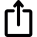 16.Category of the project [1.     Dispensary/ Hospital2.      Drinking Water 3.   Construction/widening of roads including approach road to roadside establishments including bridges4.      School/ Educational Institution5.      Power Sub Station6.      Communication post7.      Government approved Community toilets8.      Non-conventional sources of energy (Solar and Wind )9.  Police establishments like police stations /outposts /border outposts /towers in sensitive areas (identified by MHA)10.  Water/ Rainwater harvesting structures11.  Skill up-gradation / vocational training center12.  Power Transmission lines / Telecommunication lines13.  Minor irrigation canal14.  Upgradation/strengthening/widening of existing bridges by BRO15.  Water mills16.  Mining /Quarrying17.  Mining of Mineral Oil18.  Defence 19.  Forest Village Conversion 20.  Hydel / Irrigation 21.  Railway 22.  Rehabilitation from Protected Areas 23.  Thermal power24.  Industry 25.  Canal (other than Minor Irrigation canal)26.  Airport 27.  Pipelines28.  Petrol Pump29.  De-Reservation/ De-Notification 30.  Encroachments31.  Optical Fibre Cable (Involving Diversion)32.  Others (Pl. specify)]Category of the project [1.     Dispensary/ Hospital2.      Drinking Water 3.   Construction/widening of roads including approach road to roadside establishments including bridges4.      School/ Educational Institution5.      Power Sub Station6.      Communication post7.      Government approved Community toilets8.      Non-conventional sources of energy (Solar and Wind )9.  Police establishments like police stations /outposts /border outposts /towers in sensitive areas (identified by MHA)10.  Water/ Rainwater harvesting structures11.  Skill up-gradation / vocational training center12.  Power Transmission lines / Telecommunication lines13.  Minor irrigation canal14.  Upgradation/strengthening/widening of existing bridges by BRO15.  Water mills16.  Mining /Quarrying17.  Mining of Mineral Oil18.  Defence 19.  Forest Village Conversion 20.  Hydel / Irrigation 21.  Railway 22.  Rehabilitation from Protected Areas 23.  Thermal power24.  Industry 25.  Canal (other than Minor Irrigation canal)26.  Airport 27.  Pipelines28.  Petrol Pump29.  De-Reservation/ De-Notification 30.  Encroachments31.  Optical Fibre Cable (Involving Diversion)32.  Others (Pl. specify)]Category of the project [1.     Dispensary/ Hospital2.      Drinking Water 3.   Construction/widening of roads including approach road to roadside establishments including bridges4.      School/ Educational Institution5.      Power Sub Station6.      Communication post7.      Government approved Community toilets8.      Non-conventional sources of energy (Solar and Wind )9.  Police establishments like police stations /outposts /border outposts /towers in sensitive areas (identified by MHA)10.  Water/ Rainwater harvesting structures11.  Skill up-gradation / vocational training center12.  Power Transmission lines / Telecommunication lines13.  Minor irrigation canal14.  Upgradation/strengthening/widening of existing bridges by BRO15.  Water mills16.  Mining /Quarrying17.  Mining of Mineral Oil18.  Defence 19.  Forest Village Conversion 20.  Hydel / Irrigation 21.  Railway 22.  Rehabilitation from Protected Areas 23.  Thermal power24.  Industry 25.  Canal (other than Minor Irrigation canal)26.  Airport 27.  Pipelines28.  Petrol Pump29.  De-Reservation/ De-Notification 30.  Encroachments31.  Optical Fibre Cable (Involving Diversion)32.  Others (Pl. specify)]Category of the project [1.     Dispensary/ Hospital2.      Drinking Water 3.   Construction/widening of roads including approach road to roadside establishments including bridges4.      School/ Educational Institution5.      Power Sub Station6.      Communication post7.      Government approved Community toilets8.      Non-conventional sources of energy (Solar and Wind )9.  Police establishments like police stations /outposts /border outposts /towers in sensitive areas (identified by MHA)10.  Water/ Rainwater harvesting structures11.  Skill up-gradation / vocational training center12.  Power Transmission lines / Telecommunication lines13.  Minor irrigation canal14.  Upgradation/strengthening/widening of existing bridges by BRO15.  Water mills16.  Mining /Quarrying17.  Mining of Mineral Oil18.  Defence 19.  Forest Village Conversion 20.  Hydel / Irrigation 21.  Railway 22.  Rehabilitation from Protected Areas 23.  Thermal power24.  Industry 25.  Canal (other than Minor Irrigation canal)26.  Airport 27.  Pipelines28.  Petrol Pump29.  De-Reservation/ De-Notification 30.  Encroachments31.  Optical Fibre Cable (Involving Diversion)32.  Others (Pl. specify)]Category of the project [1.     Dispensary/ Hospital2.      Drinking Water 3.   Construction/widening of roads including approach road to roadside establishments including bridges4.      School/ Educational Institution5.      Power Sub Station6.      Communication post7.      Government approved Community toilets8.      Non-conventional sources of energy (Solar and Wind )9.  Police establishments like police stations /outposts /border outposts /towers in sensitive areas (identified by MHA)10.  Water/ Rainwater harvesting structures11.  Skill up-gradation / vocational training center12.  Power Transmission lines / Telecommunication lines13.  Minor irrigation canal14.  Upgradation/strengthening/widening of existing bridges by BRO15.  Water mills16.  Mining /Quarrying17.  Mining of Mineral Oil18.  Defence 19.  Forest Village Conversion 20.  Hydel / Irrigation 21.  Railway 22.  Rehabilitation from Protected Areas 23.  Thermal power24.  Industry 25.  Canal (other than Minor Irrigation canal)26.  Airport 27.  Pipelines28.  Petrol Pump29.  De-Reservation/ De-Notification 30.  Encroachments31.  Optical Fibre Cable (Involving Diversion)32.  Others (Pl. specify)]Category of the project [1.     Dispensary/ Hospital2.      Drinking Water 3.   Construction/widening of roads including approach road to roadside establishments including bridges4.      School/ Educational Institution5.      Power Sub Station6.      Communication post7.      Government approved Community toilets8.      Non-conventional sources of energy (Solar and Wind )9.  Police establishments like police stations /outposts /border outposts /towers in sensitive areas (identified by MHA)10.  Water/ Rainwater harvesting structures11.  Skill up-gradation / vocational training center12.  Power Transmission lines / Telecommunication lines13.  Minor irrigation canal14.  Upgradation/strengthening/widening of existing bridges by BRO15.  Water mills16.  Mining /Quarrying17.  Mining of Mineral Oil18.  Defence 19.  Forest Village Conversion 20.  Hydel / Irrigation 21.  Railway 22.  Rehabilitation from Protected Areas 23.  Thermal power24.  Industry 25.  Canal (other than Minor Irrigation canal)26.  Airport 27.  Pipelines28.  Petrol Pump29.  De-Reservation/ De-Notification 30.  Encroachments31.  Optical Fibre Cable (Involving Diversion)32.  Others (Pl. specify)]Category of the project [1.     Dispensary/ Hospital2.      Drinking Water 3.   Construction/widening of roads including approach road to roadside establishments including bridges4.      School/ Educational Institution5.      Power Sub Station6.      Communication post7.      Government approved Community toilets8.      Non-conventional sources of energy (Solar and Wind )9.  Police establishments like police stations /outposts /border outposts /towers in sensitive areas (identified by MHA)10.  Water/ Rainwater harvesting structures11.  Skill up-gradation / vocational training center12.  Power Transmission lines / Telecommunication lines13.  Minor irrigation canal14.  Upgradation/strengthening/widening of existing bridges by BRO15.  Water mills16.  Mining /Quarrying17.  Mining of Mineral Oil18.  Defence 19.  Forest Village Conversion 20.  Hydel / Irrigation 21.  Railway 22.  Rehabilitation from Protected Areas 23.  Thermal power24.  Industry 25.  Canal (other than Minor Irrigation canal)26.  Airport 27.  Pipelines28.  Petrol Pump29.  De-Reservation/ De-Notification 30.  Encroachments31.  Optical Fibre Cable (Involving Diversion)32.  Others (Pl. specify)]Category of the project [1.     Dispensary/ Hospital2.      Drinking Water 3.   Construction/widening of roads including approach road to roadside establishments including bridges4.      School/ Educational Institution5.      Power Sub Station6.      Communication post7.      Government approved Community toilets8.      Non-conventional sources of energy (Solar and Wind )9.  Police establishments like police stations /outposts /border outposts /towers in sensitive areas (identified by MHA)10.  Water/ Rainwater harvesting structures11.  Skill up-gradation / vocational training center12.  Power Transmission lines / Telecommunication lines13.  Minor irrigation canal14.  Upgradation/strengthening/widening of existing bridges by BRO15.  Water mills16.  Mining /Quarrying17.  Mining of Mineral Oil18.  Defence 19.  Forest Village Conversion 20.  Hydel / Irrigation 21.  Railway 22.  Rehabilitation from Protected Areas 23.  Thermal power24.  Industry 25.  Canal (other than Minor Irrigation canal)26.  Airport 27.  Pipelines28.  Petrol Pump29.  De-Reservation/ De-Notification 30.  Encroachments31.  Optical Fibre Cable (Involving Diversion)32.  Others (Pl. specify)]Category of the project [1.     Dispensary/ Hospital2.      Drinking Water 3.   Construction/widening of roads including approach road to roadside establishments including bridges4.      School/ Educational Institution5.      Power Sub Station6.      Communication post7.      Government approved Community toilets8.      Non-conventional sources of energy (Solar and Wind )9.  Police establishments like police stations /outposts /border outposts /towers in sensitive areas (identified by MHA)10.  Water/ Rainwater harvesting structures11.  Skill up-gradation / vocational training center12.  Power Transmission lines / Telecommunication lines13.  Minor irrigation canal14.  Upgradation/strengthening/widening of existing bridges by BRO15.  Water mills16.  Mining /Quarrying17.  Mining of Mineral Oil18.  Defence 19.  Forest Village Conversion 20.  Hydel / Irrigation 21.  Railway 22.  Rehabilitation from Protected Areas 23.  Thermal power24.  Industry 25.  Canal (other than Minor Irrigation canal)26.  Airport 27.  Pipelines28.  Petrol Pump29.  De-Reservation/ De-Notification 30.  Encroachments31.  Optical Fibre Cable (Involving Diversion)32.  Others (Pl. specify)]Category of the project [1.     Dispensary/ Hospital2.      Drinking Water 3.   Construction/widening of roads including approach road to roadside establishments including bridges4.      School/ Educational Institution5.      Power Sub Station6.      Communication post7.      Government approved Community toilets8.      Non-conventional sources of energy (Solar and Wind )9.  Police establishments like police stations /outposts /border outposts /towers in sensitive areas (identified by MHA)10.  Water/ Rainwater harvesting structures11.  Skill up-gradation / vocational training center12.  Power Transmission lines / Telecommunication lines13.  Minor irrigation canal14.  Upgradation/strengthening/widening of existing bridges by BRO15.  Water mills16.  Mining /Quarrying17.  Mining of Mineral Oil18.  Defence 19.  Forest Village Conversion 20.  Hydel / Irrigation 21.  Railway 22.  Rehabilitation from Protected Areas 23.  Thermal power24.  Industry 25.  Canal (other than Minor Irrigation canal)26.  Airport 27.  Pipelines28.  Petrol Pump29.  De-Reservation/ De-Notification 30.  Encroachments31.  Optical Fibre Cable (Involving Diversion)32.  Others (Pl. specify)]Category of the project [1.     Dispensary/ Hospital2.      Drinking Water 3.   Construction/widening of roads including approach road to roadside establishments including bridges4.      School/ Educational Institution5.      Power Sub Station6.      Communication post7.      Government approved Community toilets8.      Non-conventional sources of energy (Solar and Wind )9.  Police establishments like police stations /outposts /border outposts /towers in sensitive areas (identified by MHA)10.  Water/ Rainwater harvesting structures11.  Skill up-gradation / vocational training center12.  Power Transmission lines / Telecommunication lines13.  Minor irrigation canal14.  Upgradation/strengthening/widening of existing bridges by BRO15.  Water mills16.  Mining /Quarrying17.  Mining of Mineral Oil18.  Defence 19.  Forest Village Conversion 20.  Hydel / Irrigation 21.  Railway 22.  Rehabilitation from Protected Areas 23.  Thermal power24.  Industry 25.  Canal (other than Minor Irrigation canal)26.  Airport 27.  Pipelines28.  Petrol Pump29.  De-Reservation/ De-Notification 30.  Encroachments31.  Optical Fibre Cable (Involving Diversion)32.  Others (Pl. specify)]Category of the project [1.     Dispensary/ Hospital2.      Drinking Water 3.   Construction/widening of roads including approach road to roadside establishments including bridges4.      School/ Educational Institution5.      Power Sub Station6.      Communication post7.      Government approved Community toilets8.      Non-conventional sources of energy (Solar and Wind )9.  Police establishments like police stations /outposts /border outposts /towers in sensitive areas (identified by MHA)10.  Water/ Rainwater harvesting structures11.  Skill up-gradation / vocational training center12.  Power Transmission lines / Telecommunication lines13.  Minor irrigation canal14.  Upgradation/strengthening/widening of existing bridges by BRO15.  Water mills16.  Mining /Quarrying17.  Mining of Mineral Oil18.  Defence 19.  Forest Village Conversion 20.  Hydel / Irrigation 21.  Railway 22.  Rehabilitation from Protected Areas 23.  Thermal power24.  Industry 25.  Canal (other than Minor Irrigation canal)26.  Airport 27.  Pipelines28.  Petrol Pump29.  De-Reservation/ De-Notification 30.  Encroachments31.  Optical Fibre Cable (Involving Diversion)32.  Others (Pl. specify)]Category of the project [1.     Dispensary/ Hospital2.      Drinking Water 3.   Construction/widening of roads including approach road to roadside establishments including bridges4.      School/ Educational Institution5.      Power Sub Station6.      Communication post7.      Government approved Community toilets8.      Non-conventional sources of energy (Solar and Wind )9.  Police establishments like police stations /outposts /border outposts /towers in sensitive areas (identified by MHA)10.  Water/ Rainwater harvesting structures11.  Skill up-gradation / vocational training center12.  Power Transmission lines / Telecommunication lines13.  Minor irrigation canal14.  Upgradation/strengthening/widening of existing bridges by BRO15.  Water mills16.  Mining /Quarrying17.  Mining of Mineral Oil18.  Defence 19.  Forest Village Conversion 20.  Hydel / Irrigation 21.  Railway 22.  Rehabilitation from Protected Areas 23.  Thermal power24.  Industry 25.  Canal (other than Minor Irrigation canal)26.  Airport 27.  Pipelines28.  Petrol Pump29.  De-Reservation/ De-Notification 30.  Encroachments31.  Optical Fibre Cable (Involving Diversion)32.  Others (Pl. specify)]Category of the project [1.     Dispensary/ Hospital2.      Drinking Water 3.   Construction/widening of roads including approach road to roadside establishments including bridges4.      School/ Educational Institution5.      Power Sub Station6.      Communication post7.      Government approved Community toilets8.      Non-conventional sources of energy (Solar and Wind )9.  Police establishments like police stations /outposts /border outposts /towers in sensitive areas (identified by MHA)10.  Water/ Rainwater harvesting structures11.  Skill up-gradation / vocational training center12.  Power Transmission lines / Telecommunication lines13.  Minor irrigation canal14.  Upgradation/strengthening/widening of existing bridges by BRO15.  Water mills16.  Mining /Quarrying17.  Mining of Mineral Oil18.  Defence 19.  Forest Village Conversion 20.  Hydel / Irrigation 21.  Railway 22.  Rehabilitation from Protected Areas 23.  Thermal power24.  Industry 25.  Canal (other than Minor Irrigation canal)26.  Airport 27.  Pipelines28.  Petrol Pump29.  De-Reservation/ De-Notification 30.  Encroachments31.  Optical Fibre Cable (Involving Diversion)32.  Others (Pl. specify)]Category of the project [1.     Dispensary/ Hospital2.      Drinking Water 3.   Construction/widening of roads including approach road to roadside establishments including bridges4.      School/ Educational Institution5.      Power Sub Station6.      Communication post7.      Government approved Community toilets8.      Non-conventional sources of energy (Solar and Wind )9.  Police establishments like police stations /outposts /border outposts /towers in sensitive areas (identified by MHA)10.  Water/ Rainwater harvesting structures11.  Skill up-gradation / vocational training center12.  Power Transmission lines / Telecommunication lines13.  Minor irrigation canal14.  Upgradation/strengthening/widening of existing bridges by BRO15.  Water mills16.  Mining /Quarrying17.  Mining of Mineral Oil18.  Defence 19.  Forest Village Conversion 20.  Hydel / Irrigation 21.  Railway 22.  Rehabilitation from Protected Areas 23.  Thermal power24.  Industry 25.  Canal (other than Minor Irrigation canal)26.  Airport 27.  Pipelines28.  Petrol Pump29.  De-Reservation/ De-Notification 30.  Encroachments31.  Optical Fibre Cable (Involving Diversion)32.  Others (Pl. specify)]Category of the project [1.     Dispensary/ Hospital2.      Drinking Water 3.   Construction/widening of roads including approach road to roadside establishments including bridges4.      School/ Educational Institution5.      Power Sub Station6.      Communication post7.      Government approved Community toilets8.      Non-conventional sources of energy (Solar and Wind )9.  Police establishments like police stations /outposts /border outposts /towers in sensitive areas (identified by MHA)10.  Water/ Rainwater harvesting structures11.  Skill up-gradation / vocational training center12.  Power Transmission lines / Telecommunication lines13.  Minor irrigation canal14.  Upgradation/strengthening/widening of existing bridges by BRO15.  Water mills16.  Mining /Quarrying17.  Mining of Mineral Oil18.  Defence 19.  Forest Village Conversion 20.  Hydel / Irrigation 21.  Railway 22.  Rehabilitation from Protected Areas 23.  Thermal power24.  Industry 25.  Canal (other than Minor Irrigation canal)26.  Airport 27.  Pipelines28.  Petrol Pump29.  De-Reservation/ De-Notification 30.  Encroachments31.  Optical Fibre Cable (Involving Diversion)32.  Others (Pl. specify)]Category of the project [1.     Dispensary/ Hospital2.      Drinking Water 3.   Construction/widening of roads including approach road to roadside establishments including bridges4.      School/ Educational Institution5.      Power Sub Station6.      Communication post7.      Government approved Community toilets8.      Non-conventional sources of energy (Solar and Wind )9.  Police establishments like police stations /outposts /border outposts /towers in sensitive areas (identified by MHA)10.  Water/ Rainwater harvesting structures11.  Skill up-gradation / vocational training center12.  Power Transmission lines / Telecommunication lines13.  Minor irrigation canal14.  Upgradation/strengthening/widening of existing bridges by BRO15.  Water mills16.  Mining /Quarrying17.  Mining of Mineral Oil18.  Defence 19.  Forest Village Conversion 20.  Hydel / Irrigation 21.  Railway 22.  Rehabilitation from Protected Areas 23.  Thermal power24.  Industry 25.  Canal (other than Minor Irrigation canal)26.  Airport 27.  Pipelines28.  Petrol Pump29.  De-Reservation/ De-Notification 30.  Encroachments31.  Optical Fibre Cable (Involving Diversion)32.  Others (Pl. specify)]Category of the project [1.     Dispensary/ Hospital2.      Drinking Water 3.   Construction/widening of roads including approach road to roadside establishments including bridges4.      School/ Educational Institution5.      Power Sub Station6.      Communication post7.      Government approved Community toilets8.      Non-conventional sources of energy (Solar and Wind )9.  Police establishments like police stations /outposts /border outposts /towers in sensitive areas (identified by MHA)10.  Water/ Rainwater harvesting structures11.  Skill up-gradation / vocational training center12.  Power Transmission lines / Telecommunication lines13.  Minor irrigation canal14.  Upgradation/strengthening/widening of existing bridges by BRO15.  Water mills16.  Mining /Quarrying17.  Mining of Mineral Oil18.  Defence 19.  Forest Village Conversion 20.  Hydel / Irrigation 21.  Railway 22.  Rehabilitation from Protected Areas 23.  Thermal power24.  Industry 25.  Canal (other than Minor Irrigation canal)26.  Airport 27.  Pipelines28.  Petrol Pump29.  De-Reservation/ De-Notification 30.  Encroachments31.  Optical Fibre Cable (Involving Diversion)32.  Others (Pl. specify)]Category of the project [1.     Dispensary/ Hospital2.      Drinking Water 3.   Construction/widening of roads including approach road to roadside establishments including bridges4.      School/ Educational Institution5.      Power Sub Station6.      Communication post7.      Government approved Community toilets8.      Non-conventional sources of energy (Solar and Wind )9.  Police establishments like police stations /outposts /border outposts /towers in sensitive areas (identified by MHA)10.  Water/ Rainwater harvesting structures11.  Skill up-gradation / vocational training center12.  Power Transmission lines / Telecommunication lines13.  Minor irrigation canal14.  Upgradation/strengthening/widening of existing bridges by BRO15.  Water mills16.  Mining /Quarrying17.  Mining of Mineral Oil18.  Defence 19.  Forest Village Conversion 20.  Hydel / Irrigation 21.  Railway 22.  Rehabilitation from Protected Areas 23.  Thermal power24.  Industry 25.  Canal (other than Minor Irrigation canal)26.  Airport 27.  Pipelines28.  Petrol Pump29.  De-Reservation/ De-Notification 30.  Encroachments31.  Optical Fibre Cable (Involving Diversion)32.  Others (Pl. specify)]Category of the project [1.     Dispensary/ Hospital2.      Drinking Water 3.   Construction/widening of roads including approach road to roadside establishments including bridges4.      School/ Educational Institution5.      Power Sub Station6.      Communication post7.      Government approved Community toilets8.      Non-conventional sources of energy (Solar and Wind )9.  Police establishments like police stations /outposts /border outposts /towers in sensitive areas (identified by MHA)10.  Water/ Rainwater harvesting structures11.  Skill up-gradation / vocational training center12.  Power Transmission lines / Telecommunication lines13.  Minor irrigation canal14.  Upgradation/strengthening/widening of existing bridges by BRO15.  Water mills16.  Mining /Quarrying17.  Mining of Mineral Oil18.  Defence 19.  Forest Village Conversion 20.  Hydel / Irrigation 21.  Railway 22.  Rehabilitation from Protected Areas 23.  Thermal power24.  Industry 25.  Canal (other than Minor Irrigation canal)26.  Airport 27.  Pipelines28.  Petrol Pump29.  De-Reservation/ De-Notification 30.  Encroachments31.  Optical Fibre Cable (Involving Diversion)32.  Others (Pl. specify)]Category of the project [1.     Dispensary/ Hospital2.      Drinking Water 3.   Construction/widening of roads including approach road to roadside establishments including bridges4.      School/ Educational Institution5.      Power Sub Station6.      Communication post7.      Government approved Community toilets8.      Non-conventional sources of energy (Solar and Wind )9.  Police establishments like police stations /outposts /border outposts /towers in sensitive areas (identified by MHA)10.  Water/ Rainwater harvesting structures11.  Skill up-gradation / vocational training center12.  Power Transmission lines / Telecommunication lines13.  Minor irrigation canal14.  Upgradation/strengthening/widening of existing bridges by BRO15.  Water mills16.  Mining /Quarrying17.  Mining of Mineral Oil18.  Defence 19.  Forest Village Conversion 20.  Hydel / Irrigation 21.  Railway 22.  Rehabilitation from Protected Areas 23.  Thermal power24.  Industry 25.  Canal (other than Minor Irrigation canal)26.  Airport 27.  Pipelines28.  Petrol Pump29.  De-Reservation/ De-Notification 30.  Encroachments31.  Optical Fibre Cable (Involving Diversion)32.  Others (Pl. specify)]Category of the project [1.     Dispensary/ Hospital2.      Drinking Water 3.   Construction/widening of roads including approach road to roadside establishments including bridges4.      School/ Educational Institution5.      Power Sub Station6.      Communication post7.      Government approved Community toilets8.      Non-conventional sources of energy (Solar and Wind )9.  Police establishments like police stations /outposts /border outposts /towers in sensitive areas (identified by MHA)10.  Water/ Rainwater harvesting structures11.  Skill up-gradation / vocational training center12.  Power Transmission lines / Telecommunication lines13.  Minor irrigation canal14.  Upgradation/strengthening/widening of existing bridges by BRO15.  Water mills16.  Mining /Quarrying17.  Mining of Mineral Oil18.  Defence 19.  Forest Village Conversion 20.  Hydel / Irrigation 21.  Railway 22.  Rehabilitation from Protected Areas 23.  Thermal power24.  Industry 25.  Canal (other than Minor Irrigation canal)26.  Airport 27.  Pipelines28.  Petrol Pump29.  De-Reservation/ De-Notification 30.  Encroachments31.  Optical Fibre Cable (Involving Diversion)32.  Others (Pl. specify)]Category of the project [1.     Dispensary/ Hospital2.      Drinking Water 3.   Construction/widening of roads including approach road to roadside establishments including bridges4.      School/ Educational Institution5.      Power Sub Station6.      Communication post7.      Government approved Community toilets8.      Non-conventional sources of energy (Solar and Wind )9.  Police establishments like police stations /outposts /border outposts /towers in sensitive areas (identified by MHA)10.  Water/ Rainwater harvesting structures11.  Skill up-gradation / vocational training center12.  Power Transmission lines / Telecommunication lines13.  Minor irrigation canal14.  Upgradation/strengthening/widening of existing bridges by BRO15.  Water mills16.  Mining /Quarrying17.  Mining of Mineral Oil18.  Defence 19.  Forest Village Conversion 20.  Hydel / Irrigation 21.  Railway 22.  Rehabilitation from Protected Areas 23.  Thermal power24.  Industry 25.  Canal (other than Minor Irrigation canal)26.  Airport 27.  Pipelines28.  Petrol Pump29.  De-Reservation/ De-Notification 30.  Encroachments31.  Optical Fibre Cable (Involving Diversion)32.  Others (Pl. specify)]Category of the project [1.     Dispensary/ Hospital2.      Drinking Water 3.   Construction/widening of roads including approach road to roadside establishments including bridges4.      School/ Educational Institution5.      Power Sub Station6.      Communication post7.      Government approved Community toilets8.      Non-conventional sources of energy (Solar and Wind )9.  Police establishments like police stations /outposts /border outposts /towers in sensitive areas (identified by MHA)10.  Water/ Rainwater harvesting structures11.  Skill up-gradation / vocational training center12.  Power Transmission lines / Telecommunication lines13.  Minor irrigation canal14.  Upgradation/strengthening/widening of existing bridges by BRO15.  Water mills16.  Mining /Quarrying17.  Mining of Mineral Oil18.  Defence 19.  Forest Village Conversion 20.  Hydel / Irrigation 21.  Railway 22.  Rehabilitation from Protected Areas 23.  Thermal power24.  Industry 25.  Canal (other than Minor Irrigation canal)26.  Airport 27.  Pipelines28.  Petrol Pump29.  De-Reservation/ De-Notification 30.  Encroachments31.  Optical Fibre Cable (Involving Diversion)32.  Others (Pl. specify)]Category of the project [1.     Dispensary/ Hospital2.      Drinking Water 3.   Construction/widening of roads including approach road to roadside establishments including bridges4.      School/ Educational Institution5.      Power Sub Station6.      Communication post7.      Government approved Community toilets8.      Non-conventional sources of energy (Solar and Wind )9.  Police establishments like police stations /outposts /border outposts /towers in sensitive areas (identified by MHA)10.  Water/ Rainwater harvesting structures11.  Skill up-gradation / vocational training center12.  Power Transmission lines / Telecommunication lines13.  Minor irrigation canal14.  Upgradation/strengthening/widening of existing bridges by BRO15.  Water mills16.  Mining /Quarrying17.  Mining of Mineral Oil18.  Defence 19.  Forest Village Conversion 20.  Hydel / Irrigation 21.  Railway 22.  Rehabilitation from Protected Areas 23.  Thermal power24.  Industry 25.  Canal (other than Minor Irrigation canal)26.  Airport 27.  Pipelines28.  Petrol Pump29.  De-Reservation/ De-Notification 30.  Encroachments31.  Optical Fibre Cable (Involving Diversion)32.  Others (Pl. specify)]Category of the project [1.     Dispensary/ Hospital2.      Drinking Water 3.   Construction/widening of roads including approach road to roadside establishments including bridges4.      School/ Educational Institution5.      Power Sub Station6.      Communication post7.      Government approved Community toilets8.      Non-conventional sources of energy (Solar and Wind )9.  Police establishments like police stations /outposts /border outposts /towers in sensitive areas (identified by MHA)10.  Water/ Rainwater harvesting structures11.  Skill up-gradation / vocational training center12.  Power Transmission lines / Telecommunication lines13.  Minor irrigation canal14.  Upgradation/strengthening/widening of existing bridges by BRO15.  Water mills16.  Mining /Quarrying17.  Mining of Mineral Oil18.  Defence 19.  Forest Village Conversion 20.  Hydel / Irrigation 21.  Railway 22.  Rehabilitation from Protected Areas 23.  Thermal power24.  Industry 25.  Canal (other than Minor Irrigation canal)26.  Airport 27.  Pipelines28.  Petrol Pump29.  De-Reservation/ De-Notification 30.  Encroachments31.  Optical Fibre Cable (Involving Diversion)32.  Others (Pl. specify)]Category of the project [1.     Dispensary/ Hospital2.      Drinking Water 3.   Construction/widening of roads including approach road to roadside establishments including bridges4.      School/ Educational Institution5.      Power Sub Station6.      Communication post7.      Government approved Community toilets8.      Non-conventional sources of energy (Solar and Wind )9.  Police establishments like police stations /outposts /border outposts /towers in sensitive areas (identified by MHA)10.  Water/ Rainwater harvesting structures11.  Skill up-gradation / vocational training center12.  Power Transmission lines / Telecommunication lines13.  Minor irrigation canal14.  Upgradation/strengthening/widening of existing bridges by BRO15.  Water mills16.  Mining /Quarrying17.  Mining of Mineral Oil18.  Defence 19.  Forest Village Conversion 20.  Hydel / Irrigation 21.  Railway 22.  Rehabilitation from Protected Areas 23.  Thermal power24.  Industry 25.  Canal (other than Minor Irrigation canal)26.  Airport 27.  Pipelines28.  Petrol Pump29.  De-Reservation/ De-Notification 30.  Encroachments31.  Optical Fibre Cable (Involving Diversion)32.  Others (Pl. specify)]Category of the project [1.     Dispensary/ Hospital2.      Drinking Water 3.   Construction/widening of roads including approach road to roadside establishments including bridges4.      School/ Educational Institution5.      Power Sub Station6.      Communication post7.      Government approved Community toilets8.      Non-conventional sources of energy (Solar and Wind )9.  Police establishments like police stations /outposts /border outposts /towers in sensitive areas (identified by MHA)10.  Water/ Rainwater harvesting structures11.  Skill up-gradation / vocational training center12.  Power Transmission lines / Telecommunication lines13.  Minor irrigation canal14.  Upgradation/strengthening/widening of existing bridges by BRO15.  Water mills16.  Mining /Quarrying17.  Mining of Mineral Oil18.  Defence 19.  Forest Village Conversion 20.  Hydel / Irrigation 21.  Railway 22.  Rehabilitation from Protected Areas 23.  Thermal power24.  Industry 25.  Canal (other than Minor Irrigation canal)26.  Airport 27.  Pipelines28.  Petrol Pump29.  De-Reservation/ De-Notification 30.  Encroachments31.  Optical Fibre Cable (Involving Diversion)32.  Others (Pl. specify)]Category of the project [1.     Dispensary/ Hospital2.      Drinking Water 3.   Construction/widening of roads including approach road to roadside establishments including bridges4.      School/ Educational Institution5.      Power Sub Station6.      Communication post7.      Government approved Community toilets8.      Non-conventional sources of energy (Solar and Wind )9.  Police establishments like police stations /outposts /border outposts /towers in sensitive areas (identified by MHA)10.  Water/ Rainwater harvesting structures11.  Skill up-gradation / vocational training center12.  Power Transmission lines / Telecommunication lines13.  Minor irrigation canal14.  Upgradation/strengthening/widening of existing bridges by BRO15.  Water mills16.  Mining /Quarrying17.  Mining of Mineral Oil18.  Defence 19.  Forest Village Conversion 20.  Hydel / Irrigation 21.  Railway 22.  Rehabilitation from Protected Areas 23.  Thermal power24.  Industry 25.  Canal (other than Minor Irrigation canal)26.  Airport 27.  Pipelines28.  Petrol Pump29.  De-Reservation/ De-Notification 30.  Encroachments31.  Optical Fibre Cable (Involving Diversion)32.  Others (Pl. specify)]Category of the project [1.     Dispensary/ Hospital2.      Drinking Water 3.   Construction/widening of roads including approach road to roadside establishments including bridges4.      School/ Educational Institution5.      Power Sub Station6.      Communication post7.      Government approved Community toilets8.      Non-conventional sources of energy (Solar and Wind )9.  Police establishments like police stations /outposts /border outposts /towers in sensitive areas (identified by MHA)10.  Water/ Rainwater harvesting structures11.  Skill up-gradation / vocational training center12.  Power Transmission lines / Telecommunication lines13.  Minor irrigation canal14.  Upgradation/strengthening/widening of existing bridges by BRO15.  Water mills16.  Mining /Quarrying17.  Mining of Mineral Oil18.  Defence 19.  Forest Village Conversion 20.  Hydel / Irrigation 21.  Railway 22.  Rehabilitation from Protected Areas 23.  Thermal power24.  Industry 25.  Canal (other than Minor Irrigation canal)26.  Airport 27.  Pipelines28.  Petrol Pump29.  De-Reservation/ De-Notification 30.  Encroachments31.  Optical Fibre Cable (Involving Diversion)32.  Others (Pl. specify)]Category of the project [1.     Dispensary/ Hospital2.      Drinking Water 3.   Construction/widening of roads including approach road to roadside establishments including bridges4.      School/ Educational Institution5.      Power Sub Station6.      Communication post7.      Government approved Community toilets8.      Non-conventional sources of energy (Solar and Wind )9.  Police establishments like police stations /outposts /border outposts /towers in sensitive areas (identified by MHA)10.  Water/ Rainwater harvesting structures11.  Skill up-gradation / vocational training center12.  Power Transmission lines / Telecommunication lines13.  Minor irrigation canal14.  Upgradation/strengthening/widening of existing bridges by BRO15.  Water mills16.  Mining /Quarrying17.  Mining of Mineral Oil18.  Defence 19.  Forest Village Conversion 20.  Hydel / Irrigation 21.  Railway 22.  Rehabilitation from Protected Areas 23.  Thermal power24.  Industry 25.  Canal (other than Minor Irrigation canal)26.  Airport 27.  Pipelines28.  Petrol Pump29.  De-Reservation/ De-Notification 30.  Encroachments31.  Optical Fibre Cable (Involving Diversion)32.  Others (Pl. specify)]Category of the project [1.     Dispensary/ Hospital2.      Drinking Water 3.   Construction/widening of roads including approach road to roadside establishments including bridges4.      School/ Educational Institution5.      Power Sub Station6.      Communication post7.      Government approved Community toilets8.      Non-conventional sources of energy (Solar and Wind )9.  Police establishments like police stations /outposts /border outposts /towers in sensitive areas (identified by MHA)10.  Water/ Rainwater harvesting structures11.  Skill up-gradation / vocational training center12.  Power Transmission lines / Telecommunication lines13.  Minor irrigation canal14.  Upgradation/strengthening/widening of existing bridges by BRO15.  Water mills16.  Mining /Quarrying17.  Mining of Mineral Oil18.  Defence 19.  Forest Village Conversion 20.  Hydel / Irrigation 21.  Railway 22.  Rehabilitation from Protected Areas 23.  Thermal power24.  Industry 25.  Canal (other than Minor Irrigation canal)26.  Airport 27.  Pipelines28.  Petrol Pump29.  De-Reservation/ De-Notification 30.  Encroachments31.  Optical Fibre Cable (Involving Diversion)32.  Others (Pl. specify)]Category of the project [1.     Dispensary/ Hospital2.      Drinking Water 3.   Construction/widening of roads including approach road to roadside establishments including bridges4.      School/ Educational Institution5.      Power Sub Station6.      Communication post7.      Government approved Community toilets8.      Non-conventional sources of energy (Solar and Wind )9.  Police establishments like police stations /outposts /border outposts /towers in sensitive areas (identified by MHA)10.  Water/ Rainwater harvesting structures11.  Skill up-gradation / vocational training center12.  Power Transmission lines / Telecommunication lines13.  Minor irrigation canal14.  Upgradation/strengthening/widening of existing bridges by BRO15.  Water mills16.  Mining /Quarrying17.  Mining of Mineral Oil18.  Defence 19.  Forest Village Conversion 20.  Hydel / Irrigation 21.  Railway 22.  Rehabilitation from Protected Areas 23.  Thermal power24.  Industry 25.  Canal (other than Minor Irrigation canal)26.  Airport 27.  Pipelines28.  Petrol Pump29.  De-Reservation/ De-Notification 30.  Encroachments31.  Optical Fibre Cable (Involving Diversion)32.  Others (Pl. specify)]Category of the project [1.     Dispensary/ Hospital2.      Drinking Water 3.   Construction/widening of roads including approach road to roadside establishments including bridges4.      School/ Educational Institution5.      Power Sub Station6.      Communication post7.      Government approved Community toilets8.      Non-conventional sources of energy (Solar and Wind )9.  Police establishments like police stations /outposts /border outposts /towers in sensitive areas (identified by MHA)10.  Water/ Rainwater harvesting structures11.  Skill up-gradation / vocational training center12.  Power Transmission lines / Telecommunication lines13.  Minor irrigation canal14.  Upgradation/strengthening/widening of existing bridges by BRO15.  Water mills16.  Mining /Quarrying17.  Mining of Mineral Oil18.  Defence 19.  Forest Village Conversion 20.  Hydel / Irrigation 21.  Railway 22.  Rehabilitation from Protected Areas 23.  Thermal power24.  Industry 25.  Canal (other than Minor Irrigation canal)26.  Airport 27.  Pipelines28.  Petrol Pump29.  De-Reservation/ De-Notification 30.  Encroachments31.  Optical Fibre Cable (Involving Diversion)32.  Others (Pl. specify)]Category of the project [1.     Dispensary/ Hospital2.      Drinking Water 3.   Construction/widening of roads including approach road to roadside establishments including bridges4.      School/ Educational Institution5.      Power Sub Station6.      Communication post7.      Government approved Community toilets8.      Non-conventional sources of energy (Solar and Wind )9.  Police establishments like police stations /outposts /border outposts /towers in sensitive areas (identified by MHA)10.  Water/ Rainwater harvesting structures11.  Skill up-gradation / vocational training center12.  Power Transmission lines / Telecommunication lines13.  Minor irrigation canal14.  Upgradation/strengthening/widening of existing bridges by BRO15.  Water mills16.  Mining /Quarrying17.  Mining of Mineral Oil18.  Defence 19.  Forest Village Conversion 20.  Hydel / Irrigation 21.  Railway 22.  Rehabilitation from Protected Areas 23.  Thermal power24.  Industry 25.  Canal (other than Minor Irrigation canal)26.  Airport 27.  Pipelines28.  Petrol Pump29.  De-Reservation/ De-Notification 30.  Encroachments31.  Optical Fibre Cable (Involving Diversion)32.  Others (Pl. specify)]Category of the project [1.     Dispensary/ Hospital2.      Drinking Water 3.   Construction/widening of roads including approach road to roadside establishments including bridges4.      School/ Educational Institution5.      Power Sub Station6.      Communication post7.      Government approved Community toilets8.      Non-conventional sources of energy (Solar and Wind )9.  Police establishments like police stations /outposts /border outposts /towers in sensitive areas (identified by MHA)10.  Water/ Rainwater harvesting structures11.  Skill up-gradation / vocational training center12.  Power Transmission lines / Telecommunication lines13.  Minor irrigation canal14.  Upgradation/strengthening/widening of existing bridges by BRO15.  Water mills16.  Mining /Quarrying17.  Mining of Mineral Oil18.  Defence 19.  Forest Village Conversion 20.  Hydel / Irrigation 21.  Railway 22.  Rehabilitation from Protected Areas 23.  Thermal power24.  Industry 25.  Canal (other than Minor Irrigation canal)26.  Airport 27.  Pipelines28.  Petrol Pump29.  De-Reservation/ De-Notification 30.  Encroachments31.  Optical Fibre Cable (Involving Diversion)32.  Others (Pl. specify)]Category of the project [1.     Dispensary/ Hospital2.      Drinking Water 3.   Construction/widening of roads including approach road to roadside establishments including bridges4.      School/ Educational Institution5.      Power Sub Station6.      Communication post7.      Government approved Community toilets8.      Non-conventional sources of energy (Solar and Wind )9.  Police establishments like police stations /outposts /border outposts /towers in sensitive areas (identified by MHA)10.  Water/ Rainwater harvesting structures11.  Skill up-gradation / vocational training center12.  Power Transmission lines / Telecommunication lines13.  Minor irrigation canal14.  Upgradation/strengthening/widening of existing bridges by BRO15.  Water mills16.  Mining /Quarrying17.  Mining of Mineral Oil18.  Defence 19.  Forest Village Conversion 20.  Hydel / Irrigation 21.  Railway 22.  Rehabilitation from Protected Areas 23.  Thermal power24.  Industry 25.  Canal (other than Minor Irrigation canal)26.  Airport 27.  Pipelines28.  Petrol Pump29.  De-Reservation/ De-Notification 30.  Encroachments31.  Optical Fibre Cable (Involving Diversion)32.  Others (Pl. specify)]Category of the project [1.     Dispensary/ Hospital2.      Drinking Water 3.   Construction/widening of roads including approach road to roadside establishments including bridges4.      School/ Educational Institution5.      Power Sub Station6.      Communication post7.      Government approved Community toilets8.      Non-conventional sources of energy (Solar and Wind )9.  Police establishments like police stations /outposts /border outposts /towers in sensitive areas (identified by MHA)10.  Water/ Rainwater harvesting structures11.  Skill up-gradation / vocational training center12.  Power Transmission lines / Telecommunication lines13.  Minor irrigation canal14.  Upgradation/strengthening/widening of existing bridges by BRO15.  Water mills16.  Mining /Quarrying17.  Mining of Mineral Oil18.  Defence 19.  Forest Village Conversion 20.  Hydel / Irrigation 21.  Railway 22.  Rehabilitation from Protected Areas 23.  Thermal power24.  Industry 25.  Canal (other than Minor Irrigation canal)26.  Airport 27.  Pipelines28.  Petrol Pump29.  De-Reservation/ De-Notification 30.  Encroachments31.  Optical Fibre Cable (Involving Diversion)32.  Others (Pl. specify)]Category of the project [1.     Dispensary/ Hospital2.      Drinking Water 3.   Construction/widening of roads including approach road to roadside establishments including bridges4.      School/ Educational Institution5.      Power Sub Station6.      Communication post7.      Government approved Community toilets8.      Non-conventional sources of energy (Solar and Wind )9.  Police establishments like police stations /outposts /border outposts /towers in sensitive areas (identified by MHA)10.  Water/ Rainwater harvesting structures11.  Skill up-gradation / vocational training center12.  Power Transmission lines / Telecommunication lines13.  Minor irrigation canal14.  Upgradation/strengthening/widening of existing bridges by BRO15.  Water mills16.  Mining /Quarrying17.  Mining of Mineral Oil18.  Defence 19.  Forest Village Conversion 20.  Hydel / Irrigation 21.  Railway 22.  Rehabilitation from Protected Areas 23.  Thermal power24.  Industry 25.  Canal (other than Minor Irrigation canal)26.  Airport 27.  Pipelines28.  Petrol Pump29.  De-Reservation/ De-Notification 30.  Encroachments31.  Optical Fibre Cable (Involving Diversion)32.  Others (Pl. specify)]Drop Down 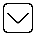 Drop Down Drop Down Drop Down 17.Whether any proposal seeking prior approval of Central Government under the Forest (Conservation) Act, 1980 for diversion of forest land required for this project has been submitted in the past? [Yes/No]Whether any proposal seeking prior approval of Central Government under the Forest (Conservation) Act, 1980 for diversion of forest land required for this project has been submitted in the past? [Yes/No]Whether any proposal seeking prior approval of Central Government under the Forest (Conservation) Act, 1980 for diversion of forest land required for this project has been submitted in the past? [Yes/No]Whether any proposal seeking prior approval of Central Government under the Forest (Conservation) Act, 1980 for diversion of forest land required for this project has been submitted in the past? [Yes/No]Whether any proposal seeking prior approval of Central Government under the Forest (Conservation) Act, 1980 for diversion of forest land required for this project has been submitted in the past? [Yes/No]Whether any proposal seeking prior approval of Central Government under the Forest (Conservation) Act, 1980 for diversion of forest land required for this project has been submitted in the past? [Yes/No]Whether any proposal seeking prior approval of Central Government under the Forest (Conservation) Act, 1980 for diversion of forest land required for this project has been submitted in the past? [Yes/No]Whether any proposal seeking prior approval of Central Government under the Forest (Conservation) Act, 1980 for diversion of forest land required for this project has been submitted in the past? [Yes/No]Whether any proposal seeking prior approval of Central Government under the Forest (Conservation) Act, 1980 for diversion of forest land required for this project has been submitted in the past? [Yes/No]Whether any proposal seeking prior approval of Central Government under the Forest (Conservation) Act, 1980 for diversion of forest land required for this project has been submitted in the past? [Yes/No]Whether any proposal seeking prior approval of Central Government under the Forest (Conservation) Act, 1980 for diversion of forest land required for this project has been submitted in the past? [Yes/No]Whether any proposal seeking prior approval of Central Government under the Forest (Conservation) Act, 1980 for diversion of forest land required for this project has been submitted in the past? [Yes/No]Whether any proposal seeking prior approval of Central Government under the Forest (Conservation) Act, 1980 for diversion of forest land required for this project has been submitted in the past? [Yes/No]Whether any proposal seeking prior approval of Central Government under the Forest (Conservation) Act, 1980 for diversion of forest land required for this project has been submitted in the past? [Yes/No]Whether any proposal seeking prior approval of Central Government under the Forest (Conservation) Act, 1980 for diversion of forest land required for this project has been submitted in the past? [Yes/No]Whether any proposal seeking prior approval of Central Government under the Forest (Conservation) Act, 1980 for diversion of forest land required for this project has been submitted in the past? [Yes/No]Whether any proposal seeking prior approval of Central Government under the Forest (Conservation) Act, 1980 for diversion of forest land required for this project has been submitted in the past? [Yes/No]Whether any proposal seeking prior approval of Central Government under the Forest (Conservation) Act, 1980 for diversion of forest land required for this project has been submitted in the past? [Yes/No]Whether any proposal seeking prior approval of Central Government under the Forest (Conservation) Act, 1980 for diversion of forest land required for this project has been submitted in the past? [Yes/No]Whether any proposal seeking prior approval of Central Government under the Forest (Conservation) Act, 1980 for diversion of forest land required for this project has been submitted in the past? [Yes/No]Whether any proposal seeking prior approval of Central Government under the Forest (Conservation) Act, 1980 for diversion of forest land required for this project has been submitted in the past? [Yes/No]Whether any proposal seeking prior approval of Central Government under the Forest (Conservation) Act, 1980 for diversion of forest land required for this project has been submitted in the past? [Yes/No]Whether any proposal seeking prior approval of Central Government under the Forest (Conservation) Act, 1980 for diversion of forest land required for this project has been submitted in the past? [Yes/No]Whether any proposal seeking prior approval of Central Government under the Forest (Conservation) Act, 1980 for diversion of forest land required for this project has been submitted in the past? [Yes/No]Whether any proposal seeking prior approval of Central Government under the Forest (Conservation) Act, 1980 for diversion of forest land required for this project has been submitted in the past? [Yes/No]Whether any proposal seeking prior approval of Central Government under the Forest (Conservation) Act, 1980 for diversion of forest land required for this project has been submitted in the past? [Yes/No]Whether any proposal seeking prior approval of Central Government under the Forest (Conservation) Act, 1980 for diversion of forest land required for this project has been submitted in the past? [Yes/No]Whether any proposal seeking prior approval of Central Government under the Forest (Conservation) Act, 1980 for diversion of forest land required for this project has been submitted in the past? [Yes/No]Whether any proposal seeking prior approval of Central Government under the Forest (Conservation) Act, 1980 for diversion of forest land required for this project has been submitted in the past? [Yes/No]Whether any proposal seeking prior approval of Central Government under the Forest (Conservation) Act, 1980 for diversion of forest land required for this project has been submitted in the past? [Yes/No]Whether any proposal seeking prior approval of Central Government under the Forest (Conservation) Act, 1980 for diversion of forest land required for this project has been submitted in the past? [Yes/No]Whether any proposal seeking prior approval of Central Government under the Forest (Conservation) Act, 1980 for diversion of forest land required for this project has been submitted in the past? [Yes/No]Whether any proposal seeking prior approval of Central Government under the Forest (Conservation) Act, 1980 for diversion of forest land required for this project has been submitted in the past? [Yes/No]Whether any proposal seeking prior approval of Central Government under the Forest (Conservation) Act, 1980 for diversion of forest land required for this project has been submitted in the past? [Yes/No]Whether any proposal seeking prior approval of Central Government under the Forest (Conservation) Act, 1980 for diversion of forest land required for this project has been submitted in the past? [Yes/No]Whether any proposal seeking prior approval of Central Government under the Forest (Conservation) Act, 1980 for diversion of forest land required for this project has been submitted in the past? [Yes/No]Whether any proposal seeking prior approval of Central Government under the Forest (Conservation) Act, 1980 for diversion of forest land required for this project has been submitted in the past? [Yes/No]Whether any proposal seeking prior approval of Central Government under the Forest (Conservation) Act, 1980 for diversion of forest land required for this project has been submitted in the past? [Yes/No]Whether any proposal seeking prior approval of Central Government under the Forest (Conservation) Act, 1980 for diversion of forest land required for this project has been submitted in the past? [Yes/No]Drop Down Drop Down Drop Down Drop Down 17.If Yes, please provide details If Yes, please provide details If Yes, please provide details If Yes, please provide details If Yes, please provide details If Yes, please provide details If Yes, please provide details If Yes, please provide details If Yes, please provide details If Yes, please provide details If Yes, please provide details If Yes, please provide details If Yes, please provide details If Yes, please provide details If Yes, please provide details If Yes, please provide details If Yes, please provide details If Yes, please provide details If Yes, please provide details If Yes, please provide details If Yes, please provide details If Yes, please provide details If Yes, please provide details If Yes, please provide details If Yes, please provide details If Yes, please provide details If Yes, please provide details If Yes, please provide details If Yes, please provide details If Yes, please provide details If Yes, please provide details If Yes, please provide details If Yes, please provide details If Yes, please provide details If Yes, please provide details If Yes, please provide details If Yes, please provide details If Yes, please provide details If Yes, please provide details 17.17.117.117.117.117.117.1Status of the proposal [The proposal submitted and under process / Stage-I FC Granted / Stage-II FC Granted ]Status of the proposal [The proposal submitted and under process / Stage-I FC Granted / Stage-II FC Granted ]Status of the proposal [The proposal submitted and under process / Stage-I FC Granted / Stage-II FC Granted ]Status of the proposal [The proposal submitted and under process / Stage-I FC Granted / Stage-II FC Granted ]Status of the proposal [The proposal submitted and under process / Stage-I FC Granted / Stage-II FC Granted ]Status of the proposal [The proposal submitted and under process / Stage-I FC Granted / Stage-II FC Granted ]Status of the proposal [The proposal submitted and under process / Stage-I FC Granted / Stage-II FC Granted ]Status of the proposal [The proposal submitted and under process / Stage-I FC Granted / Stage-II FC Granted ]Status of the proposal [The proposal submitted and under process / Stage-I FC Granted / Stage-II FC Granted ]Status of the proposal [The proposal submitted and under process / Stage-I FC Granted / Stage-II FC Granted ]Status of the proposal [The proposal submitted and under process / Stage-I FC Granted / Stage-II FC Granted ]Status of the proposal [The proposal submitted and under process / Stage-I FC Granted / Stage-II FC Granted ]Status of the proposal [The proposal submitted and under process / Stage-I FC Granted / Stage-II FC Granted ]Status of the proposal [The proposal submitted and under process / Stage-I FC Granted / Stage-II FC Granted ]Status of the proposal [The proposal submitted and under process / Stage-I FC Granted / Stage-II FC Granted ]Status of the proposal [The proposal submitted and under process / Stage-I FC Granted / Stage-II FC Granted ]Status of the proposal [The proposal submitted and under process / Stage-I FC Granted / Stage-II FC Granted ]Status of the proposal [The proposal submitted and under process / Stage-I FC Granted / Stage-II FC Granted ]Status of the proposal [The proposal submitted and under process / Stage-I FC Granted / Stage-II FC Granted ]Status of the proposal [The proposal submitted and under process / Stage-I FC Granted / Stage-II FC Granted ]Status of the proposal [The proposal submitted and under process / Stage-I FC Granted / Stage-II FC Granted ]Status of the proposal [The proposal submitted and under process / Stage-I FC Granted / Stage-II FC Granted ]Status of the proposal [The proposal submitted and under process / Stage-I FC Granted / Stage-II FC Granted ]Status of the proposal [The proposal submitted and under process / Stage-I FC Granted / Stage-II FC Granted ]Status of the proposal [The proposal submitted and under process / Stage-I FC Granted / Stage-II FC Granted ]Status of the proposal [The proposal submitted and under process / Stage-I FC Granted / Stage-II FC Granted ]Status of the proposal [The proposal submitted and under process / Stage-I FC Granted / Stage-II FC Granted ]Status of the proposal [The proposal submitted and under process / Stage-I FC Granted / Stage-II FC Granted ]Status of the proposal [The proposal submitted and under process / Stage-I FC Granted / Stage-II FC Granted ]Status of the proposal [The proposal submitted and under process / Stage-I FC Granted / Stage-II FC Granted ]Status of the proposal [The proposal submitted and under process / Stage-I FC Granted / Stage-II FC Granted ]Status of the proposal [The proposal submitted and under process / Stage-I FC Granted / Stage-II FC Granted ]Status of the proposal [The proposal submitted and under process / Stage-I FC Granted / Stage-II FC Granted ]Drop Down Drop Down Drop Down Drop Down 17.If Project ID / Proposal No. exists, then auto fetch below mentioned details

Else all the details need to be fedIf Project ID / Proposal No. exists, then auto fetch below mentioned details

Else all the details need to be fedIf Project ID / Proposal No. exists, then auto fetch below mentioned details

Else all the details need to be fedIf Project ID / Proposal No. exists, then auto fetch below mentioned details

Else all the details need to be fedIf Project ID / Proposal No. exists, then auto fetch below mentioned details

Else all the details need to be fedIf Project ID / Proposal No. exists, then auto fetch below mentioned details

Else all the details need to be fedIf Project ID / Proposal No. exists, then auto fetch below mentioned details

Else all the details need to be fedIf Project ID / Proposal No. exists, then auto fetch below mentioned details

Else all the details need to be fedIf Project ID / Proposal No. exists, then auto fetch below mentioned details

Else all the details need to be fedIf Project ID / Proposal No. exists, then auto fetch below mentioned details

Else all the details need to be fedIf Project ID / Proposal No. exists, then auto fetch below mentioned details

Else all the details need to be fedIf Project ID / Proposal No. exists, then auto fetch below mentioned details

Else all the details need to be fedIf Project ID / Proposal No. exists, then auto fetch below mentioned details

Else all the details need to be fedIf Project ID / Proposal No. exists, then auto fetch below mentioned details

Else all the details need to be fedIf Project ID / Proposal No. exists, then auto fetch below mentioned details

Else all the details need to be fedIf Project ID / Proposal No. exists, then auto fetch below mentioned details

Else all the details need to be fedIf Project ID / Proposal No. exists, then auto fetch below mentioned details

Else all the details need to be fedIf Project ID / Proposal No. exists, then auto fetch below mentioned details

Else all the details need to be fedIf Project ID / Proposal No. exists, then auto fetch below mentioned details

Else all the details need to be fedIf Project ID / Proposal No. exists, then auto fetch below mentioned details

Else all the details need to be fedIf Project ID / Proposal No. exists, then auto fetch below mentioned details

Else all the details need to be fedIf Project ID / Proposal No. exists, then auto fetch below mentioned details

Else all the details need to be fedIf Project ID / Proposal No. exists, then auto fetch below mentioned details

Else all the details need to be fedIf Project ID / Proposal No. exists, then auto fetch below mentioned details

Else all the details need to be fedIf Project ID / Proposal No. exists, then auto fetch below mentioned details

Else all the details need to be fedIf Project ID / Proposal No. exists, then auto fetch below mentioned details

Else all the details need to be fedIf Project ID / Proposal No. exists, then auto fetch below mentioned details

Else all the details need to be fedIf Project ID / Proposal No. exists, then auto fetch below mentioned details

Else all the details need to be fedIf Project ID / Proposal No. exists, then auto fetch below mentioned details

Else all the details need to be fedIf Project ID / Proposal No. exists, then auto fetch below mentioned details

Else all the details need to be fedIf Project ID / Proposal No. exists, then auto fetch below mentioned details

Else all the details need to be fedIf Project ID / Proposal No. exists, then auto fetch below mentioned details

Else all the details need to be fedIf Project ID / Proposal No. exists, then auto fetch below mentioned details

Else all the details need to be fed17.In case of Stage-II FC GrantedIn case of Stage-II FC GrantedIn case of Stage-II FC GrantedIn case of Stage-II FC GrantedIn case of Stage-II FC GrantedIn case of Stage-II FC GrantedIn case of Stage-II FC GrantedIn case of Stage-II FC GrantedIn case of Stage-II FC GrantedIn case of Stage-II FC GrantedIn case of Stage-II FC GrantedIn case of Stage-II FC GrantedIn case of Stage-II FC GrantedIn case of Stage-II FC GrantedIn case of Stage-II FC GrantedIn case of Stage-II FC GrantedIn case of Stage-II FC GrantedIn case of Stage-II FC GrantedIn case of Stage-II FC GrantedIn case of Stage-II FC GrantedIn case of Stage-II FC GrantedIn case of Stage-II FC GrantedIn case of Stage-II FC GrantedIn case of Stage-II FC GrantedIn case of Stage-II FC GrantedIn case of Stage-II FC GrantedIn case of Stage-II FC GrantedIn case of Stage-II FC GrantedIn case of Stage-II FC GrantedIn case of Stage-II FC GrantedIn case of Stage-II FC GrantedIn case of Stage-II FC GrantedIn case of Stage-II FC GrantedIn case of Stage-II FC GrantedIn case of Stage-II FC GrantedIn case of Stage-II FC GrantedIn case of Stage-II FC GrantedIn case of Stage-II FC GrantedIn case of Stage-II FC Granted17.17.1.117.1.117.1.117.1.117.1.117.1.117.1.1Proposal No./ Project IDProposal No./ Project IDProposal No./ Project IDProposal No./ Project IDProposal No./ Project IDProposal No./ Project IDProposal No./ Project IDProposal No./ Project IDProposal No./ Project IDProposal No./ Project IDProposal No./ Project IDProposal No./ Project IDProposal No./ Project IDProposal No./ Project IDProposal No./ Project IDProposal No./ Project IDProposal No./ Project IDProposal No./ Project IDProposal No./ Project IDProposal No./ Project IDProposal No./ Project IDProposal No./ Project IDProposal No./ Project IDProposal No./ Project IDProposal No./ Project IDProposal No./ Project IDSearch/ #Free Text#Search/ #Free Text#Search/ #Free Text#Search/ #Free Text#17.17.1.217.1.217.1.217.1.217.1.217.1.217.1.2Proposal NameProposal NameProposal NameProposal NameProposal NameProposal NameProposal NameProposal NameProposal NameProposal NameProposal NameProposal NameProposal NameProposal NameProposal NameProposal NameProposal NameProposal NameProposal NameProposal NameProposal NameProposal NameProposal NameProposal NameProposal NameProposal NameAuto Fetch/ #Free Text#Auto Fetch/ #Free Text#Auto Fetch/ #Free Text#Auto Fetch/ #Free Text#17.17.1.317.1.317.1.317.1.317.1.317.1.317.1.3MoEFCC File No.MoEFCC File No.MoEFCC File No.MoEFCC File No.MoEFCC File No.MoEFCC File No.MoEFCC File No.MoEFCC File No.MoEFCC File No.MoEFCC File No.MoEFCC File No.MoEFCC File No.MoEFCC File No.MoEFCC File No.MoEFCC File No.MoEFCC File No.MoEFCC File No.MoEFCC File No.MoEFCC File No.MoEFCC File No.MoEFCC File No.MoEFCC File No.MoEFCC File No.MoEFCC File No.MoEFCC File No.MoEFCC File No.Auto Fetch/ #Free Text#Auto Fetch/ #Free Text#Auto Fetch/ #Free Text#Auto Fetch/ #Free Text#17.17.1.417.1.417.1.417.1.417.1.417.1.417.1.4Area proposed for diversion (ha.)Area proposed for diversion (ha.)Area proposed for diversion (ha.)Area proposed for diversion (ha.)Area proposed for diversion (ha.)Area proposed for diversion (ha.)Area proposed for diversion (ha.)Area proposed for diversion (ha.)Area proposed for diversion (ha.)Area proposed for diversion (ha.)Area proposed for diversion (ha.)Area proposed for diversion (ha.)Area proposed for diversion (ha.)Area proposed for diversion (ha.)Area proposed for diversion (ha.)Area proposed for diversion (ha.)Area proposed for diversion (ha.)Area proposed for diversion (ha.)Area proposed for diversion (ha.)Area proposed for diversion (ha.)Area proposed for diversion (ha.)Area proposed for diversion (ha.)Area proposed for diversion (ha.)Area proposed for diversion (ha.)Area proposed for diversion (ha.)Area proposed for diversion (ha.)Auto Fetch/ #Number#Auto Fetch/ #Number#Auto Fetch/ #Number#Auto Fetch/ #Number#17.17.1.517.1.517.1.517.1.517.1.517.1.517.1.5Area Diverted (ha.)Area Diverted (ha.)Area Diverted (ha.)Area Diverted (ha.)Area Diverted (ha.)Area Diverted (ha.)Area Diverted (ha.)Area Diverted (ha.)Area Diverted (ha.)Area Diverted (ha.)Area Diverted (ha.)Area Diverted (ha.)Area Diverted (ha.)Area Diverted (ha.)Area Diverted (ha.)Area Diverted (ha.)Area Diverted (ha.)Area Diverted (ha.)Area Diverted (ha.)Area Diverted (ha.)Area Diverted (ha.)Area Diverted (ha.)Area Diverted (ha.)Area Diverted (ha.)Area Diverted (ha.)Area Diverted (ha.)Auto Fetch/ #Number#Auto Fetch/ #Number#Auto Fetch/ #Number#Auto Fetch/ #Number#17.17.1.617.1.617.1.617.1.617.1.617.1.617.1.6Date of in-principle approvalDate of in-principle approvalDate of in-principle approvalDate of in-principle approvalDate of in-principle approvalDate of in-principle approvalDate of in-principle approvalDate of in-principle approvalDate of in-principle approvalDate of in-principle approvalDate of in-principle approvalDate of in-principle approvalDate of in-principle approvalDate of in-principle approvalDate of in-principle approvalDate of in-principle approvalDate of in-principle approvalDate of in-principle approvalDate of in-principle approvalDate of in-principle approvalDate of in-principle approvalDate of in-principle approvalDate of in-principle approvalDate of in-principle approvalDate of in-principle approvalDate of in-principle approvalAuto Fetch/ #Date Stamp#Auto Fetch/ #Date Stamp#Auto Fetch/ #Date Stamp#Auto Fetch/ #Date Stamp#17.17.1.717.1.717.1.717.1.717.1.717.1.717.1.7Date of Final ApprovalDate of Final ApprovalDate of Final ApprovalDate of Final ApprovalDate of Final ApprovalDate of Final ApprovalDate of Final ApprovalDate of Final ApprovalDate of Final ApprovalDate of Final ApprovalDate of Final ApprovalDate of Final ApprovalDate of Final ApprovalDate of Final ApprovalDate of Final ApprovalDate of Final ApprovalDate of Final ApprovalDate of Final ApprovalDate of Final ApprovalDate of Final ApprovalDate of Final ApprovalDate of Final ApprovalDate of Final ApprovalDate of Final ApprovalDate of Final ApprovalDate of Final ApprovalAuto Fetch/ #Date Stamp#Auto Fetch/ #Date Stamp#Auto Fetch/ #Date Stamp#Auto Fetch/ #Date Stamp#17.In case of Stage-I FC GrantedIn case of Stage-I FC GrantedIn case of Stage-I FC GrantedIn case of Stage-I FC GrantedIn case of Stage-I FC GrantedIn case of Stage-I FC GrantedIn case of Stage-I FC GrantedIn case of Stage-I FC GrantedIn case of Stage-I FC GrantedIn case of Stage-I FC GrantedIn case of Stage-I FC GrantedIn case of Stage-I FC GrantedIn case of Stage-I FC GrantedIn case of Stage-I FC GrantedIn case of Stage-I FC GrantedIn case of Stage-I FC GrantedIn case of Stage-I FC GrantedIn case of Stage-I FC GrantedIn case of Stage-I FC GrantedIn case of Stage-I FC GrantedIn case of Stage-I FC GrantedIn case of Stage-I FC GrantedIn case of Stage-I FC GrantedIn case of Stage-I FC GrantedIn case of Stage-I FC GrantedIn case of Stage-I FC GrantedIn case of Stage-I FC GrantedIn case of Stage-I FC GrantedIn case of Stage-I FC GrantedIn case of Stage-I FC GrantedIn case of Stage-I FC GrantedIn case of Stage-I FC GrantedIn case of Stage-I FC GrantedIn case of Stage-I FC GrantedIn case of Stage-I FC GrantedIn case of Stage-I FC GrantedIn case of Stage-I FC GrantedIn case of Stage-I FC GrantedIn case of Stage-I FC Granted17.17.1.117.1.117.1.117.1.117.1.117.1.117.1.1Proposal No./ Project IDProposal No./ Project IDProposal No./ Project IDProposal No./ Project IDProposal No./ Project IDProposal No./ Project IDProposal No./ Project IDProposal No./ Project IDProposal No./ Project IDProposal No./ Project IDProposal No./ Project IDProposal No./ Project IDProposal No./ Project IDProposal No./ Project IDProposal No./ Project IDProposal No./ Project IDProposal No./ Project IDProposal No./ Project IDProposal No./ Project IDProposal No./ Project IDProposal No./ Project IDProposal No./ Project IDProposal No./ Project IDProposal No./ Project IDProposal No./ Project IDProposal No./ Project IDSearch/ #Free Text#Search/ #Free Text#Search/ #Free Text#Search/ #Free Text#17.17.1.217.1.217.1.217.1.217.1.217.1.217.1.2Proposal NameProposal NameProposal NameProposal NameProposal NameProposal NameProposal NameProposal NameProposal NameProposal NameProposal NameProposal NameProposal NameProposal NameProposal NameProposal NameProposal NameProposal NameProposal NameProposal NameProposal NameProposal NameProposal NameProposal NameProposal NameProposal NameAuto Fetch/ #Free Text#Auto Fetch/ #Free Text#Auto Fetch/ #Free Text#Auto Fetch/ #Free Text#17.17.1.317.1.317.1.317.1.317.1.317.1.317.1.3MoEFCC File No.MoEFCC File No.MoEFCC File No.MoEFCC File No.MoEFCC File No.MoEFCC File No.MoEFCC File No.MoEFCC File No.MoEFCC File No.MoEFCC File No.MoEFCC File No.MoEFCC File No.MoEFCC File No.MoEFCC File No.MoEFCC File No.MoEFCC File No.MoEFCC File No.MoEFCC File No.MoEFCC File No.MoEFCC File No.MoEFCC File No.MoEFCC File No.MoEFCC File No.MoEFCC File No.MoEFCC File No.MoEFCC File No.Auto Fetch/ #Free Text#Auto Fetch/ #Free Text#Auto Fetch/ #Free Text#Auto Fetch/ #Free Text#17.17.1.417.1.417.1.417.1.417.1.417.1.417.1.4Area proposed for diversion (ha.)Area proposed for diversion (ha.)Area proposed for diversion (ha.)Area proposed for diversion (ha.)Area proposed for diversion (ha.)Area proposed for diversion (ha.)Area proposed for diversion (ha.)Area proposed for diversion (ha.)Area proposed for diversion (ha.)Area proposed for diversion (ha.)Area proposed for diversion (ha.)Area proposed for diversion (ha.)Area proposed for diversion (ha.)Area proposed for diversion (ha.)Area proposed for diversion (ha.)Area proposed for diversion (ha.)Area proposed for diversion (ha.)Area proposed for diversion (ha.)Area proposed for diversion (ha.)Area proposed for diversion (ha.)Area proposed for diversion (ha.)Area proposed for diversion (ha.)Area proposed for diversion (ha.)Area proposed for diversion (ha.)Area proposed for diversion (ha.)Area proposed for diversion (ha.)Auto Fetch/#Number#Auto Fetch/#Number#Auto Fetch/#Number#Auto Fetch/#Number#17.17.1.517.1.517.1.517.1.517.1.517.1.517.1.5Area recommended for diversion (ha.)Area recommended for diversion (ha.)Area recommended for diversion (ha.)Area recommended for diversion (ha.)Area recommended for diversion (ha.)Area recommended for diversion (ha.)Area recommended for diversion (ha.)Area recommended for diversion (ha.)Area recommended for diversion (ha.)Area recommended for diversion (ha.)Area recommended for diversion (ha.)Area recommended for diversion (ha.)Area recommended for diversion (ha.)Area recommended for diversion (ha.)Area recommended for diversion (ha.)Area recommended for diversion (ha.)Area recommended for diversion (ha.)Area recommended for diversion (ha.)Area recommended for diversion (ha.)Area recommended for diversion (ha.)Area recommended for diversion (ha.)Area recommended for diversion (ha.)Area recommended for diversion (ha.)Area recommended for diversion (ha.)Area recommended for diversion (ha.)Area recommended for diversion (ha.)Auto Fetch/#Number#Auto Fetch/#Number#Auto Fetch/#Number#Auto Fetch/#Number#17.17.1.617.1.617.1.617.1.617.1.617.1.617.1.6Date of in-principle approvalDate of in-principle approvalDate of in-principle approvalDate of in-principle approvalDate of in-principle approvalDate of in-principle approvalDate of in-principle approvalDate of in-principle approvalDate of in-principle approvalDate of in-principle approvalDate of in-principle approvalDate of in-principle approvalDate of in-principle approvalDate of in-principle approvalDate of in-principle approvalDate of in-principle approvalDate of in-principle approvalDate of in-principle approvalDate of in-principle approvalDate of in-principle approvalDate of in-principle approvalDate of in-principle approvalDate of in-principle approvalDate of in-principle approvalDate of in-principle approvalDate of in-principle approvalAuto Fetch/#Date Stamp#Auto Fetch/#Date Stamp#Auto Fetch/#Date Stamp#Auto Fetch/#Date Stamp#17.The proposal submitted and under processThe proposal submitted and under processThe proposal submitted and under processThe proposal submitted and under processThe proposal submitted and under processThe proposal submitted and under processThe proposal submitted and under processThe proposal submitted and under processThe proposal submitted and under processThe proposal submitted and under processThe proposal submitted and under processThe proposal submitted and under processThe proposal submitted and under processThe proposal submitted and under processThe proposal submitted and under processThe proposal submitted and under processThe proposal submitted and under processThe proposal submitted and under processThe proposal submitted and under processThe proposal submitted and under processThe proposal submitted and under processThe proposal submitted and under processThe proposal submitted and under processThe proposal submitted and under processThe proposal submitted and under processThe proposal submitted and under processThe proposal submitted and under processThe proposal submitted and under processThe proposal submitted and under processThe proposal submitted and under processThe proposal submitted and under processThe proposal submitted and under processThe proposal submitted and under processThe proposal submitted and under processThe proposal submitted and under processThe proposal submitted and under processThe proposal submitted and under processThe proposal submitted and under processThe proposal submitted and under process17.17.1.117.1.117.1.117.1.117.1.117.1.117.1.1Proposal No./ Project IDProposal No./ Project IDProposal No./ Project IDProposal No./ Project IDProposal No./ Project IDProposal No./ Project IDProposal No./ Project IDProposal No./ Project IDProposal No./ Project IDProposal No./ Project IDProposal No./ Project IDProposal No./ Project IDProposal No./ Project IDProposal No./ Project IDProposal No./ Project IDProposal No./ Project IDProposal No./ Project IDProposal No./ Project IDProposal No./ Project IDProposal No./ Project IDProposal No./ Project IDProposal No./ Project IDProposal No./ Project IDProposal No./ Project IDProposal No./ Project IDProposal No./ Project IDSearch/ #Free Text#Search/ #Free Text#Search/ #Free Text#Search/ #Free Text#17.17.1.217.1.217.1.217.1.217.1.217.1.217.1.2Proposal NameProposal NameProposal NameProposal NameProposal NameProposal NameProposal NameProposal NameProposal NameProposal NameProposal NameProposal NameProposal NameProposal NameProposal NameProposal NameProposal NameProposal NameProposal NameProposal NameProposal NameProposal NameProposal NameProposal NameProposal NameProposal NameAuto Fetch/#Free Text#Auto Fetch/#Free Text#Auto Fetch/#Free Text#Auto Fetch/#Free Text#17.17.1.317.1.317.1.317.1.317.1.317.1.317.1.3MoEFCC File No.MoEFCC File No.MoEFCC File No.MoEFCC File No.MoEFCC File No.MoEFCC File No.MoEFCC File No.MoEFCC File No.MoEFCC File No.MoEFCC File No.MoEFCC File No.MoEFCC File No.MoEFCC File No.MoEFCC File No.MoEFCC File No.MoEFCC File No.MoEFCC File No.MoEFCC File No.MoEFCC File No.MoEFCC File No.MoEFCC File No.MoEFCC File No.MoEFCC File No.MoEFCC File No.MoEFCC File No.MoEFCC File No.Auto Fetch/#Free Text#Auto Fetch/#Free Text#Auto Fetch/#Free Text#Auto Fetch/#Free Text#17.17.1.417.1.417.1.417.1.417.1.417.1.417.1.4Area proposed for diversion (ha.)Area proposed for diversion (ha.)Area proposed for diversion (ha.)Area proposed for diversion (ha.)Area proposed for diversion (ha.)Area proposed for diversion (ha.)Area proposed for diversion (ha.)Area proposed for diversion (ha.)Area proposed for diversion (ha.)Area proposed for diversion (ha.)Area proposed for diversion (ha.)Area proposed for diversion (ha.)Area proposed for diversion (ha.)Area proposed for diversion (ha.)Area proposed for diversion (ha.)Area proposed for diversion (ha.)Area proposed for diversion (ha.)Area proposed for diversion (ha.)Area proposed for diversion (ha.)Area proposed for diversion (ha.)Area proposed for diversion (ha.)Area proposed for diversion (ha.)Area proposed for diversion (ha.)Area proposed for diversion (ha.)Area proposed for diversion (ha.)Area proposed for diversion (ha.)Auto Fetch/#Number#Auto Fetch/#Number#Auto Fetch/#Number#Auto Fetch/#Number#17.17.1.517.1.517.1.517.1.517.1.517.1.517.1.5Date of applicationDate of applicationDate of applicationDate of applicationDate of applicationDate of applicationDate of applicationDate of applicationDate of applicationDate of applicationDate of applicationDate of applicationDate of applicationDate of applicationDate of applicationDate of applicationDate of applicationDate of applicationDate of applicationDate of applicationDate of applicationDate of applicationDate of applicationDate of applicationDate of applicationDate of applicationAuto Fetch/#Date Stamp#Auto Fetch/#Date Stamp#Auto Fetch/#Date Stamp#Auto Fetch/#Date Stamp#17.+Add rows in case of the diversion taken in piecemeal+Add rows in case of the diversion taken in piecemeal+Add rows in case of the diversion taken in piecemeal+Add rows in case of the diversion taken in piecemeal18Details of Forestland proposed to be diverted (Village / Division / District Wise Breakup)Details of Forestland proposed to be diverted (Village / Division / District Wise Breakup)Details of Forestland proposed to be diverted (Village / Division / District Wise Breakup)Details of Forestland proposed to be diverted (Village / Division / District Wise Breakup)Details of Forestland proposed to be diverted (Village / Division / District Wise Breakup)Details of Forestland proposed to be diverted (Village / Division / District Wise Breakup)Details of Forestland proposed to be diverted (Village / Division / District Wise Breakup)Details of Forestland proposed to be diverted (Village / Division / District Wise Breakup)Details of Forestland proposed to be diverted (Village / Division / District Wise Breakup)Details of Forestland proposed to be diverted (Village / Division / District Wise Breakup)Details of Forestland proposed to be diverted (Village / Division / District Wise Breakup)Details of Forestland proposed to be diverted (Village / Division / District Wise Breakup)Details of Forestland proposed to be diverted (Village / Division / District Wise Breakup)Details of Forestland proposed to be diverted (Village / Division / District Wise Breakup)Details of Forestland proposed to be diverted (Village / Division / District Wise Breakup)Details of Forestland proposed to be diverted (Village / Division / District Wise Breakup)Details of Forestland proposed to be diverted (Village / Division / District Wise Breakup)Details of Forestland proposed to be diverted (Village / Division / District Wise Breakup)Details of Forestland proposed to be diverted (Village / Division / District Wise Breakup)Details of Forestland proposed to be diverted (Village / Division / District Wise Breakup)Details of Forestland proposed to be diverted (Village / Division / District Wise Breakup)Details of Forestland proposed to be diverted (Village / Division / District Wise Breakup)Details of Forestland proposed to be diverted (Village / Division / District Wise Breakup)Details of Forestland proposed to be diverted (Village / Division / District Wise Breakup)Details of Forestland proposed to be diverted (Village / Division / District Wise Breakup)Details of Forestland proposed to be diverted (Village / Division / District Wise Breakup)Details of Forestland proposed to be diverted (Village / Division / District Wise Breakup)Details of Forestland proposed to be diverted (Village / Division / District Wise Breakup)Details of Forestland proposed to be diverted (Village / Division / District Wise Breakup)Details of Forestland proposed to be diverted (Village / Division / District Wise Breakup)Details of Forestland proposed to be diverted (Village / Division / District Wise Breakup)Details of Forestland proposed to be diverted (Village / Division / District Wise Breakup)Details of Forestland proposed to be diverted (Village / Division / District Wise Breakup)Details of Forestland proposed to be diverted (Village / Division / District Wise Breakup)Details of Forestland proposed to be diverted (Village / Division / District Wise Breakup)Details of Forestland proposed to be diverted (Village / Division / District Wise Breakup)Details of Forestland proposed to be diverted (Village / Division / District Wise Breakup)Details of Forestland proposed to be diverted (Village / Division / District Wise Breakup)Details of Forestland proposed to be diverted (Village / Division / District Wise Breakup)Details of Forestland proposed to be diverted (Village / Division / District Wise Breakup)Details of Forestland proposed to be diverted (Village / Division / District Wise Breakup)Details of Forestland proposed to be diverted (Village / Division / District Wise Breakup)Details of Forestland proposed to be diverted (Village / Division / District Wise Breakup)Details of Forestland proposed to be diverted (Village / Division / District Wise Breakup)18.118.118.118.118.1Total area of forestland proposed for diversion (ha.)Total area of forestland proposed for diversion (ha.)Total area of forestland proposed for diversion (ha.)Total area of forestland proposed for diversion (ha.)Total area of forestland proposed for diversion (ha.)Total area of forestland proposed for diversion (ha.)Total area of forestland proposed for diversion (ha.)Total area of forestland proposed for diversion (ha.)Total area of forestland proposed for diversion (ha.)Total area of forestland proposed for diversion (ha.)Total area of forestland proposed for diversion (ha.)Total area of forestland proposed for diversion (ha.)Total area of forestland proposed for diversion (ha.)Total area of forestland proposed for diversion (ha.)Total area of forestland proposed for diversion (ha.)Total area of forestland proposed for diversion (ha.)Total area of forestland proposed for diversion (ha.)Total area of forestland proposed for diversion (ha.)Total area of forestland proposed for diversion (ha.)Total area of forestland proposed for diversion (ha.)Total area of forestland proposed for diversion (ha.)Total area of forestland proposed for diversion (ha.)Total area of forestland proposed for diversion (ha.)Total area of forestland proposed for diversion (ha.)Total area of forestland proposed for diversion (ha.)Total area of forestland proposed for diversion (ha.)Total area of forestland proposed for diversion (ha.)Total area of forestland proposed for diversion (ha.)Total area of forestland proposed for diversion (ha.)Total area of forestland proposed for diversion (ha.)Total area of forestland proposed for diversion (ha.)Total area of forestland proposed for diversion (ha.)Total area of forestland proposed for diversion (ha.)Total area of forestland proposed for diversion (ha.)#Number##Number##Number##Number#18.218.218.218.218.2Total area of non- forestland required for this project (ha.)Total area of non- forestland required for this project (ha.)Total area of non- forestland required for this project (ha.)Total area of non- forestland required for this project (ha.)Total area of non- forestland required for this project (ha.)Total area of non- forestland required for this project (ha.)Total area of non- forestland required for this project (ha.)Total area of non- forestland required for this project (ha.)Total area of non- forestland required for this project (ha.)Total area of non- forestland required for this project (ha.)Total area of non- forestland required for this project (ha.)Total area of non- forestland required for this project (ha.)Total area of non- forestland required for this project (ha.)Total area of non- forestland required for this project (ha.)Total area of non- forestland required for this project (ha.)Total area of non- forestland required for this project (ha.)Total area of non- forestland required for this project (ha.)Total area of non- forestland required for this project (ha.)Total area of non- forestland required for this project (ha.)Total area of non- forestland required for this project (ha.)Total area of non- forestland required for this project (ha.)Total area of non- forestland required for this project (ha.)Total area of non- forestland required for this project (ha.)Total area of non- forestland required for this project (ha.)Total area of non- forestland required for this project (ha.)Total area of non- forestland required for this project (ha.)Total area of non- forestland required for this project (ha.)Total area of non- forestland required for this project (ha.)Total area of non- forestland required for this project (ha.)Total area of non- forestland required for this project (ha.)Total area of non- forestland required for this project (ha.)Total area of non- forestland required for this project (ha.)Total area of non- forestland required for this project (ha.)Total area of non- forestland required for this project (ha.)#Number##Number##Number##Number#18.318.318.318.318.3Legal Status of the Forest land [1. Areas notified under Section 35 of the IFA 2. Areas notified under Sections 4 and 5 of the PLPA 3. Areas notified under Section 4 of the PLPA 4. Areas notified under Section 5 of the PLPA 5. Bade jhad ka jungle 6. Chhote Jhad ka jungle 7. Chhote/bade jhar ka jungle 8. Civil Soyam land 9. District Level Committee (D.L.C.) Forest 10. Forest by dictionary meaning 11. Forests Managed by State Government under Section 36 of the IFA 12. jungle-jhari land 13.  Khesra Forest 14.  Private Forest 15.  Proposed Reserved Forests (Sec-4 of IFA) 16.  Protected Forest 17. Reserved Forest 18. Revenue Forest 19.  Section 16 20.  Section 26 21.  Section 4 22.  Unclassed Forests 23.  Village Forest 24. Zudpi jungle 25.  Others (pl. specify)]Legal Status of the Forest land [1. Areas notified under Section 35 of the IFA 2. Areas notified under Sections 4 and 5 of the PLPA 3. Areas notified under Section 4 of the PLPA 4. Areas notified under Section 5 of the PLPA 5. Bade jhad ka jungle 6. Chhote Jhad ka jungle 7. Chhote/bade jhar ka jungle 8. Civil Soyam land 9. District Level Committee (D.L.C.) Forest 10. Forest by dictionary meaning 11. Forests Managed by State Government under Section 36 of the IFA 12. jungle-jhari land 13.  Khesra Forest 14.  Private Forest 15.  Proposed Reserved Forests (Sec-4 of IFA) 16.  Protected Forest 17. Reserved Forest 18. Revenue Forest 19.  Section 16 20.  Section 26 21.  Section 4 22.  Unclassed Forests 23.  Village Forest 24. Zudpi jungle 25.  Others (pl. specify)]Legal Status of the Forest land [1. Areas notified under Section 35 of the IFA 2. Areas notified under Sections 4 and 5 of the PLPA 3. Areas notified under Section 4 of the PLPA 4. Areas notified under Section 5 of the PLPA 5. Bade jhad ka jungle 6. Chhote Jhad ka jungle 7. Chhote/bade jhar ka jungle 8. Civil Soyam land 9. District Level Committee (D.L.C.) Forest 10. Forest by dictionary meaning 11. Forests Managed by State Government under Section 36 of the IFA 12. jungle-jhari land 13.  Khesra Forest 14.  Private Forest 15.  Proposed Reserved Forests (Sec-4 of IFA) 16.  Protected Forest 17. Reserved Forest 18. Revenue Forest 19.  Section 16 20.  Section 26 21.  Section 4 22.  Unclassed Forests 23.  Village Forest 24. Zudpi jungle 25.  Others (pl. specify)]Legal Status of the Forest land [1. Areas notified under Section 35 of the IFA 2. Areas notified under Sections 4 and 5 of the PLPA 3. Areas notified under Section 4 of the PLPA 4. Areas notified under Section 5 of the PLPA 5. Bade jhad ka jungle 6. Chhote Jhad ka jungle 7. Chhote/bade jhar ka jungle 8. Civil Soyam land 9. District Level Committee (D.L.C.) Forest 10. Forest by dictionary meaning 11. Forests Managed by State Government under Section 36 of the IFA 12. jungle-jhari land 13.  Khesra Forest 14.  Private Forest 15.  Proposed Reserved Forests (Sec-4 of IFA) 16.  Protected Forest 17. Reserved Forest 18. Revenue Forest 19.  Section 16 20.  Section 26 21.  Section 4 22.  Unclassed Forests 23.  Village Forest 24. Zudpi jungle 25.  Others (pl. specify)]Legal Status of the Forest land [1. Areas notified under Section 35 of the IFA 2. Areas notified under Sections 4 and 5 of the PLPA 3. Areas notified under Section 4 of the PLPA 4. Areas notified under Section 5 of the PLPA 5. Bade jhad ka jungle 6. Chhote Jhad ka jungle 7. Chhote/bade jhar ka jungle 8. Civil Soyam land 9. District Level Committee (D.L.C.) Forest 10. Forest by dictionary meaning 11. Forests Managed by State Government under Section 36 of the IFA 12. jungle-jhari land 13.  Khesra Forest 14.  Private Forest 15.  Proposed Reserved Forests (Sec-4 of IFA) 16.  Protected Forest 17. Reserved Forest 18. Revenue Forest 19.  Section 16 20.  Section 26 21.  Section 4 22.  Unclassed Forests 23.  Village Forest 24. Zudpi jungle 25.  Others (pl. specify)]Legal Status of the Forest land [1. Areas notified under Section 35 of the IFA 2. Areas notified under Sections 4 and 5 of the PLPA 3. Areas notified under Section 4 of the PLPA 4. Areas notified under Section 5 of the PLPA 5. Bade jhad ka jungle 6. Chhote Jhad ka jungle 7. Chhote/bade jhar ka jungle 8. Civil Soyam land 9. District Level Committee (D.L.C.) Forest 10. Forest by dictionary meaning 11. Forests Managed by State Government under Section 36 of the IFA 12. jungle-jhari land 13.  Khesra Forest 14.  Private Forest 15.  Proposed Reserved Forests (Sec-4 of IFA) 16.  Protected Forest 17. Reserved Forest 18. Revenue Forest 19.  Section 16 20.  Section 26 21.  Section 4 22.  Unclassed Forests 23.  Village Forest 24. Zudpi jungle 25.  Others (pl. specify)]Legal Status of the Forest land [1. Areas notified under Section 35 of the IFA 2. Areas notified under Sections 4 and 5 of the PLPA 3. Areas notified under Section 4 of the PLPA 4. Areas notified under Section 5 of the PLPA 5. Bade jhad ka jungle 6. Chhote Jhad ka jungle 7. Chhote/bade jhar ka jungle 8. Civil Soyam land 9. District Level Committee (D.L.C.) Forest 10. Forest by dictionary meaning 11. Forests Managed by State Government under Section 36 of the IFA 12. jungle-jhari land 13.  Khesra Forest 14.  Private Forest 15.  Proposed Reserved Forests (Sec-4 of IFA) 16.  Protected Forest 17. Reserved Forest 18. Revenue Forest 19.  Section 16 20.  Section 26 21.  Section 4 22.  Unclassed Forests 23.  Village Forest 24. Zudpi jungle 25.  Others (pl. specify)]Legal Status of the Forest land [1. Areas notified under Section 35 of the IFA 2. Areas notified under Sections 4 and 5 of the PLPA 3. Areas notified under Section 4 of the PLPA 4. Areas notified under Section 5 of the PLPA 5. Bade jhad ka jungle 6. Chhote Jhad ka jungle 7. Chhote/bade jhar ka jungle 8. Civil Soyam land 9. District Level Committee (D.L.C.) Forest 10. Forest by dictionary meaning 11. Forests Managed by State Government under Section 36 of the IFA 12. jungle-jhari land 13.  Khesra Forest 14.  Private Forest 15.  Proposed Reserved Forests (Sec-4 of IFA) 16.  Protected Forest 17. Reserved Forest 18. Revenue Forest 19.  Section 16 20.  Section 26 21.  Section 4 22.  Unclassed Forests 23.  Village Forest 24. Zudpi jungle 25.  Others (pl. specify)]Legal Status of the Forest land [1. Areas notified under Section 35 of the IFA 2. Areas notified under Sections 4 and 5 of the PLPA 3. Areas notified under Section 4 of the PLPA 4. Areas notified under Section 5 of the PLPA 5. Bade jhad ka jungle 6. Chhote Jhad ka jungle 7. Chhote/bade jhar ka jungle 8. Civil Soyam land 9. District Level Committee (D.L.C.) Forest 10. Forest by dictionary meaning 11. Forests Managed by State Government under Section 36 of the IFA 12. jungle-jhari land 13.  Khesra Forest 14.  Private Forest 15.  Proposed Reserved Forests (Sec-4 of IFA) 16.  Protected Forest 17. Reserved Forest 18. Revenue Forest 19.  Section 16 20.  Section 26 21.  Section 4 22.  Unclassed Forests 23.  Village Forest 24. Zudpi jungle 25.  Others (pl. specify)]Legal Status of the Forest land [1. Areas notified under Section 35 of the IFA 2. Areas notified under Sections 4 and 5 of the PLPA 3. Areas notified under Section 4 of the PLPA 4. Areas notified under Section 5 of the PLPA 5. Bade jhad ka jungle 6. Chhote Jhad ka jungle 7. Chhote/bade jhar ka jungle 8. Civil Soyam land 9. District Level Committee (D.L.C.) Forest 10. Forest by dictionary meaning 11. Forests Managed by State Government under Section 36 of the IFA 12. jungle-jhari land 13.  Khesra Forest 14.  Private Forest 15.  Proposed Reserved Forests (Sec-4 of IFA) 16.  Protected Forest 17. Reserved Forest 18. Revenue Forest 19.  Section 16 20.  Section 26 21.  Section 4 22.  Unclassed Forests 23.  Village Forest 24. Zudpi jungle 25.  Others (pl. specify)]Legal Status of the Forest land [1. Areas notified under Section 35 of the IFA 2. Areas notified under Sections 4 and 5 of the PLPA 3. Areas notified under Section 4 of the PLPA 4. Areas notified under Section 5 of the PLPA 5. Bade jhad ka jungle 6. Chhote Jhad ka jungle 7. Chhote/bade jhar ka jungle 8. Civil Soyam land 9. District Level Committee (D.L.C.) Forest 10. Forest by dictionary meaning 11. Forests Managed by State Government under Section 36 of the IFA 12. jungle-jhari land 13.  Khesra Forest 14.  Private Forest 15.  Proposed Reserved Forests (Sec-4 of IFA) 16.  Protected Forest 17. Reserved Forest 18. Revenue Forest 19.  Section 16 20.  Section 26 21.  Section 4 22.  Unclassed Forests 23.  Village Forest 24. Zudpi jungle 25.  Others (pl. specify)]Legal Status of the Forest land [1. Areas notified under Section 35 of the IFA 2. Areas notified under Sections 4 and 5 of the PLPA 3. Areas notified under Section 4 of the PLPA 4. Areas notified under Section 5 of the PLPA 5. Bade jhad ka jungle 6. Chhote Jhad ka jungle 7. Chhote/bade jhar ka jungle 8. Civil Soyam land 9. District Level Committee (D.L.C.) Forest 10. Forest by dictionary meaning 11. Forests Managed by State Government under Section 36 of the IFA 12. jungle-jhari land 13.  Khesra Forest 14.  Private Forest 15.  Proposed Reserved Forests (Sec-4 of IFA) 16.  Protected Forest 17. Reserved Forest 18. Revenue Forest 19.  Section 16 20.  Section 26 21.  Section 4 22.  Unclassed Forests 23.  Village Forest 24. Zudpi jungle 25.  Others (pl. specify)]Legal Status of the Forest land [1. Areas notified under Section 35 of the IFA 2. Areas notified under Sections 4 and 5 of the PLPA 3. Areas notified under Section 4 of the PLPA 4. Areas notified under Section 5 of the PLPA 5. Bade jhad ka jungle 6. Chhote Jhad ka jungle 7. Chhote/bade jhar ka jungle 8. Civil Soyam land 9. District Level Committee (D.L.C.) Forest 10. Forest by dictionary meaning 11. Forests Managed by State Government under Section 36 of the IFA 12. jungle-jhari land 13.  Khesra Forest 14.  Private Forest 15.  Proposed Reserved Forests (Sec-4 of IFA) 16.  Protected Forest 17. Reserved Forest 18. Revenue Forest 19.  Section 16 20.  Section 26 21.  Section 4 22.  Unclassed Forests 23.  Village Forest 24. Zudpi jungle 25.  Others (pl. specify)]Legal Status of the Forest land [1. Areas notified under Section 35 of the IFA 2. Areas notified under Sections 4 and 5 of the PLPA 3. Areas notified under Section 4 of the PLPA 4. Areas notified under Section 5 of the PLPA 5. Bade jhad ka jungle 6. Chhote Jhad ka jungle 7. Chhote/bade jhar ka jungle 8. Civil Soyam land 9. District Level Committee (D.L.C.) Forest 10. Forest by dictionary meaning 11. Forests Managed by State Government under Section 36 of the IFA 12. jungle-jhari land 13.  Khesra Forest 14.  Private Forest 15.  Proposed Reserved Forests (Sec-4 of IFA) 16.  Protected Forest 17. Reserved Forest 18. Revenue Forest 19.  Section 16 20.  Section 26 21.  Section 4 22.  Unclassed Forests 23.  Village Forest 24. Zudpi jungle 25.  Others (pl. specify)]Legal Status of the Forest land [1. Areas notified under Section 35 of the IFA 2. Areas notified under Sections 4 and 5 of the PLPA 3. Areas notified under Section 4 of the PLPA 4. Areas notified under Section 5 of the PLPA 5. Bade jhad ka jungle 6. Chhote Jhad ka jungle 7. Chhote/bade jhar ka jungle 8. Civil Soyam land 9. District Level Committee (D.L.C.) Forest 10. Forest by dictionary meaning 11. Forests Managed by State Government under Section 36 of the IFA 12. jungle-jhari land 13.  Khesra Forest 14.  Private Forest 15.  Proposed Reserved Forests (Sec-4 of IFA) 16.  Protected Forest 17. Reserved Forest 18. Revenue Forest 19.  Section 16 20.  Section 26 21.  Section 4 22.  Unclassed Forests 23.  Village Forest 24. Zudpi jungle 25.  Others (pl. specify)]Legal Status of the Forest land [1. Areas notified under Section 35 of the IFA 2. Areas notified under Sections 4 and 5 of the PLPA 3. Areas notified under Section 4 of the PLPA 4. Areas notified under Section 5 of the PLPA 5. Bade jhad ka jungle 6. Chhote Jhad ka jungle 7. Chhote/bade jhar ka jungle 8. Civil Soyam land 9. District Level Committee (D.L.C.) Forest 10. Forest by dictionary meaning 11. Forests Managed by State Government under Section 36 of the IFA 12. jungle-jhari land 13.  Khesra Forest 14.  Private Forest 15.  Proposed Reserved Forests (Sec-4 of IFA) 16.  Protected Forest 17. Reserved Forest 18. Revenue Forest 19.  Section 16 20.  Section 26 21.  Section 4 22.  Unclassed Forests 23.  Village Forest 24. Zudpi jungle 25.  Others (pl. specify)]Legal Status of the Forest land [1. Areas notified under Section 35 of the IFA 2. Areas notified under Sections 4 and 5 of the PLPA 3. Areas notified under Section 4 of the PLPA 4. Areas notified under Section 5 of the PLPA 5. Bade jhad ka jungle 6. Chhote Jhad ka jungle 7. Chhote/bade jhar ka jungle 8. Civil Soyam land 9. District Level Committee (D.L.C.) Forest 10. Forest by dictionary meaning 11. Forests Managed by State Government under Section 36 of the IFA 12. jungle-jhari land 13.  Khesra Forest 14.  Private Forest 15.  Proposed Reserved Forests (Sec-4 of IFA) 16.  Protected Forest 17. Reserved Forest 18. Revenue Forest 19.  Section 16 20.  Section 26 21.  Section 4 22.  Unclassed Forests 23.  Village Forest 24. Zudpi jungle 25.  Others (pl. specify)]Legal Status of the Forest land [1. Areas notified under Section 35 of the IFA 2. Areas notified under Sections 4 and 5 of the PLPA 3. Areas notified under Section 4 of the PLPA 4. Areas notified under Section 5 of the PLPA 5. Bade jhad ka jungle 6. Chhote Jhad ka jungle 7. Chhote/bade jhar ka jungle 8. Civil Soyam land 9. District Level Committee (D.L.C.) Forest 10. Forest by dictionary meaning 11. Forests Managed by State Government under Section 36 of the IFA 12. jungle-jhari land 13.  Khesra Forest 14.  Private Forest 15.  Proposed Reserved Forests (Sec-4 of IFA) 16.  Protected Forest 17. Reserved Forest 18. Revenue Forest 19.  Section 16 20.  Section 26 21.  Section 4 22.  Unclassed Forests 23.  Village Forest 24. Zudpi jungle 25.  Others (pl. specify)]Legal Status of the Forest land [1. Areas notified under Section 35 of the IFA 2. Areas notified under Sections 4 and 5 of the PLPA 3. Areas notified under Section 4 of the PLPA 4. Areas notified under Section 5 of the PLPA 5. Bade jhad ka jungle 6. Chhote Jhad ka jungle 7. Chhote/bade jhar ka jungle 8. Civil Soyam land 9. District Level Committee (D.L.C.) Forest 10. Forest by dictionary meaning 11. Forests Managed by State Government under Section 36 of the IFA 12. jungle-jhari land 13.  Khesra Forest 14.  Private Forest 15.  Proposed Reserved Forests (Sec-4 of IFA) 16.  Protected Forest 17. Reserved Forest 18. Revenue Forest 19.  Section 16 20.  Section 26 21.  Section 4 22.  Unclassed Forests 23.  Village Forest 24. Zudpi jungle 25.  Others (pl. specify)]Legal Status of the Forest land [1. Areas notified under Section 35 of the IFA 2. Areas notified under Sections 4 and 5 of the PLPA 3. Areas notified under Section 4 of the PLPA 4. Areas notified under Section 5 of the PLPA 5. Bade jhad ka jungle 6. Chhote Jhad ka jungle 7. Chhote/bade jhar ka jungle 8. Civil Soyam land 9. District Level Committee (D.L.C.) Forest 10. Forest by dictionary meaning 11. Forests Managed by State Government under Section 36 of the IFA 12. jungle-jhari land 13.  Khesra Forest 14.  Private Forest 15.  Proposed Reserved Forests (Sec-4 of IFA) 16.  Protected Forest 17. Reserved Forest 18. Revenue Forest 19.  Section 16 20.  Section 26 21.  Section 4 22.  Unclassed Forests 23.  Village Forest 24. Zudpi jungle 25.  Others (pl. specify)]Legal Status of the Forest land [1. Areas notified under Section 35 of the IFA 2. Areas notified under Sections 4 and 5 of the PLPA 3. Areas notified under Section 4 of the PLPA 4. Areas notified under Section 5 of the PLPA 5. Bade jhad ka jungle 6. Chhote Jhad ka jungle 7. Chhote/bade jhar ka jungle 8. Civil Soyam land 9. District Level Committee (D.L.C.) Forest 10. Forest by dictionary meaning 11. Forests Managed by State Government under Section 36 of the IFA 12. jungle-jhari land 13.  Khesra Forest 14.  Private Forest 15.  Proposed Reserved Forests (Sec-4 of IFA) 16.  Protected Forest 17. Reserved Forest 18. Revenue Forest 19.  Section 16 20.  Section 26 21.  Section 4 22.  Unclassed Forests 23.  Village Forest 24. Zudpi jungle 25.  Others (pl. specify)]Legal Status of the Forest land [1. Areas notified under Section 35 of the IFA 2. Areas notified under Sections 4 and 5 of the PLPA 3. Areas notified under Section 4 of the PLPA 4. Areas notified under Section 5 of the PLPA 5. Bade jhad ka jungle 6. Chhote Jhad ka jungle 7. Chhote/bade jhar ka jungle 8. Civil Soyam land 9. District Level Committee (D.L.C.) Forest 10. Forest by dictionary meaning 11. Forests Managed by State Government under Section 36 of the IFA 12. jungle-jhari land 13.  Khesra Forest 14.  Private Forest 15.  Proposed Reserved Forests (Sec-4 of IFA) 16.  Protected Forest 17. Reserved Forest 18. Revenue Forest 19.  Section 16 20.  Section 26 21.  Section 4 22.  Unclassed Forests 23.  Village Forest 24. Zudpi jungle 25.  Others (pl. specify)]Legal Status of the Forest land [1. Areas notified under Section 35 of the IFA 2. Areas notified under Sections 4 and 5 of the PLPA 3. Areas notified under Section 4 of the PLPA 4. Areas notified under Section 5 of the PLPA 5. Bade jhad ka jungle 6. Chhote Jhad ka jungle 7. Chhote/bade jhar ka jungle 8. Civil Soyam land 9. District Level Committee (D.L.C.) Forest 10. Forest by dictionary meaning 11. Forests Managed by State Government under Section 36 of the IFA 12. jungle-jhari land 13.  Khesra Forest 14.  Private Forest 15.  Proposed Reserved Forests (Sec-4 of IFA) 16.  Protected Forest 17. Reserved Forest 18. Revenue Forest 19.  Section 16 20.  Section 26 21.  Section 4 22.  Unclassed Forests 23.  Village Forest 24. Zudpi jungle 25.  Others (pl. specify)]Legal Status of the Forest land [1. Areas notified under Section 35 of the IFA 2. Areas notified under Sections 4 and 5 of the PLPA 3. Areas notified under Section 4 of the PLPA 4. Areas notified under Section 5 of the PLPA 5. Bade jhad ka jungle 6. Chhote Jhad ka jungle 7. Chhote/bade jhar ka jungle 8. Civil Soyam land 9. District Level Committee (D.L.C.) Forest 10. Forest by dictionary meaning 11. Forests Managed by State Government under Section 36 of the IFA 12. jungle-jhari land 13.  Khesra Forest 14.  Private Forest 15.  Proposed Reserved Forests (Sec-4 of IFA) 16.  Protected Forest 17. Reserved Forest 18. Revenue Forest 19.  Section 16 20.  Section 26 21.  Section 4 22.  Unclassed Forests 23.  Village Forest 24. Zudpi jungle 25.  Others (pl. specify)]Legal Status of the Forest land [1. Areas notified under Section 35 of the IFA 2. Areas notified under Sections 4 and 5 of the PLPA 3. Areas notified under Section 4 of the PLPA 4. Areas notified under Section 5 of the PLPA 5. Bade jhad ka jungle 6. Chhote Jhad ka jungle 7. Chhote/bade jhar ka jungle 8. Civil Soyam land 9. District Level Committee (D.L.C.) Forest 10. Forest by dictionary meaning 11. Forests Managed by State Government under Section 36 of the IFA 12. jungle-jhari land 13.  Khesra Forest 14.  Private Forest 15.  Proposed Reserved Forests (Sec-4 of IFA) 16.  Protected Forest 17. Reserved Forest 18. Revenue Forest 19.  Section 16 20.  Section 26 21.  Section 4 22.  Unclassed Forests 23.  Village Forest 24. Zudpi jungle 25.  Others (pl. specify)]Legal Status of the Forest land [1. Areas notified under Section 35 of the IFA 2. Areas notified under Sections 4 and 5 of the PLPA 3. Areas notified under Section 4 of the PLPA 4. Areas notified under Section 5 of the PLPA 5. Bade jhad ka jungle 6. Chhote Jhad ka jungle 7. Chhote/bade jhar ka jungle 8. Civil Soyam land 9. District Level Committee (D.L.C.) Forest 10. Forest by dictionary meaning 11. Forests Managed by State Government under Section 36 of the IFA 12. jungle-jhari land 13.  Khesra Forest 14.  Private Forest 15.  Proposed Reserved Forests (Sec-4 of IFA) 16.  Protected Forest 17. Reserved Forest 18. Revenue Forest 19.  Section 16 20.  Section 26 21.  Section 4 22.  Unclassed Forests 23.  Village Forest 24. Zudpi jungle 25.  Others (pl. specify)]Legal Status of the Forest land [1. Areas notified under Section 35 of the IFA 2. Areas notified under Sections 4 and 5 of the PLPA 3. Areas notified under Section 4 of the PLPA 4. Areas notified under Section 5 of the PLPA 5. Bade jhad ka jungle 6. Chhote Jhad ka jungle 7. Chhote/bade jhar ka jungle 8. Civil Soyam land 9. District Level Committee (D.L.C.) Forest 10. Forest by dictionary meaning 11. Forests Managed by State Government under Section 36 of the IFA 12. jungle-jhari land 13.  Khesra Forest 14.  Private Forest 15.  Proposed Reserved Forests (Sec-4 of IFA) 16.  Protected Forest 17. Reserved Forest 18. Revenue Forest 19.  Section 16 20.  Section 26 21.  Section 4 22.  Unclassed Forests 23.  Village Forest 24. Zudpi jungle 25.  Others (pl. specify)]Legal Status of the Forest land [1. Areas notified under Section 35 of the IFA 2. Areas notified under Sections 4 and 5 of the PLPA 3. Areas notified under Section 4 of the PLPA 4. Areas notified under Section 5 of the PLPA 5. Bade jhad ka jungle 6. Chhote Jhad ka jungle 7. Chhote/bade jhar ka jungle 8. Civil Soyam land 9. District Level Committee (D.L.C.) Forest 10. Forest by dictionary meaning 11. Forests Managed by State Government under Section 36 of the IFA 12. jungle-jhari land 13.  Khesra Forest 14.  Private Forest 15.  Proposed Reserved Forests (Sec-4 of IFA) 16.  Protected Forest 17. Reserved Forest 18. Revenue Forest 19.  Section 16 20.  Section 26 21.  Section 4 22.  Unclassed Forests 23.  Village Forest 24. Zudpi jungle 25.  Others (pl. specify)]Legal Status of the Forest land [1. Areas notified under Section 35 of the IFA 2. Areas notified under Sections 4 and 5 of the PLPA 3. Areas notified under Section 4 of the PLPA 4. Areas notified under Section 5 of the PLPA 5. Bade jhad ka jungle 6. Chhote Jhad ka jungle 7. Chhote/bade jhar ka jungle 8. Civil Soyam land 9. District Level Committee (D.L.C.) Forest 10. Forest by dictionary meaning 11. Forests Managed by State Government under Section 36 of the IFA 12. jungle-jhari land 13.  Khesra Forest 14.  Private Forest 15.  Proposed Reserved Forests (Sec-4 of IFA) 16.  Protected Forest 17. Reserved Forest 18. Revenue Forest 19.  Section 16 20.  Section 26 21.  Section 4 22.  Unclassed Forests 23.  Village Forest 24. Zudpi jungle 25.  Others (pl. specify)]Legal Status of the Forest land [1. Areas notified under Section 35 of the IFA 2. Areas notified under Sections 4 and 5 of the PLPA 3. Areas notified under Section 4 of the PLPA 4. Areas notified under Section 5 of the PLPA 5. Bade jhad ka jungle 6. Chhote Jhad ka jungle 7. Chhote/bade jhar ka jungle 8. Civil Soyam land 9. District Level Committee (D.L.C.) Forest 10. Forest by dictionary meaning 11. Forests Managed by State Government under Section 36 of the IFA 12. jungle-jhari land 13.  Khesra Forest 14.  Private Forest 15.  Proposed Reserved Forests (Sec-4 of IFA) 16.  Protected Forest 17. Reserved Forest 18. Revenue Forest 19.  Section 16 20.  Section 26 21.  Section 4 22.  Unclassed Forests 23.  Village Forest 24. Zudpi jungle 25.  Others (pl. specify)]Legal Status of the Forest land [1. Areas notified under Section 35 of the IFA 2. Areas notified under Sections 4 and 5 of the PLPA 3. Areas notified under Section 4 of the PLPA 4. Areas notified under Section 5 of the PLPA 5. Bade jhad ka jungle 6. Chhote Jhad ka jungle 7. Chhote/bade jhar ka jungle 8. Civil Soyam land 9. District Level Committee (D.L.C.) Forest 10. Forest by dictionary meaning 11. Forests Managed by State Government under Section 36 of the IFA 12. jungle-jhari land 13.  Khesra Forest 14.  Private Forest 15.  Proposed Reserved Forests (Sec-4 of IFA) 16.  Protected Forest 17. Reserved Forest 18. Revenue Forest 19.  Section 16 20.  Section 26 21.  Section 4 22.  Unclassed Forests 23.  Village Forest 24. Zudpi jungle 25.  Others (pl. specify)]Legal Status of the Forest land [1. Areas notified under Section 35 of the IFA 2. Areas notified under Sections 4 and 5 of the PLPA 3. Areas notified under Section 4 of the PLPA 4. Areas notified under Section 5 of the PLPA 5. Bade jhad ka jungle 6. Chhote Jhad ka jungle 7. Chhote/bade jhar ka jungle 8. Civil Soyam land 9. District Level Committee (D.L.C.) Forest 10. Forest by dictionary meaning 11. Forests Managed by State Government under Section 36 of the IFA 12. jungle-jhari land 13.  Khesra Forest 14.  Private Forest 15.  Proposed Reserved Forests (Sec-4 of IFA) 16.  Protected Forest 17. Reserved Forest 18. Revenue Forest 19.  Section 16 20.  Section 26 21.  Section 4 22.  Unclassed Forests 23.  Village Forest 24. Zudpi jungle 25.  Others (pl. specify)]Legal Status of the Forest land [1. Areas notified under Section 35 of the IFA 2. Areas notified under Sections 4 and 5 of the PLPA 3. Areas notified under Section 4 of the PLPA 4. Areas notified under Section 5 of the PLPA 5. Bade jhad ka jungle 6. Chhote Jhad ka jungle 7. Chhote/bade jhar ka jungle 8. Civil Soyam land 9. District Level Committee (D.L.C.) Forest 10. Forest by dictionary meaning 11. Forests Managed by State Government under Section 36 of the IFA 12. jungle-jhari land 13.  Khesra Forest 14.  Private Forest 15.  Proposed Reserved Forests (Sec-4 of IFA) 16.  Protected Forest 17. Reserved Forest 18. Revenue Forest 19.  Section 16 20.  Section 26 21.  Section 4 22.  Unclassed Forests 23.  Village Forest 24. Zudpi jungle 25.  Others (pl. specify)]Legal Status of the Forest land [1. Areas notified under Section 35 of the IFA 2. Areas notified under Sections 4 and 5 of the PLPA 3. Areas notified under Section 4 of the PLPA 4. Areas notified under Section 5 of the PLPA 5. Bade jhad ka jungle 6. Chhote Jhad ka jungle 7. Chhote/bade jhar ka jungle 8. Civil Soyam land 9. District Level Committee (D.L.C.) Forest 10. Forest by dictionary meaning 11. Forests Managed by State Government under Section 36 of the IFA 12. jungle-jhari land 13.  Khesra Forest 14.  Private Forest 15.  Proposed Reserved Forests (Sec-4 of IFA) 16.  Protected Forest 17. Reserved Forest 18. Revenue Forest 19.  Section 16 20.  Section 26 21.  Section 4 22.  Unclassed Forests 23.  Village Forest 24. Zudpi jungle 25.  Others (pl. specify)]Drop Down  (Multi select)Drop Down  (Multi select)Drop Down  (Multi select)Drop Down  (Multi select)18.418.418.418.418.4Total period for which the forestland is proposed to be diverted (No. of years)Total period for which the forestland is proposed to be diverted (No. of years)Total period for which the forestland is proposed to be diverted (No. of years)Total period for which the forestland is proposed to be diverted (No. of years)Total period for which the forestland is proposed to be diverted (No. of years)Total period for which the forestland is proposed to be diverted (No. of years)Total period for which the forestland is proposed to be diverted (No. of years)Total period for which the forestland is proposed to be diverted (No. of years)Total period for which the forestland is proposed to be diverted (No. of years)Total period for which the forestland is proposed to be diverted (No. of years)Total period for which the forestland is proposed to be diverted (No. of years)Total period for which the forestland is proposed to be diverted (No. of years)Total period for which the forestland is proposed to be diverted (No. of years)Total period for which the forestland is proposed to be diverted (No. of years)Total period for which the forestland is proposed to be diverted (No. of years)Total period for which the forestland is proposed to be diverted (No. of years)Total period for which the forestland is proposed to be diverted (No. of years)Total period for which the forestland is proposed to be diverted (No. of years)Total period for which the forestland is proposed to be diverted (No. of years)Total period for which the forestland is proposed to be diverted (No. of years)Total period for which the forestland is proposed to be diverted (No. of years)Total period for which the forestland is proposed to be diverted (No. of years)Total period for which the forestland is proposed to be diverted (No. of years)Total period for which the forestland is proposed to be diverted (No. of years)Total period for which the forestland is proposed to be diverted (No. of years)Total period for which the forestland is proposed to be diverted (No. of years)Total period for which the forestland is proposed to be diverted (No. of years)Total period for which the forestland is proposed to be diverted (No. of years)Total period for which the forestland is proposed to be diverted (No. of years)Total period for which the forestland is proposed to be diverted (No. of years)Total period for which the forestland is proposed to be diverted (No. of years)Total period for which the forestland is proposed to be diverted (No. of years)Total period for which the forestland is proposed to be diverted (No. of years)Total period for which the forestland is proposed to be diverted (No. of years)#Number##Number##Number##Number#18.518.518.518.518.5Details of forestland proposed for diversionDetails of forestland proposed for diversionDetails of forestland proposed for diversionDetails of forestland proposed for diversionDetails of forestland proposed for diversionDetails of forestland proposed for diversionDetails of forestland proposed for diversionDetails of forestland proposed for diversionDetails of forestland proposed for diversionDetails of forestland proposed for diversionDetails of forestland proposed for diversionDetails of forestland proposed for diversionDetails of forestland proposed for diversionDetails of forestland proposed for diversionDetails of forestland proposed for diversionDetails of forestland proposed for diversionDetails of forestland proposed for diversionDetails of forestland proposed for diversionDetails of forestland proposed for diversionDetails of forestland proposed for diversionDetails of forestland proposed for diversionDetails of forestland proposed for diversionDetails of forestland proposed for diversionDetails of forestland proposed for diversionDetails of forestland proposed for diversionDetails of forestland proposed for diversionDetails of forestland proposed for diversionDetails of forestland proposed for diversionDetails of forestland proposed for diversionDetails of forestland proposed for diversionDetails of forestland proposed for diversionDetails of forestland proposed for diversionDetails of forestland proposed for diversionDetails of forestland proposed for diversion18.5.118.5.118.5.118.5.118.5.118.5.1Division Division Division Division Division Division Division Division Division Division Division Division Division Division Division Division Division Division Division Division Division Division Division Division Division Division Division Division Drop Down Drop Down Drop Down Drop Down 18.5.218.5.218.5.218.5.218.5.218.5.2No. of Patches/ SegmentsNo. of Patches/ SegmentsNo. of Patches/ SegmentsNo. of Patches/ SegmentsNo. of Patches/ SegmentsNo. of Patches/ SegmentsNo. of Patches/ SegmentsNo. of Patches/ SegmentsNo. of Patches/ SegmentsNo. of Patches/ SegmentsNo. of Patches/ SegmentsNo. of Patches/ SegmentsNo. of Patches/ SegmentsNo. of Patches/ SegmentsNo. of Patches/ SegmentsNo. of Patches/ SegmentsNo. of Patches/ SegmentsNo. of Patches/ SegmentsNo. of Patches/ SegmentsNo. of Patches/ SegmentsNo. of Patches/ SegmentsNo. of Patches/ SegmentsNo. of Patches/ SegmentsNo. of Patches/ SegmentsNo. of Patches/ SegmentsNo. of Patches/ SegmentsNo. of Patches/ SegmentsNo. of Patches/ Segments#Number##Number##Number##Number#18.5.318.5.318.5.318.5.318.5.318.5.3Upload single KML of all the patches/ segments for the selected divisionUpload single KML of all the patches/ segments for the selected divisionUpload single KML of all the patches/ segments for the selected divisionUpload single KML of all the patches/ segments for the selected divisionUpload single KML of all the patches/ segments for the selected divisionUpload single KML of all the patches/ segments for the selected divisionUpload single KML of all the patches/ segments for the selected divisionUpload single KML of all the patches/ segments for the selected divisionUpload single KML of all the patches/ segments for the selected divisionUpload single KML of all the patches/ segments for the selected divisionUpload single KML of all the patches/ segments for the selected divisionUpload single KML of all the patches/ segments for the selected divisionUpload single KML of all the patches/ segments for the selected divisionUpload single KML of all the patches/ segments for the selected divisionUpload single KML of all the patches/ segments for the selected divisionUpload single KML of all the patches/ segments for the selected divisionUpload single KML of all the patches/ segments for the selected divisionUpload single KML of all the patches/ segments for the selected divisionUpload single KML of all the patches/ segments for the selected divisionUpload single KML of all the patches/ segments for the selected divisionUpload single KML of all the patches/ segments for the selected divisionUpload single KML of all the patches/ segments for the selected divisionUpload single KML of all the patches/ segments for the selected divisionUpload single KML of all the patches/ segments for the selected divisionUpload single KML of all the patches/ segments for the selected divisionUpload single KML of all the patches/ segments for the selected divisionUpload single KML of all the patches/ segments for the selected divisionUpload single KML of all the patches/ segments for the selected divisionUpload Upload Upload Upload In case of non-linear projectsIn case of non-linear projectsIn case of non-linear projectsIn case of non-linear projectsIn case of non-linear projectsIn case of non-linear projectsIn case of non-linear projectsIn case of non-linear projectsIn case of non-linear projectsIn case of non-linear projectsIn case of non-linear projectsIn case of non-linear projectsIn case of non-linear projectsIn case of non-linear projectsIn case of non-linear projectsIn case of non-linear projectsIn case of non-linear projectsIn case of non-linear projectsIn case of non-linear projectsIn case of non-linear projectsIn case of non-linear projectsIn case of non-linear projectsIn case of non-linear projectsIn case of non-linear projectsIn case of non-linear projectsIn case of non-linear projectsIn case of non-linear projectsIn case of non-linear projectsIn case of non-linear projectsIn case of non-linear projectsIn case of non-linear projectsIn case of non-linear projectsIn case of non-linear projectsIn case of non-linear projectsIn case of non-linear projectsIn case of non-linear projectsIn case of non-linear projectsIn case of non-linear projectsIn case of non-linear projectsIn case of Linear project In case of Linear project In case of Linear project In case of Linear project In case of Linear project In case of Linear project In case of Linear project In case of Linear project In case of Linear project In case of Linear project In case of Linear project In case of Linear project In case of Linear project In case of Linear project In case of Linear project In case of Linear project In case of Linear project In case of Linear project In case of Linear project In case of Linear project In case of Linear project In case of Linear project In case of Linear project In case of Linear project In case of Linear project In case of Linear project In case of Linear project In case of Linear project In case of Linear project In case of Linear project In case of Linear project In case of Linear project In case of Linear project In case of Linear project In case of Linear project In case of Linear project In case of Linear project In case of Linear project In case of Linear project In case of Linear project In case of Linear project In case of Linear project In case of Linear project In case of Linear project In case of Hybrid projectsIn case of Hybrid projectsIn case of Hybrid projectsIn case of Hybrid projectsIn case of Hybrid projectsIn case of Hybrid projectsIn case of Hybrid projectsIn case of Hybrid projectsIn case of Hybrid projectsIn case of Hybrid projectsIn case of Hybrid projectsIn case of Hybrid projectsIn case of Hybrid projectsIn case of Hybrid projectsIn case of Hybrid projectsIn case of Hybrid projectsIn case of Hybrid projectsIn case of Hybrid projectsIn case of Hybrid projectsIn case of Hybrid projectsIn case of Hybrid projectsIn case of Hybrid projectsIn case of Hybrid projectsIn case of Hybrid projectsIn case of Hybrid projectsIn case of Hybrid projectsIn case of Hybrid projectsIn case of Hybrid projectsIn case of Hybrid projectsIn case of Hybrid projectsIn case of Hybrid projectsIn case of Hybrid projectsIn case of Hybrid projectsIn case of Hybrid projectsIn case of Hybrid projectsIn case of Hybrid projectsIn case of Hybrid projectsIn case of Hybrid projectsIn case of Hybrid projectsIn case of Hybrid projectsIn case of Hybrid projectsIn case of Hybrid projectsIn case of Hybrid projectsIn case of Hybrid projects18.5.518.5.5If the shape of project land proposed to be diverted is Non-Linear/ Linear, -If the shape of project land proposed to be diverted is Non-Linear/ Linear, -If the shape of project land proposed to be diverted is Non-Linear/ Linear, -If the shape of project land proposed to be diverted is Non-Linear/ Linear, -If the shape of project land proposed to be diverted is Non-Linear/ Linear, -If the shape of project land proposed to be diverted is Non-Linear/ Linear, -If the shape of project land proposed to be diverted is Non-Linear/ Linear, -If the shape of project land proposed to be diverted is Non-Linear/ Linear, -If the shape of project land proposed to be diverted is Non-Linear/ Linear, -If the shape of project land proposed to be diverted is Non-Linear/ Linear, -If the shape of project land proposed to be diverted is Non-Linear/ Linear, -If the shape of project land proposed to be diverted is Non-Linear/ Linear, -If the shape of project land proposed to be diverted is Non-Linear/ Linear, -If the shape of project land proposed to be diverted is Non-Linear/ Linear, -If the shape of project land proposed to be diverted is Non-Linear/ Linear, -If the shape of project land proposed to be diverted is Non-Linear/ Linear, -If the shape of project land proposed to be diverted is Non-Linear/ Linear, -If the shape of project land proposed to be diverted is Non-Linear/ Linear, -If the shape of project land proposed to be diverted is Non-Linear/ Linear, -If the shape of project land proposed to be diverted is Non-Linear/ Linear, -If the shape of project land proposed to be diverted is Non-Linear/ Linear, -If the shape of project land proposed to be diverted is Non-Linear/ Linear, -If the shape of project land proposed to be diverted is Non-Linear/ Linear, -If the shape of project land proposed to be diverted is Non-Linear/ Linear, -If the shape of project land proposed to be diverted is Non-Linear/ Linear, -If the shape of project land proposed to be diverted is Non-Linear/ Linear, -If the shape of project land proposed to be diverted is Non-Linear/ Linear, -If the shape of project land proposed to be diverted is Non-Linear/ Linear, -If the shape of project land proposed to be diverted is Non-Linear/ Linear, -If the shape of project land proposed to be diverted is Non-Linear/ Linear, -If the shape of project land proposed to be diverted is Non-Linear/ Linear, -If the shape of project land proposed to be diverted is Non-Linear/ Linear, -If the shape of project land proposed to be diverted is Non-Linear/ Linear, -If the shape of project land proposed to be diverted is Non-Linear/ Linear, -If the shape of project land proposed to be diverted is Non-Linear/ Linear, -If the shape of project land proposed to be diverted is Non-Linear/ Linear, -If the shape of project land proposed to be diverted is Non-Linear/ Linear, -18.5.5.118.5.5.118.5.5.118.5.5.118.5.5.118.5.5.118.5.5.118.5.5.1Patch/ Segment wise details (as per sl. no. 18.5.2)Patch/ Segment wise details (as per sl. no. 18.5.2)Patch/ Segment wise details (as per sl. no. 18.5.2)Patch/ Segment wise details (as per sl. no. 18.5.2)Patch/ Segment wise details (as per sl. no. 18.5.2)Patch/ Segment wise details (as per sl. no. 18.5.2)Patch/ Segment wise details (as per sl. no. 18.5.2)Patch/ Segment wise details (as per sl. no. 18.5.2)Patch/ Segment wise details (as per sl. no. 18.5.2)Patch/ Segment wise details (as per sl. no. 18.5.2)Patch/ Segment wise details (as per sl. no. 18.5.2)Patch/ Segment wise details (as per sl. no. 18.5.2)Patch/ Segment wise details (as per sl. no. 18.5.2)Patch/ Segment wise details (as per sl. no. 18.5.2)Patch/ Segment wise details (as per sl. no. 18.5.2)Patch/ Segment wise details (as per sl. no. 18.5.2)Patch/ Segment wise details (as per sl. no. 18.5.2)Patch/ Segment wise details (as per sl. no. 18.5.2)Patch/ Segment wise details (as per sl. no. 18.5.2)Patch/ Segment wise details (as per sl. no. 18.5.2)Patch/ Segment wise details (as per sl. no. 18.5.2)Patch/ Segment wise details (as per sl. no. 18.5.2)Patch/ Segment wise details (as per sl. no. 18.5.2)Patch/ Segment wise details (as per sl. no. 18.5.2)Patch/ Segment wise details (as per sl. no. 18.5.2)Patch/ Segment wise details (as per sl. no. 18.5.2)Patch/ Segment wise details (as per sl. no. 18.5.2)Patch/ Segment wise details (as per sl. no. 18.5.2)Patch/ Segment wise details (as per sl. no. 18.5.2)Patch/ Segment No.Patch/ Segment No.Patch/ Segment No.Patch/ Segment No.Patch/ Segment No.Patch/ Segment No.Patch/ Segment No.Patch/ Segment No.Patch/ Segment No.Patch/ Segment No.Patch/ Segment No.Patch/ Segment No.Patch/ Segment No.Patch/ Segment No.Patch/ Segment No.Forest Land (ha.)Forest Land (ha.)Forest Land (ha.)Forest Land (ha.)Forest Land (ha.)Forest Land (ha.)Forest Land (ha.)Forest Land (ha.)Forest Land (ha.)Forest Land (ha.)Forest Land (ha.)Forest Land (ha.)Forest Land (ha.)Forest Land (ha.)Forest Land (ha.)Non-Forest Land (ha.)Non-Forest Land (ha.)Non-Forest Land (ha.)Non-Forest Land (ha.)Non-Forest Land (ha.)Non-Forest Land (ha.)Non-Forest Land (ha.)Non-Forest Land (ha.)Non-Forest Land (ha.)Non-Forest Land (ha.)Non-Forest Land (ha.)Remarks if any#Num##Num##Num##Num##Num##Num##Num##Num##Num##Num##Num##Num##Num##Num##Num##Num##Num##Num##Num##Num##Num##Num##Num##Num##Num##Num##Num##Num##Num##Num##Num##Num##Num##Num##Num##Num##Num##Num##Num##Num##Num##Free Text#+Add Rows18.5.5.218.5.5.218.5.5.218.5.5.218.5.5.218.5.5.218.5.5.218.5.5.2Scanned copy of the Geo-referenced map of the forest land proposed to be diverted prepared by using DGPS or Total Station (pdf only)Scanned copy of the Geo-referenced map of the forest land proposed to be diverted prepared by using DGPS or Total Station (pdf only)Scanned copy of the Geo-referenced map of the forest land proposed to be diverted prepared by using DGPS or Total Station (pdf only)Scanned copy of the Geo-referenced map of the forest land proposed to be diverted prepared by using DGPS or Total Station (pdf only)Scanned copy of the Geo-referenced map of the forest land proposed to be diverted prepared by using DGPS or Total Station (pdf only)Scanned copy of the Geo-referenced map of the forest land proposed to be diverted prepared by using DGPS or Total Station (pdf only)Scanned copy of the Geo-referenced map of the forest land proposed to be diverted prepared by using DGPS or Total Station (pdf only)Scanned copy of the Geo-referenced map of the forest land proposed to be diverted prepared by using DGPS or Total Station (pdf only)Scanned copy of the Geo-referenced map of the forest land proposed to be diverted prepared by using DGPS or Total Station (pdf only)Scanned copy of the Geo-referenced map of the forest land proposed to be diverted prepared by using DGPS or Total Station (pdf only)Scanned copy of the Geo-referenced map of the forest land proposed to be diverted prepared by using DGPS or Total Station (pdf only)Scanned copy of the Geo-referenced map of the forest land proposed to be diverted prepared by using DGPS or Total Station (pdf only)Scanned copy of the Geo-referenced map of the forest land proposed to be diverted prepared by using DGPS or Total Station (pdf only)Scanned copy of the Geo-referenced map of the forest land proposed to be diverted prepared by using DGPS or Total Station (pdf only)Scanned copy of the Geo-referenced map of the forest land proposed to be diverted prepared by using DGPS or Total Station (pdf only)Scanned copy of the Geo-referenced map of the forest land proposed to be diverted prepared by using DGPS or Total Station (pdf only)Scanned copy of the Geo-referenced map of the forest land proposed to be diverted prepared by using DGPS or Total Station (pdf only)Scanned copy of the Geo-referenced map of the forest land proposed to be diverted prepared by using DGPS or Total Station (pdf only)Scanned copy of the Geo-referenced map of the forest land proposed to be diverted prepared by using DGPS or Total Station (pdf only)Scanned copy of the Geo-referenced map of the forest land proposed to be diverted prepared by using DGPS or Total Station (pdf only)Scanned copy of the Geo-referenced map of the forest land proposed to be diverted prepared by using DGPS or Total Station (pdf only)Scanned copy of the Geo-referenced map of the forest land proposed to be diverted prepared by using DGPS or Total Station (pdf only)Scanned copy of the Geo-referenced map of the forest land proposed to be diverted prepared by using DGPS or Total Station (pdf only)Scanned copy of the Geo-referenced map of the forest land proposed to be diverted prepared by using DGPS or Total Station (pdf only)Scanned copy of the Geo-referenced map of the forest land proposed to be diverted prepared by using DGPS or Total Station (pdf only)Scanned copy of the Geo-referenced map of the forest land proposed to be diverted prepared by using DGPS or Total Station (pdf only)Scanned copy of the Geo-referenced map of the forest land proposed to be diverted prepared by using DGPS or Total Station (pdf only)Scanned copy of the Geo-referenced map of the forest land proposed to be diverted prepared by using DGPS or Total Station (pdf only)Scanned copy of the Geo-referenced map of the forest land proposed to be diverted prepared by using DGPS or Total Station (pdf only)Upload Upload Upload Upload 19Whether Cost-Benefit analysis for the Project has been made? [Yes/No]
If Area<5 ha, then this section needs to be disabledElse enableWhether Cost-Benefit analysis for the Project has been made? [Yes/No]
If Area<5 ha, then this section needs to be disabledElse enableWhether Cost-Benefit analysis for the Project has been made? [Yes/No]
If Area<5 ha, then this section needs to be disabledElse enableWhether Cost-Benefit analysis for the Project has been made? [Yes/No]
If Area<5 ha, then this section needs to be disabledElse enableWhether Cost-Benefit analysis for the Project has been made? [Yes/No]
If Area<5 ha, then this section needs to be disabledElse enableWhether Cost-Benefit analysis for the Project has been made? [Yes/No]
If Area<5 ha, then this section needs to be disabledElse enableWhether Cost-Benefit analysis for the Project has been made? [Yes/No]
If Area<5 ha, then this section needs to be disabledElse enableWhether Cost-Benefit analysis for the Project has been made? [Yes/No]
If Area<5 ha, then this section needs to be disabledElse enableWhether Cost-Benefit analysis for the Project has been made? [Yes/No]
If Area<5 ha, then this section needs to be disabledElse enableWhether Cost-Benefit analysis for the Project has been made? [Yes/No]
If Area<5 ha, then this section needs to be disabledElse enableWhether Cost-Benefit analysis for the Project has been made? [Yes/No]
If Area<5 ha, then this section needs to be disabledElse enableWhether Cost-Benefit analysis for the Project has been made? [Yes/No]
If Area<5 ha, then this section needs to be disabledElse enableWhether Cost-Benefit analysis for the Project has been made? [Yes/No]
If Area<5 ha, then this section needs to be disabledElse enableWhether Cost-Benefit analysis for the Project has been made? [Yes/No]
If Area<5 ha, then this section needs to be disabledElse enableWhether Cost-Benefit analysis for the Project has been made? [Yes/No]
If Area<5 ha, then this section needs to be disabledElse enableWhether Cost-Benefit analysis for the Project has been made? [Yes/No]
If Area<5 ha, then this section needs to be disabledElse enableWhether Cost-Benefit analysis for the Project has been made? [Yes/No]
If Area<5 ha, then this section needs to be disabledElse enableWhether Cost-Benefit analysis for the Project has been made? [Yes/No]
If Area<5 ha, then this section needs to be disabledElse enableWhether Cost-Benefit analysis for the Project has been made? [Yes/No]
If Area<5 ha, then this section needs to be disabledElse enableWhether Cost-Benefit analysis for the Project has been made? [Yes/No]
If Area<5 ha, then this section needs to be disabledElse enableWhether Cost-Benefit analysis for the Project has been made? [Yes/No]
If Area<5 ha, then this section needs to be disabledElse enableWhether Cost-Benefit analysis for the Project has been made? [Yes/No]
If Area<5 ha, then this section needs to be disabledElse enableWhether Cost-Benefit analysis for the Project has been made? [Yes/No]
If Area<5 ha, then this section needs to be disabledElse enableWhether Cost-Benefit analysis for the Project has been made? [Yes/No]
If Area<5 ha, then this section needs to be disabledElse enableWhether Cost-Benefit analysis for the Project has been made? [Yes/No]
If Area<5 ha, then this section needs to be disabledElse enableWhether Cost-Benefit analysis for the Project has been made? [Yes/No]
If Area<5 ha, then this section needs to be disabledElse enableWhether Cost-Benefit analysis for the Project has been made? [Yes/No]
If Area<5 ha, then this section needs to be disabledElse enableWhether Cost-Benefit analysis for the Project has been made? [Yes/No]
If Area<5 ha, then this section needs to be disabledElse enableWhether Cost-Benefit analysis for the Project has been made? [Yes/No]
If Area<5 ha, then this section needs to be disabledElse enableWhether Cost-Benefit analysis for the Project has been made? [Yes/No]
If Area<5 ha, then this section needs to be disabledElse enableWhether Cost-Benefit analysis for the Project has been made? [Yes/No]
If Area<5 ha, then this section needs to be disabledElse enableWhether Cost-Benefit analysis for the Project has been made? [Yes/No]
If Area<5 ha, then this section needs to be disabledElse enableWhether Cost-Benefit analysis for the Project has been made? [Yes/No]
If Area<5 ha, then this section needs to be disabledElse enableWhether Cost-Benefit analysis for the Project has been made? [Yes/No]
If Area<5 ha, then this section needs to be disabledElse enableWhether Cost-Benefit analysis for the Project has been made? [Yes/No]
If Area<5 ha, then this section needs to be disabledElse enableWhether Cost-Benefit analysis for the Project has been made? [Yes/No]
If Area<5 ha, then this section needs to be disabledElse enableWhether Cost-Benefit analysis for the Project has been made? [Yes/No]
If Area<5 ha, then this section needs to be disabledElse enableWhether Cost-Benefit analysis for the Project has been made? [Yes/No]
If Area<5 ha, then this section needs to be disabledElse enableWhether Cost-Benefit analysis for the Project has been made? [Yes/No]
If Area<5 ha, then this section needs to be disabledElse enableDrop Down Drop Down Drop Down Drop Down If Yes,If Yes,If Yes,If Yes,If Yes,If Yes,If Yes,If Yes,If Yes,If Yes,If Yes,If Yes,If Yes,If Yes,If Yes,If Yes,If Yes,If Yes,If Yes,If Yes,If Yes,If Yes,If Yes,If Yes,If Yes,If Yes,If Yes,If Yes,If Yes,If Yes,If Yes,If Yes,If Yes,If Yes,If Yes,If Yes,If Yes,If Yes,If Yes,19.119.119.119.119.119.1Total Loss (Against the proposed forest land Diversion in crore)Total Loss (Against the proposed forest land Diversion in crore)Total Loss (Against the proposed forest land Diversion in crore)Total Loss (Against the proposed forest land Diversion in crore)Total Loss (Against the proposed forest land Diversion in crore)Total Loss (Against the proposed forest land Diversion in crore)Total Loss (Against the proposed forest land Diversion in crore)Total Loss (Against the proposed forest land Diversion in crore)Total Loss (Against the proposed forest land Diversion in crore)Total Loss (Against the proposed forest land Diversion in crore)Total Loss (Against the proposed forest land Diversion in crore)Total Loss (Against the proposed forest land Diversion in crore)Total Loss (Against the proposed forest land Diversion in crore)Total Loss (Against the proposed forest land Diversion in crore)Total Loss (Against the proposed forest land Diversion in crore)Total Loss (Against the proposed forest land Diversion in crore)Total Loss (Against the proposed forest land Diversion in crore)Total Loss (Against the proposed forest land Diversion in crore)Total Loss (Against the proposed forest land Diversion in crore)Total Loss (Against the proposed forest land Diversion in crore)Total Loss (Against the proposed forest land Diversion in crore)Total Loss (Against the proposed forest land Diversion in crore)Total Loss (Against the proposed forest land Diversion in crore)Total Loss (Against the proposed forest land Diversion in crore)Total Loss (Against the proposed forest land Diversion in crore)Total Loss (Against the proposed forest land Diversion in crore)Total Loss (Against the proposed forest land Diversion in crore)Total Loss (Against the proposed forest land Diversion in crore)Total Loss (Against the proposed forest land Diversion in crore)Total Loss (Against the proposed forest land Diversion in crore)Total Loss (Against the proposed forest land Diversion in crore)Total Loss (Against the proposed forest land Diversion in crore)Total Loss (Against the proposed forest land Diversion in crore)#Number##Number##Number##Number#19.219.219.219.219.219.2Estimated Benefits of Forest Diversion (in crore)Estimated Benefits of Forest Diversion (in crore)Estimated Benefits of Forest Diversion (in crore)Estimated Benefits of Forest Diversion (in crore)Estimated Benefits of Forest Diversion (in crore)Estimated Benefits of Forest Diversion (in crore)Estimated Benefits of Forest Diversion (in crore)Estimated Benefits of Forest Diversion (in crore)Estimated Benefits of Forest Diversion (in crore)Estimated Benefits of Forest Diversion (in crore)Estimated Benefits of Forest Diversion (in crore)Estimated Benefits of Forest Diversion (in crore)Estimated Benefits of Forest Diversion (in crore)Estimated Benefits of Forest Diversion (in crore)Estimated Benefits of Forest Diversion (in crore)Estimated Benefits of Forest Diversion (in crore)Estimated Benefits of Forest Diversion (in crore)Estimated Benefits of Forest Diversion (in crore)Estimated Benefits of Forest Diversion (in crore)Estimated Benefits of Forest Diversion (in crore)Estimated Benefits of Forest Diversion (in crore)Estimated Benefits of Forest Diversion (in crore)Estimated Benefits of Forest Diversion (in crore)Estimated Benefits of Forest Diversion (in crore)Estimated Benefits of Forest Diversion (in crore)Estimated Benefits of Forest Diversion (in crore)Estimated Benefits of Forest Diversion (in crore)Estimated Benefits of Forest Diversion (in crore)Estimated Benefits of Forest Diversion (in crore)Estimated Benefits of Forest Diversion (in crore)Estimated Benefits of Forest Diversion (in crore)Estimated Benefits of Forest Diversion (in crore)Estimated Benefits of Forest Diversion (in crore)#Number##Number##Number##Number#19.319.319.319.319.319.3Cost Benefit RatioCost Benefit RatioCost Benefit RatioCost Benefit RatioCost Benefit RatioCost Benefit RatioCost Benefit RatioCost Benefit RatioCost Benefit RatioCost Benefit RatioCost Benefit RatioCost Benefit RatioCost Benefit RatioCost Benefit RatioCost Benefit RatioCost Benefit RatioCost Benefit RatioCost Benefit RatioCost Benefit RatioCost Benefit RatioCost Benefit RatioCost Benefit RatioCost Benefit RatioCost Benefit RatioCost Benefit RatioCost Benefit RatioCost Benefit RatioCost Benefit RatioCost Benefit RatioCost Benefit RatioCost Benefit RatioCost Benefit RatioCost Benefit Ratio#Number##Number##Number##Number#19.419.419.419.419.419.4Upload a copy of Cost-Benefit analysisUpload a copy of Cost-Benefit analysisUpload a copy of Cost-Benefit analysisUpload a copy of Cost-Benefit analysisUpload a copy of Cost-Benefit analysisUpload a copy of Cost-Benefit analysisUpload a copy of Cost-Benefit analysisUpload a copy of Cost-Benefit analysisUpload a copy of Cost-Benefit analysisUpload a copy of Cost-Benefit analysisUpload a copy of Cost-Benefit analysisUpload a copy of Cost-Benefit analysisUpload a copy of Cost-Benefit analysisUpload a copy of Cost-Benefit analysisUpload a copy of Cost-Benefit analysisUpload a copy of Cost-Benefit analysisUpload a copy of Cost-Benefit analysisUpload a copy of Cost-Benefit analysisUpload a copy of Cost-Benefit analysisUpload a copy of Cost-Benefit analysisUpload a copy of Cost-Benefit analysisUpload a copy of Cost-Benefit analysisUpload a copy of Cost-Benefit analysisUpload a copy of Cost-Benefit analysisUpload a copy of Cost-Benefit analysisUpload a copy of Cost-Benefit analysisUpload a copy of Cost-Benefit analysisUpload a copy of Cost-Benefit analysisUpload a copy of Cost-Benefit analysisUpload a copy of Cost-Benefit analysisUpload a copy of Cost-Benefit analysisUpload a copy of Cost-Benefit analysisUpload a copy of Cost-Benefit analysisUpload Upload Upload Upload If NoIf NoIf NoIf NoIf NoIf NoIf NoIf NoIf NoIf NoIf NoIf NoIf NoIf NoIf NoIf NoIf NoIf NoIf NoIf NoIf NoIf NoIf NoIf NoIf NoIf NoIf NoIf NoIf NoIf NoIf NoIf NoIf NoIf NoIf NoIf NoIf NoIf NoIf No19.119.119.119.119.119.1Reasons thereofReasons thereofReasons thereofReasons thereofReasons thereofReasons thereofReasons thereofReasons thereofReasons thereofReasons thereofReasons thereofReasons thereofReasons thereofReasons thereofReasons thereofReasons thereofReasons thereofReasons thereofReasons thereofReasons thereofReasons thereofReasons thereofReasons thereofReasons thereofReasons thereofReasons thereofReasons thereofReasons thereofReasons thereofReasons thereofReasons thereofReasons thereofReasons thereof#Free Text##Free Text##Free Text##Free Text#20Whether the Project requires Clearance under the Environment (Protection) Act 1986 (Environmental clearance)?[Yes/No]Whether the Project requires Clearance under the Environment (Protection) Act 1986 (Environmental clearance)?[Yes/No]Whether the Project requires Clearance under the Environment (Protection) Act 1986 (Environmental clearance)?[Yes/No]Whether the Project requires Clearance under the Environment (Protection) Act 1986 (Environmental clearance)?[Yes/No]Whether the Project requires Clearance under the Environment (Protection) Act 1986 (Environmental clearance)?[Yes/No]Whether the Project requires Clearance under the Environment (Protection) Act 1986 (Environmental clearance)?[Yes/No]Whether the Project requires Clearance under the Environment (Protection) Act 1986 (Environmental clearance)?[Yes/No]Whether the Project requires Clearance under the Environment (Protection) Act 1986 (Environmental clearance)?[Yes/No]Whether the Project requires Clearance under the Environment (Protection) Act 1986 (Environmental clearance)?[Yes/No]Whether the Project requires Clearance under the Environment (Protection) Act 1986 (Environmental clearance)?[Yes/No]Whether the Project requires Clearance under the Environment (Protection) Act 1986 (Environmental clearance)?[Yes/No]Whether the Project requires Clearance under the Environment (Protection) Act 1986 (Environmental clearance)?[Yes/No]Whether the Project requires Clearance under the Environment (Protection) Act 1986 (Environmental clearance)?[Yes/No]Whether the Project requires Clearance under the Environment (Protection) Act 1986 (Environmental clearance)?[Yes/No]Whether the Project requires Clearance under the Environment (Protection) Act 1986 (Environmental clearance)?[Yes/No]Whether the Project requires Clearance under the Environment (Protection) Act 1986 (Environmental clearance)?[Yes/No]Whether the Project requires Clearance under the Environment (Protection) Act 1986 (Environmental clearance)?[Yes/No]Whether the Project requires Clearance under the Environment (Protection) Act 1986 (Environmental clearance)?[Yes/No]Whether the Project requires Clearance under the Environment (Protection) Act 1986 (Environmental clearance)?[Yes/No]Whether the Project requires Clearance under the Environment (Protection) Act 1986 (Environmental clearance)?[Yes/No]Whether the Project requires Clearance under the Environment (Protection) Act 1986 (Environmental clearance)?[Yes/No]Whether the Project requires Clearance under the Environment (Protection) Act 1986 (Environmental clearance)?[Yes/No]Whether the Project requires Clearance under the Environment (Protection) Act 1986 (Environmental clearance)?[Yes/No]Whether the Project requires Clearance under the Environment (Protection) Act 1986 (Environmental clearance)?[Yes/No]Whether the Project requires Clearance under the Environment (Protection) Act 1986 (Environmental clearance)?[Yes/No]Whether the Project requires Clearance under the Environment (Protection) Act 1986 (Environmental clearance)?[Yes/No]Whether the Project requires Clearance under the Environment (Protection) Act 1986 (Environmental clearance)?[Yes/No]Whether the Project requires Clearance under the Environment (Protection) Act 1986 (Environmental clearance)?[Yes/No]Whether the Project requires Clearance under the Environment (Protection) Act 1986 (Environmental clearance)?[Yes/No]Whether the Project requires Clearance under the Environment (Protection) Act 1986 (Environmental clearance)?[Yes/No]Whether the Project requires Clearance under the Environment (Protection) Act 1986 (Environmental clearance)?[Yes/No]Whether the Project requires Clearance under the Environment (Protection) Act 1986 (Environmental clearance)?[Yes/No]Whether the Project requires Clearance under the Environment (Protection) Act 1986 (Environmental clearance)?[Yes/No]Whether the Project requires Clearance under the Environment (Protection) Act 1986 (Environmental clearance)?[Yes/No]Whether the Project requires Clearance under the Environment (Protection) Act 1986 (Environmental clearance)?[Yes/No]Whether the Project requires Clearance under the Environment (Protection) Act 1986 (Environmental clearance)?[Yes/No]Whether the Project requires Clearance under the Environment (Protection) Act 1986 (Environmental clearance)?[Yes/No]Whether the Project requires Clearance under the Environment (Protection) Act 1986 (Environmental clearance)?[Yes/No]Whether the Project requires Clearance under the Environment (Protection) Act 1986 (Environmental clearance)?[Yes/No]Drop Down Drop Down Drop Down Drop Down If Yes,If Yes,If Yes,If Yes,If Yes,If Yes,If Yes,If Yes,If Yes,If Yes,If Yes,If Yes,If Yes,If Yes,If Yes,If Yes,If Yes,If Yes,If Yes,If Yes,If Yes,If Yes,If Yes,If Yes,If Yes,If Yes,If Yes,If Yes,If Yes,If Yes,If Yes,If Yes,If Yes,If Yes,If Yes,If Yes,If Yes,If Yes,If Yes,20.120.120.120.120.120.1Status of Environmental Clearance [EC Obtained / Application submitted / Application yet to be submitted]Status of Environmental Clearance [EC Obtained / Application submitted / Application yet to be submitted]Status of Environmental Clearance [EC Obtained / Application submitted / Application yet to be submitted]Status of Environmental Clearance [EC Obtained / Application submitted / Application yet to be submitted]Status of Environmental Clearance [EC Obtained / Application submitted / Application yet to be submitted]Status of Environmental Clearance [EC Obtained / Application submitted / Application yet to be submitted]Status of Environmental Clearance [EC Obtained / Application submitted / Application yet to be submitted]Status of Environmental Clearance [EC Obtained / Application submitted / Application yet to be submitted]Status of Environmental Clearance [EC Obtained / Application submitted / Application yet to be submitted]Status of Environmental Clearance [EC Obtained / Application submitted / Application yet to be submitted]Status of Environmental Clearance [EC Obtained / Application submitted / Application yet to be submitted]Status of Environmental Clearance [EC Obtained / Application submitted / Application yet to be submitted]Status of Environmental Clearance [EC Obtained / Application submitted / Application yet to be submitted]Status of Environmental Clearance [EC Obtained / Application submitted / Application yet to be submitted]Status of Environmental Clearance [EC Obtained / Application submitted / Application yet to be submitted]Status of Environmental Clearance [EC Obtained / Application submitted / Application yet to be submitted]Status of Environmental Clearance [EC Obtained / Application submitted / Application yet to be submitted]Status of Environmental Clearance [EC Obtained / Application submitted / Application yet to be submitted]Status of Environmental Clearance [EC Obtained / Application submitted / Application yet to be submitted]Status of Environmental Clearance [EC Obtained / Application submitted / Application yet to be submitted]Status of Environmental Clearance [EC Obtained / Application submitted / Application yet to be submitted]Status of Environmental Clearance [EC Obtained / Application submitted / Application yet to be submitted]Status of Environmental Clearance [EC Obtained / Application submitted / Application yet to be submitted]Status of Environmental Clearance [EC Obtained / Application submitted / Application yet to be submitted]Status of Environmental Clearance [EC Obtained / Application submitted / Application yet to be submitted]Status of Environmental Clearance [EC Obtained / Application submitted / Application yet to be submitted]Status of Environmental Clearance [EC Obtained / Application submitted / Application yet to be submitted]Status of Environmental Clearance [EC Obtained / Application submitted / Application yet to be submitted]Status of Environmental Clearance [EC Obtained / Application submitted / Application yet to be submitted]Status of Environmental Clearance [EC Obtained / Application submitted / Application yet to be submitted]Status of Environmental Clearance [EC Obtained / Application submitted / Application yet to be submitted]Status of Environmental Clearance [EC Obtained / Application submitted / Application yet to be submitted]Status of Environmental Clearance [EC Obtained / Application submitted / Application yet to be submitted]Drop Down Drop Down Drop Down Drop Down If Project ID / Proposal No. exists, then auto fetch below mentioned details 

Else all the details need to be fedIf Project ID / Proposal No. exists, then auto fetch below mentioned details 

Else all the details need to be fedIf Project ID / Proposal No. exists, then auto fetch below mentioned details 

Else all the details need to be fedIf Project ID / Proposal No. exists, then auto fetch below mentioned details 

Else all the details need to be fedIf Project ID / Proposal No. exists, then auto fetch below mentioned details 

Else all the details need to be fedIf Project ID / Proposal No. exists, then auto fetch below mentioned details 

Else all the details need to be fedIf Project ID / Proposal No. exists, then auto fetch below mentioned details 

Else all the details need to be fedIf Project ID / Proposal No. exists, then auto fetch below mentioned details 

Else all the details need to be fedIf Project ID / Proposal No. exists, then auto fetch below mentioned details 

Else all the details need to be fedIf Project ID / Proposal No. exists, then auto fetch below mentioned details 

Else all the details need to be fedIf Project ID / Proposal No. exists, then auto fetch below mentioned details 

Else all the details need to be fedIf Project ID / Proposal No. exists, then auto fetch below mentioned details 

Else all the details need to be fedIf Project ID / Proposal No. exists, then auto fetch below mentioned details 

Else all the details need to be fedIf Project ID / Proposal No. exists, then auto fetch below mentioned details 

Else all the details need to be fedIf Project ID / Proposal No. exists, then auto fetch below mentioned details 

Else all the details need to be fedIf Project ID / Proposal No. exists, then auto fetch below mentioned details 

Else all the details need to be fedIf Project ID / Proposal No. exists, then auto fetch below mentioned details 

Else all the details need to be fedIf Project ID / Proposal No. exists, then auto fetch below mentioned details 

Else all the details need to be fedIf Project ID / Proposal No. exists, then auto fetch below mentioned details 

Else all the details need to be fedIf Project ID / Proposal No. exists, then auto fetch below mentioned details 

Else all the details need to be fedIf Project ID / Proposal No. exists, then auto fetch below mentioned details 

Else all the details need to be fedIf Project ID / Proposal No. exists, then auto fetch below mentioned details 

Else all the details need to be fedIf Project ID / Proposal No. exists, then auto fetch below mentioned details 

Else all the details need to be fedIf Project ID / Proposal No. exists, then auto fetch below mentioned details 

Else all the details need to be fedIf Project ID / Proposal No. exists, then auto fetch below mentioned details 

Else all the details need to be fedIf Project ID / Proposal No. exists, then auto fetch below mentioned details 

Else all the details need to be fedIf Project ID / Proposal No. exists, then auto fetch below mentioned details 

Else all the details need to be fedIf Project ID / Proposal No. exists, then auto fetch below mentioned details 

Else all the details need to be fedIf Project ID / Proposal No. exists, then auto fetch below mentioned details 

Else all the details need to be fedIf Project ID / Proposal No. exists, then auto fetch below mentioned details 

Else all the details need to be fedIf Project ID / Proposal No. exists, then auto fetch below mentioned details 

Else all the details need to be fedIf Project ID / Proposal No. exists, then auto fetch below mentioned details 

Else all the details need to be fedIf Project ID / Proposal No. exists, then auto fetch below mentioned details 

Else all the details need to be fedIf EC ObtainedIf EC ObtainedIf EC ObtainedIf EC ObtainedIf EC ObtainedIf EC ObtainedIf EC ObtainedIf EC ObtainedIf EC ObtainedIf EC ObtainedIf EC ObtainedIf EC ObtainedIf EC ObtainedIf EC ObtainedIf EC ObtainedIf EC ObtainedIf EC ObtainedIf EC ObtainedIf EC ObtainedIf EC ObtainedIf EC ObtainedIf EC ObtainedIf EC ObtainedIf EC ObtainedIf EC ObtainedIf EC ObtainedIf EC ObtainedIf EC ObtainedIf EC ObtainedIf EC ObtainedIf EC ObtainedIf EC ObtainedIf EC ObtainedIf EC ObtainedIf EC ObtainedIf EC ObtainedIf EC ObtainedIf EC ObtainedIf EC Obtained20.1.120.1.120.1.120.1.120.1.1Project ID/ Proposal No.Project ID/ Proposal No.Project ID/ Proposal No.Project ID/ Proposal No.Project ID/ Proposal No.Project ID/ Proposal No.Project ID/ Proposal No.Project ID/ Proposal No.Project ID/ Proposal No.Project ID/ Proposal No.Project ID/ Proposal No.Project ID/ Proposal No.Project ID/ Proposal No.Project ID/ Proposal No.Project ID/ Proposal No.Project ID/ Proposal No.Project ID/ Proposal No.Project ID/ Proposal No.Project ID/ Proposal No.Project ID/ Proposal No.Project ID/ Proposal No.Project ID/ Proposal No.Project ID/ Proposal No.Project ID/ Proposal No.Project ID/ Proposal No.Project ID/ Proposal No.Project ID/ Proposal No.Project ID/ Proposal No.Project ID/ Proposal No.Project ID/ Proposal No.Project ID/ Proposal No.Project ID/ Proposal No.Project ID/ Proposal No.#Search#/ #Free Text##Search#/ #Free Text##Search#/ #Free Text##Search#/ #Free Text#20.1.220.1.220.1.220.1.220.1.2Date of issue of environmental clearanceDate of issue of environmental clearanceDate of issue of environmental clearanceDate of issue of environmental clearanceDate of issue of environmental clearanceDate of issue of environmental clearanceDate of issue of environmental clearanceDate of issue of environmental clearanceDate of issue of environmental clearanceDate of issue of environmental clearanceDate of issue of environmental clearanceDate of issue of environmental clearanceDate of issue of environmental clearanceDate of issue of environmental clearanceDate of issue of environmental clearanceDate of issue of environmental clearanceDate of issue of environmental clearanceDate of issue of environmental clearanceDate of issue of environmental clearanceDate of issue of environmental clearanceDate of issue of environmental clearanceDate of issue of environmental clearanceDate of issue of environmental clearanceDate of issue of environmental clearanceDate of issue of environmental clearanceDate of issue of environmental clearanceDate of issue of environmental clearanceDate of issue of environmental clearanceDate of issue of environmental clearanceDate of issue of environmental clearanceDate of issue of environmental clearanceDate of issue of environmental clearanceDate of issue of environmental clearance:Auto Fetch/ #Date Stamp#Auto Fetch/ #Date Stamp#Auto Fetch/ #Date Stamp#Auto Fetch/ #Date Stamp#20.1.320.1.320.1.320.1.320.1.3MoEFCC / SEIAA File NumberMoEFCC / SEIAA File NumberMoEFCC / SEIAA File NumberMoEFCC / SEIAA File NumberMoEFCC / SEIAA File NumberMoEFCC / SEIAA File NumberMoEFCC / SEIAA File NumberMoEFCC / SEIAA File NumberMoEFCC / SEIAA File NumberMoEFCC / SEIAA File NumberMoEFCC / SEIAA File NumberMoEFCC / SEIAA File NumberMoEFCC / SEIAA File NumberMoEFCC / SEIAA File NumberMoEFCC / SEIAA File NumberMoEFCC / SEIAA File NumberMoEFCC / SEIAA File NumberMoEFCC / SEIAA File NumberMoEFCC / SEIAA File NumberMoEFCC / SEIAA File NumberMoEFCC / SEIAA File NumberMoEFCC / SEIAA File NumberMoEFCC / SEIAA File NumberMoEFCC / SEIAA File NumberMoEFCC / SEIAA File NumberMoEFCC / SEIAA File NumberMoEFCC / SEIAA File NumberMoEFCC / SEIAA File NumberMoEFCC / SEIAA File NumberMoEFCC / SEIAA File NumberMoEFCC / SEIAA File NumberMoEFCC / SEIAA File NumberMoEFCC / SEIAA File Number:Auto Fetch/ #Free Text# Auto Fetch/ #Free Text# Auto Fetch/ #Free Text# Auto Fetch/ #Free Text# 20.1.420.1.420.1.420.1.420.1.4Upload EC Letter (in pdf)Upload EC Letter (in pdf)Upload EC Letter (in pdf)Upload EC Letter (in pdf)Upload EC Letter (in pdf)Upload EC Letter (in pdf)Upload EC Letter (in pdf)Upload EC Letter (in pdf)Upload EC Letter (in pdf)Upload EC Letter (in pdf)Upload EC Letter (in pdf)Upload EC Letter (in pdf)Upload EC Letter (in pdf)Upload EC Letter (in pdf)Upload EC Letter (in pdf)Upload EC Letter (in pdf)Upload EC Letter (in pdf)Upload EC Letter (in pdf)Upload EC Letter (in pdf)Upload EC Letter (in pdf)Upload EC Letter (in pdf)Upload EC Letter (in pdf)Upload EC Letter (in pdf)Upload EC Letter (in pdf)Upload EC Letter (in pdf)Upload EC Letter (in pdf)Upload EC Letter (in pdf)Upload EC Letter (in pdf)Upload EC Letter (in pdf)Upload EC Letter (in pdf)Upload EC Letter (in pdf)Upload EC Letter (in pdf)Upload EC Letter (in pdf):Auto Fetch/ Upload Auto Fetch/ Upload Auto Fetch/ Upload Auto Fetch/ Upload IF Application SubmittedIF Application SubmittedIF Application SubmittedIF Application SubmittedIF Application SubmittedIF Application SubmittedIF Application SubmittedIF Application SubmittedIF Application SubmittedIF Application SubmittedIF Application SubmittedIF Application SubmittedIF Application SubmittedIF Application SubmittedIF Application SubmittedIF Application SubmittedIF Application SubmittedIF Application SubmittedIF Application SubmittedIF Application SubmittedIF Application SubmittedIF Application SubmittedIF Application SubmittedIF Application SubmittedIF Application SubmittedIF Application SubmittedIF Application SubmittedIF Application SubmittedIF Application SubmittedIF Application SubmittedIF Application SubmittedIF Application SubmittedIF Application SubmittedIF Application SubmittedIF Application SubmittedIF Application SubmittedIF Application SubmittedIF Application SubmittedIF Application Submitted20.1.120.1.120.1.120.1.120.1.1Project ID/ Proposal No.Project ID/ Proposal No.Project ID/ Proposal No.Project ID/ Proposal No.Project ID/ Proposal No.Project ID/ Proposal No.Project ID/ Proposal No.Project ID/ Proposal No.Project ID/ Proposal No.Project ID/ Proposal No.Project ID/ Proposal No.Project ID/ Proposal No.Project ID/ Proposal No.Project ID/ Proposal No.Project ID/ Proposal No.Project ID/ Proposal No.Project ID/ Proposal No.Project ID/ Proposal No.Project ID/ Proposal No.Project ID/ Proposal No.Project ID/ Proposal No.Project ID/ Proposal No.Project ID/ Proposal No.Project ID/ Proposal No.Project ID/ Proposal No.Project ID/ Proposal No.Project ID/ Proposal No.Project ID/ Proposal No.Project ID/ Proposal No.Project ID/ Proposal No.Project ID/ Proposal No.Project ID/ Proposal No.Project ID/ Proposal No.#Search#/ #Free Text##Search#/ #Free Text##Search#/ #Free Text##Search#/ #Free Text#20.1.220.1.220.1.220.1.220.1.2Date of applicationDate of applicationDate of applicationDate of applicationDate of applicationDate of applicationDate of applicationDate of applicationDate of applicationDate of applicationDate of applicationDate of applicationDate of applicationDate of applicationDate of applicationDate of applicationDate of applicationDate of applicationDate of applicationDate of applicationDate of applicationDate of applicationDate of applicationDate of applicationDate of applicationDate of applicationDate of applicationDate of applicationDate of applicationDate of applicationDate of applicationDate of applicationDate of applicationAuto Fetch/ #Date Stamp#Auto Fetch/ #Date Stamp#Auto Fetch/ #Date Stamp#Auto Fetch/ #Date Stamp#20.1.320.1.320.1.320.1.320.1.3MoEFCC / SEIAA File NumberMoEFCC / SEIAA File NumberMoEFCC / SEIAA File NumberMoEFCC / SEIAA File NumberMoEFCC / SEIAA File NumberMoEFCC / SEIAA File NumberMoEFCC / SEIAA File NumberMoEFCC / SEIAA File NumberMoEFCC / SEIAA File NumberMoEFCC / SEIAA File NumberMoEFCC / SEIAA File NumberMoEFCC / SEIAA File NumberMoEFCC / SEIAA File NumberMoEFCC / SEIAA File NumberMoEFCC / SEIAA File NumberMoEFCC / SEIAA File NumberMoEFCC / SEIAA File NumberMoEFCC / SEIAA File NumberMoEFCC / SEIAA File NumberMoEFCC / SEIAA File NumberMoEFCC / SEIAA File NumberMoEFCC / SEIAA File NumberMoEFCC / SEIAA File NumberMoEFCC / SEIAA File NumberMoEFCC / SEIAA File NumberMoEFCC / SEIAA File NumberMoEFCC / SEIAA File NumberMoEFCC / SEIAA File NumberMoEFCC / SEIAA File NumberMoEFCC / SEIAA File NumberMoEFCC / SEIAA File NumberMoEFCC / SEIAA File NumberMoEFCC / SEIAA File Number:Auto Fetch/  #Free Text# Auto Fetch/  #Free Text# Auto Fetch/  #Free Text# Auto Fetch/  #Free Text# 20.1.420.1.420.1.420.1.420.1.4Status of application [Submitted recently / ToR Granted / PH Conducted / Under appraisal]Status of application [Submitted recently / ToR Granted / PH Conducted / Under appraisal]Status of application [Submitted recently / ToR Granted / PH Conducted / Under appraisal]Status of application [Submitted recently / ToR Granted / PH Conducted / Under appraisal]Status of application [Submitted recently / ToR Granted / PH Conducted / Under appraisal]Status of application [Submitted recently / ToR Granted / PH Conducted / Under appraisal]Status of application [Submitted recently / ToR Granted / PH Conducted / Under appraisal]Status of application [Submitted recently / ToR Granted / PH Conducted / Under appraisal]Status of application [Submitted recently / ToR Granted / PH Conducted / Under appraisal]Status of application [Submitted recently / ToR Granted / PH Conducted / Under appraisal]Status of application [Submitted recently / ToR Granted / PH Conducted / Under appraisal]Status of application [Submitted recently / ToR Granted / PH Conducted / Under appraisal]Status of application [Submitted recently / ToR Granted / PH Conducted / Under appraisal]Status of application [Submitted recently / ToR Granted / PH Conducted / Under appraisal]Status of application [Submitted recently / ToR Granted / PH Conducted / Under appraisal]Status of application [Submitted recently / ToR Granted / PH Conducted / Under appraisal]Status of application [Submitted recently / ToR Granted / PH Conducted / Under appraisal]Status of application [Submitted recently / ToR Granted / PH Conducted / Under appraisal]Status of application [Submitted recently / ToR Granted / PH Conducted / Under appraisal]Status of application [Submitted recently / ToR Granted / PH Conducted / Under appraisal]Status of application [Submitted recently / ToR Granted / PH Conducted / Under appraisal]Status of application [Submitted recently / ToR Granted / PH Conducted / Under appraisal]Status of application [Submitted recently / ToR Granted / PH Conducted / Under appraisal]Status of application [Submitted recently / ToR Granted / PH Conducted / Under appraisal]Status of application [Submitted recently / ToR Granted / PH Conducted / Under appraisal]Status of application [Submitted recently / ToR Granted / PH Conducted / Under appraisal]Status of application [Submitted recently / ToR Granted / PH Conducted / Under appraisal]Status of application [Submitted recently / ToR Granted / PH Conducted / Under appraisal]Status of application [Submitted recently / ToR Granted / PH Conducted / Under appraisal]Status of application [Submitted recently / ToR Granted / PH Conducted / Under appraisal]Status of application [Submitted recently / ToR Granted / PH Conducted / Under appraisal]Status of application [Submitted recently / ToR Granted / PH Conducted / Under appraisal]Status of application [Submitted recently / ToR Granted / PH Conducted / Under appraisal]Auto Fetch/ Drop Down Auto Fetch/ Drop Down Auto Fetch/ Drop Down Auto Fetch/ Drop Down IF Application Yet to be submittedIF Application Yet to be submittedIF Application Yet to be submittedIF Application Yet to be submittedIF Application Yet to be submittedIF Application Yet to be submittedIF Application Yet to be submittedIF Application Yet to be submittedIF Application Yet to be submittedIF Application Yet to be submittedIF Application Yet to be submittedIF Application Yet to be submittedIF Application Yet to be submittedIF Application Yet to be submittedIF Application Yet to be submittedIF Application Yet to be submittedIF Application Yet to be submittedIF Application Yet to be submittedIF Application Yet to be submittedIF Application Yet to be submittedIF Application Yet to be submittedIF Application Yet to be submittedIF Application Yet to be submittedIF Application Yet to be submittedIF Application Yet to be submittedIF Application Yet to be submittedIF Application Yet to be submittedIF Application Yet to be submittedIF Application Yet to be submittedIF Application Yet to be submittedIF Application Yet to be submittedIF Application Yet to be submittedIF Application Yet to be submittedIF Application Yet to be submittedIF Application Yet to be submittedIF Application Yet to be submittedIF Application Yet to be submittedIF Application Yet to be submittedIF Application Yet to be submitted20.1.120.1.120.1.120.1.120.1.1Reasons thereofReasons thereofReasons thereofReasons thereofReasons thereofReasons thereofReasons thereofReasons thereofReasons thereofReasons thereofReasons thereofReasons thereofReasons thereofReasons thereofReasons thereofReasons thereofReasons thereofReasons thereofReasons thereofReasons thereofReasons thereofReasons thereofReasons thereofReasons thereofReasons thereofReasons thereofReasons thereofReasons thereofReasons thereofReasons thereofReasons thereofReasons thereofReasons thereof#Free Text##Free Text##Free Text##Free Text#21Whether the Project or a part thereof is located in any Protected Area or their Eco sensitive zone? [Yes/No]Whether the Project or a part thereof is located in any Protected Area or their Eco sensitive zone? [Yes/No]Whether the Project or a part thereof is located in any Protected Area or their Eco sensitive zone? [Yes/No]Whether the Project or a part thereof is located in any Protected Area or their Eco sensitive zone? [Yes/No]Whether the Project or a part thereof is located in any Protected Area or their Eco sensitive zone? [Yes/No]Whether the Project or a part thereof is located in any Protected Area or their Eco sensitive zone? [Yes/No]Whether the Project or a part thereof is located in any Protected Area or their Eco sensitive zone? [Yes/No]Whether the Project or a part thereof is located in any Protected Area or their Eco sensitive zone? [Yes/No]Whether the Project or a part thereof is located in any Protected Area or their Eco sensitive zone? [Yes/No]Whether the Project or a part thereof is located in any Protected Area or their Eco sensitive zone? [Yes/No]Whether the Project or a part thereof is located in any Protected Area or their Eco sensitive zone? [Yes/No]Whether the Project or a part thereof is located in any Protected Area or their Eco sensitive zone? [Yes/No]Whether the Project or a part thereof is located in any Protected Area or their Eco sensitive zone? [Yes/No]Whether the Project or a part thereof is located in any Protected Area or their Eco sensitive zone? [Yes/No]Whether the Project or a part thereof is located in any Protected Area or their Eco sensitive zone? [Yes/No]Whether the Project or a part thereof is located in any Protected Area or their Eco sensitive zone? [Yes/No]Whether the Project or a part thereof is located in any Protected Area or their Eco sensitive zone? [Yes/No]Whether the Project or a part thereof is located in any Protected Area or their Eco sensitive zone? [Yes/No]Whether the Project or a part thereof is located in any Protected Area or their Eco sensitive zone? [Yes/No]Whether the Project or a part thereof is located in any Protected Area or their Eco sensitive zone? [Yes/No]Whether the Project or a part thereof is located in any Protected Area or their Eco sensitive zone? [Yes/No]Whether the Project or a part thereof is located in any Protected Area or their Eco sensitive zone? [Yes/No]Whether the Project or a part thereof is located in any Protected Area or their Eco sensitive zone? [Yes/No]Whether the Project or a part thereof is located in any Protected Area or their Eco sensitive zone? [Yes/No]Whether the Project or a part thereof is located in any Protected Area or their Eco sensitive zone? [Yes/No]Whether the Project or a part thereof is located in any Protected Area or their Eco sensitive zone? [Yes/No]Whether the Project or a part thereof is located in any Protected Area or their Eco sensitive zone? [Yes/No]Whether the Project or a part thereof is located in any Protected Area or their Eco sensitive zone? [Yes/No]Whether the Project or a part thereof is located in any Protected Area or their Eco sensitive zone? [Yes/No]Whether the Project or a part thereof is located in any Protected Area or their Eco sensitive zone? [Yes/No]Whether the Project or a part thereof is located in any Protected Area or their Eco sensitive zone? [Yes/No]Whether the Project or a part thereof is located in any Protected Area or their Eco sensitive zone? [Yes/No]Whether the Project or a part thereof is located in any Protected Area or their Eco sensitive zone? [Yes/No]Whether the Project or a part thereof is located in any Protected Area or their Eco sensitive zone? [Yes/No]Whether the Project or a part thereof is located in any Protected Area or their Eco sensitive zone? [Yes/No]Whether the Project or a part thereof is located in any Protected Area or their Eco sensitive zone? [Yes/No]Whether the Project or a part thereof is located in any Protected Area or their Eco sensitive zone? [Yes/No]Whether the Project or a part thereof is located in any Protected Area or their Eco sensitive zone? [Yes/No]Whether the Project or a part thereof is located in any Protected Area or their Eco sensitive zone? [Yes/No]Drop Down Drop Down Drop Down Drop Down If YesIf YesIf YesIf YesIf YesIf YesIf YesIf YesIf YesIf YesIf YesIf YesIf YesIf YesIf YesIf YesIf YesIf YesIf YesIf YesIf YesIf YesIf YesIf YesIf YesIf YesIf YesIf YesIf YesIf YesIf YesIf YesIf YesIf YesIf YesIf YesIf YesIf YesIf Yes21.121.121.121.121.121.1Whether Project or a part thereof is located within a Protected Area / Eco sensitive zone?[Protected Area / Eco sensitive zone]Whether Project or a part thereof is located within a Protected Area / Eco sensitive zone?[Protected Area / Eco sensitive zone]Whether Project or a part thereof is located within a Protected Area / Eco sensitive zone?[Protected Area / Eco sensitive zone]Whether Project or a part thereof is located within a Protected Area / Eco sensitive zone?[Protected Area / Eco sensitive zone]Whether Project or a part thereof is located within a Protected Area / Eco sensitive zone?[Protected Area / Eco sensitive zone]Whether Project or a part thereof is located within a Protected Area / Eco sensitive zone?[Protected Area / Eco sensitive zone]Whether Project or a part thereof is located within a Protected Area / Eco sensitive zone?[Protected Area / Eco sensitive zone]Whether Project or a part thereof is located within a Protected Area / Eco sensitive zone?[Protected Area / Eco sensitive zone]Whether Project or a part thereof is located within a Protected Area / Eco sensitive zone?[Protected Area / Eco sensitive zone]Whether Project or a part thereof is located within a Protected Area / Eco sensitive zone?[Protected Area / Eco sensitive zone]Whether Project or a part thereof is located within a Protected Area / Eco sensitive zone?[Protected Area / Eco sensitive zone]Whether Project or a part thereof is located within a Protected Area / Eco sensitive zone?[Protected Area / Eco sensitive zone]Whether Project or a part thereof is located within a Protected Area / Eco sensitive zone?[Protected Area / Eco sensitive zone]Whether Project or a part thereof is located within a Protected Area / Eco sensitive zone?[Protected Area / Eco sensitive zone]Whether Project or a part thereof is located within a Protected Area / Eco sensitive zone?[Protected Area / Eco sensitive zone]Whether Project or a part thereof is located within a Protected Area / Eco sensitive zone?[Protected Area / Eco sensitive zone]Whether Project or a part thereof is located within a Protected Area / Eco sensitive zone?[Protected Area / Eco sensitive zone]Whether Project or a part thereof is located within a Protected Area / Eco sensitive zone?[Protected Area / Eco sensitive zone]Whether Project or a part thereof is located within a Protected Area / Eco sensitive zone?[Protected Area / Eco sensitive zone]Whether Project or a part thereof is located within a Protected Area / Eco sensitive zone?[Protected Area / Eco sensitive zone]Whether Project or a part thereof is located within a Protected Area / Eco sensitive zone?[Protected Area / Eco sensitive zone]Whether Project or a part thereof is located within a Protected Area / Eco sensitive zone?[Protected Area / Eco sensitive zone]Whether Project or a part thereof is located within a Protected Area / Eco sensitive zone?[Protected Area / Eco sensitive zone]Whether Project or a part thereof is located within a Protected Area / Eco sensitive zone?[Protected Area / Eco sensitive zone]Whether Project or a part thereof is located within a Protected Area / Eco sensitive zone?[Protected Area / Eco sensitive zone]Whether Project or a part thereof is located within a Protected Area / Eco sensitive zone?[Protected Area / Eco sensitive zone]Whether Project or a part thereof is located within a Protected Area / Eco sensitive zone?[Protected Area / Eco sensitive zone]Whether Project or a part thereof is located within a Protected Area / Eco sensitive zone?[Protected Area / Eco sensitive zone]Whether Project or a part thereof is located within a Protected Area / Eco sensitive zone?[Protected Area / Eco sensitive zone]Whether Project or a part thereof is located within a Protected Area / Eco sensitive zone?[Protected Area / Eco sensitive zone]Whether Project or a part thereof is located within a Protected Area / Eco sensitive zone?[Protected Area / Eco sensitive zone]Whether Project or a part thereof is located within a Protected Area / Eco sensitive zone?[Protected Area / Eco sensitive zone]Whether Project or a part thereof is located within a Protected Area / Eco sensitive zone?[Protected Area / Eco sensitive zone]Drop Down Drop Down Drop Down Drop Down If located in Project or a part thereof is located within the Protected Area,If located in Project or a part thereof is located within the Protected Area,If located in Project or a part thereof is located within the Protected Area,If located in Project or a part thereof is located within the Protected Area,If located in Project or a part thereof is located within the Protected Area,If located in Project or a part thereof is located within the Protected Area,If located in Project or a part thereof is located within the Protected Area,If located in Project or a part thereof is located within the Protected Area,If located in Project or a part thereof is located within the Protected Area,If located in Project or a part thereof is located within the Protected Area,If located in Project or a part thereof is located within the Protected Area,If located in Project or a part thereof is located within the Protected Area,If located in Project or a part thereof is located within the Protected Area,If located in Project or a part thereof is located within the Protected Area,If located in Project or a part thereof is located within the Protected Area,If located in Project or a part thereof is located within the Protected Area,If located in Project or a part thereof is located within the Protected Area,If located in Project or a part thereof is located within the Protected Area,If located in Project or a part thereof is located within the Protected Area,If located in Project or a part thereof is located within the Protected Area,If located in Project or a part thereof is located within the Protected Area,If located in Project or a part thereof is located within the Protected Area,If located in Project or a part thereof is located within the Protected Area,If located in Project or a part thereof is located within the Protected Area,If located in Project or a part thereof is located within the Protected Area,If located in Project or a part thereof is located within the Protected Area,If located in Project or a part thereof is located within the Protected Area,If located in Project or a part thereof is located within the Protected Area,If located in Project or a part thereof is located within the Protected Area,If located in Project or a part thereof is located within the Protected Area,If located in Project or a part thereof is located within the Protected Area,If located in Project or a part thereof is located within the Protected Area,If located in Project or a part thereof is located within the Protected Area,If located in Project or a part thereof is located within the Protected Area,If located in Project or a part thereof is located within the Protected Area,If located in Project or a part thereof is located within the Protected Area,If located in Project or a part thereof is located within the Protected Area,If located in Project or a part thereof is located within the Protected Area,If located in Project or a part thereof is located within the Protected Area,21.221.221.221.221.221.2Distance from the nearest Protected areaDistance from the nearest Protected areaDistance from the nearest Protected areaDistance from the nearest Protected areaDistance from the nearest Protected areaDistance from the nearest Protected areaDistance from the nearest Protected areaDistance from the nearest Protected areaDistance from the nearest Protected areaDistance from the nearest Protected areaDistance from the nearest Protected areaDistance from the nearest Protected areaDistance from the nearest Protected areaDistance from the nearest Protected areaDistance from the nearest Protected areaDistance from the nearest Protected areaDistance from the nearest Protected areaDistance from the nearest Protected areaDistance from the nearest Protected areaDistance from the nearest Protected areaDistance from the nearest Protected areaDistance from the nearest Protected areaDistance from the nearest Protected areaDistance from the nearest Protected areaDistance from the nearest Protected areaDistance from the nearest Protected areaDistance from the nearest Protected areaDistance from the nearest Protected areaDistance from the nearest Protected areaDistance from the nearest Protected areaDistance from the nearest Protected areaDistance from the nearest Protected areaDistance from the nearest Protected area#Number##Number##Number##Number#21.321.321.321.321.321.3Distance from the nearest Eco-Sensitive ZoneDistance from the nearest Eco-Sensitive ZoneDistance from the nearest Eco-Sensitive ZoneDistance from the nearest Eco-Sensitive ZoneDistance from the nearest Eco-Sensitive ZoneDistance from the nearest Eco-Sensitive ZoneDistance from the nearest Eco-Sensitive ZoneDistance from the nearest Eco-Sensitive ZoneDistance from the nearest Eco-Sensitive ZoneDistance from the nearest Eco-Sensitive ZoneDistance from the nearest Eco-Sensitive ZoneDistance from the nearest Eco-Sensitive ZoneDistance from the nearest Eco-Sensitive ZoneDistance from the nearest Eco-Sensitive ZoneDistance from the nearest Eco-Sensitive ZoneDistance from the nearest Eco-Sensitive ZoneDistance from the nearest Eco-Sensitive ZoneDistance from the nearest Eco-Sensitive ZoneDistance from the nearest Eco-Sensitive ZoneDistance from the nearest Eco-Sensitive ZoneDistance from the nearest Eco-Sensitive ZoneDistance from the nearest Eco-Sensitive ZoneDistance from the nearest Eco-Sensitive ZoneDistance from the nearest Eco-Sensitive ZoneDistance from the nearest Eco-Sensitive ZoneDistance from the nearest Eco-Sensitive ZoneDistance from the nearest Eco-Sensitive ZoneDistance from the nearest Eco-Sensitive ZoneDistance from the nearest Eco-Sensitive ZoneDistance from the nearest Eco-Sensitive ZoneDistance from the nearest Eco-Sensitive ZoneDistance from the nearest Eco-Sensitive ZoneDistance from the nearest Eco-Sensitive Zone#Number##Number##Number##Number#21.421.421.421.421.421.4Status of approval of NBWL [Approval obtained / under consideration / Application yet to be submitted]Status of approval of NBWL [Approval obtained / under consideration / Application yet to be submitted]Status of approval of NBWL [Approval obtained / under consideration / Application yet to be submitted]Status of approval of NBWL [Approval obtained / under consideration / Application yet to be submitted]Status of approval of NBWL [Approval obtained / under consideration / Application yet to be submitted]Status of approval of NBWL [Approval obtained / under consideration / Application yet to be submitted]Status of approval of NBWL [Approval obtained / under consideration / Application yet to be submitted]Status of approval of NBWL [Approval obtained / under consideration / Application yet to be submitted]Status of approval of NBWL [Approval obtained / under consideration / Application yet to be submitted]Status of approval of NBWL [Approval obtained / under consideration / Application yet to be submitted]Status of approval of NBWL [Approval obtained / under consideration / Application yet to be submitted]Status of approval of NBWL [Approval obtained / under consideration / Application yet to be submitted]Status of approval of NBWL [Approval obtained / under consideration / Application yet to be submitted]Status of approval of NBWL [Approval obtained / under consideration / Application yet to be submitted]Status of approval of NBWL [Approval obtained / under consideration / Application yet to be submitted]Status of approval of NBWL [Approval obtained / under consideration / Application yet to be submitted]Status of approval of NBWL [Approval obtained / under consideration / Application yet to be submitted]Status of approval of NBWL [Approval obtained / under consideration / Application yet to be submitted]Status of approval of NBWL [Approval obtained / under consideration / Application yet to be submitted]Status of approval of NBWL [Approval obtained / under consideration / Application yet to be submitted]Status of approval of NBWL [Approval obtained / under consideration / Application yet to be submitted]Status of approval of NBWL [Approval obtained / under consideration / Application yet to be submitted]Status of approval of NBWL [Approval obtained / under consideration / Application yet to be submitted]Status of approval of NBWL [Approval obtained / under consideration / Application yet to be submitted]Status of approval of NBWL [Approval obtained / under consideration / Application yet to be submitted]Status of approval of NBWL [Approval obtained / under consideration / Application yet to be submitted]Status of approval of NBWL [Approval obtained / under consideration / Application yet to be submitted]Status of approval of NBWL [Approval obtained / under consideration / Application yet to be submitted]Status of approval of NBWL [Approval obtained / under consideration / Application yet to be submitted]Status of approval of NBWL [Approval obtained / under consideration / Application yet to be submitted]Status of approval of NBWL [Approval obtained / under consideration / Application yet to be submitted]Status of approval of NBWL [Approval obtained / under consideration / Application yet to be submitted]Status of approval of NBWL [Approval obtained / under consideration / Application yet to be submitted]Drop Down Drop Down Drop Down Drop Down If Project ID / Proposal No. exists, then auto fetch below mentioned details 

Else all the details need to be fedIf Project ID / Proposal No. exists, then auto fetch below mentioned details 

Else all the details need to be fedIf Project ID / Proposal No. exists, then auto fetch below mentioned details 

Else all the details need to be fedIf Project ID / Proposal No. exists, then auto fetch below mentioned details 

Else all the details need to be fedIf Project ID / Proposal No. exists, then auto fetch below mentioned details 

Else all the details need to be fedIf Project ID / Proposal No. exists, then auto fetch below mentioned details 

Else all the details need to be fedIf Project ID / Proposal No. exists, then auto fetch below mentioned details 

Else all the details need to be fedIf Project ID / Proposal No. exists, then auto fetch below mentioned details 

Else all the details need to be fedIf Project ID / Proposal No. exists, then auto fetch below mentioned details 

Else all the details need to be fedIf Project ID / Proposal No. exists, then auto fetch below mentioned details 

Else all the details need to be fedIf Project ID / Proposal No. exists, then auto fetch below mentioned details 

Else all the details need to be fedIf Project ID / Proposal No. exists, then auto fetch below mentioned details 

Else all the details need to be fedIf Project ID / Proposal No. exists, then auto fetch below mentioned details 

Else all the details need to be fedIf Project ID / Proposal No. exists, then auto fetch below mentioned details 

Else all the details need to be fedIf Project ID / Proposal No. exists, then auto fetch below mentioned details 

Else all the details need to be fedIf Project ID / Proposal No. exists, then auto fetch below mentioned details 

Else all the details need to be fedIf Project ID / Proposal No. exists, then auto fetch below mentioned details 

Else all the details need to be fedIf Project ID / Proposal No. exists, then auto fetch below mentioned details 

Else all the details need to be fedIf Project ID / Proposal No. exists, then auto fetch below mentioned details 

Else all the details need to be fedIf Project ID / Proposal No. exists, then auto fetch below mentioned details 

Else all the details need to be fedIf Project ID / Proposal No. exists, then auto fetch below mentioned details 

Else all the details need to be fedIf Project ID / Proposal No. exists, then auto fetch below mentioned details 

Else all the details need to be fedIf Project ID / Proposal No. exists, then auto fetch below mentioned details 

Else all the details need to be fedIf Project ID / Proposal No. exists, then auto fetch below mentioned details 

Else all the details need to be fedIf Project ID / Proposal No. exists, then auto fetch below mentioned details 

Else all the details need to be fedIf Project ID / Proposal No. exists, then auto fetch below mentioned details 

Else all the details need to be fedIf Project ID / Proposal No. exists, then auto fetch below mentioned details 

Else all the details need to be fedIf Project ID / Proposal No. exists, then auto fetch below mentioned details 

Else all the details need to be fedIf Project ID / Proposal No. exists, then auto fetch below mentioned details 

Else all the details need to be fedIf Project ID / Proposal No. exists, then auto fetch below mentioned details 

Else all the details need to be fedIf Project ID / Proposal No. exists, then auto fetch below mentioned details 

Else all the details need to be fedIf Project ID / Proposal No. exists, then auto fetch below mentioned details 

Else all the details need to be fedIf Project ID / Proposal No. exists, then auto fetch below mentioned details 

Else all the details need to be fedIf Approval obtainedIf Approval obtainedIf Approval obtainedIf Approval obtainedIf Approval obtainedIf Approval obtainedIf Approval obtainedIf Approval obtainedIf Approval obtainedIf Approval obtainedIf Approval obtainedIf Approval obtainedIf Approval obtainedIf Approval obtainedIf Approval obtainedIf Approval obtainedIf Approval obtainedIf Approval obtainedIf Approval obtainedIf Approval obtainedIf Approval obtainedIf Approval obtainedIf Approval obtainedIf Approval obtainedIf Approval obtainedIf Approval obtainedIf Approval obtainedIf Approval obtainedIf Approval obtainedIf Approval obtainedIf Approval obtainedIf Approval obtainedIf Approval obtained21.4.121.4.121.4.121.4.121.4.121.4.121.4.121.4.121.4.1Project ID/ Proposal No.Project ID/ Proposal No.Project ID/ Proposal No.Project ID/ Proposal No.Project ID/ Proposal No.Project ID/ Proposal No.Project ID/ Proposal No.Project ID/ Proposal No.Project ID/ Proposal No.Project ID/ Proposal No.Project ID/ Proposal No.Project ID/ Proposal No.Project ID/ Proposal No.Project ID/ Proposal No.Project ID/ Proposal No.Project ID/ Proposal No.Project ID/ Proposal No.Project ID/ Proposal No.Project ID/ Proposal No.Project ID/ Proposal No.Project ID/ Proposal No.Project ID/ Proposal No.Project ID/ Proposal No.Project ID/ Proposal No.#Search#/ #Free Text##Search#/ #Free Text##Search#/ #Free Text##Search#/ #Free Text#21.4.221.4.221.4.221.4.221.4.221.4.221.4.221.4.221.4.2Date of approvalDate of approvalDate of approvalDate of approvalDate of approvalDate of approvalDate of approvalDate of approvalDate of approvalDate of approvalDate of approvalDate of approvalDate of approvalDate of approvalDate of approvalDate of approvalDate of approvalDate of approvalDate of approvalDate of approvalDate of approvalDate of approvalDate of approvalDate of approvalAuto Fetch/ #Date Stamp#Auto Fetch/ #Date Stamp#Auto Fetch/ #Date Stamp#Auto Fetch/ #Date Stamp#21.4.321.4.321.4.321.4.321.4.321.4.321.4.321.4.321.4.3Reference NoReference NoReference NoReference NoReference NoReference NoReference NoReference NoReference NoReference NoReference NoReference NoReference NoReference NoReference NoReference NoReference NoReference NoReference NoReference NoReference NoReference NoReference NoReference NoAuto Fetch/ #Free Text#Auto Fetch/ #Free Text#Auto Fetch/ #Free Text#Auto Fetch/ #Free Text#21.4.421.4.421.4.421.4.421.4.421.4.421.4.421.4.421.4.4Upload copy of approvalUpload copy of approvalUpload copy of approvalUpload copy of approvalUpload copy of approvalUpload copy of approvalUpload copy of approvalUpload copy of approvalUpload copy of approvalUpload copy of approvalUpload copy of approvalUpload copy of approvalUpload copy of approvalUpload copy of approvalUpload copy of approvalUpload copy of approvalUpload copy of approvalUpload copy of approvalUpload copy of approvalUpload copy of approvalUpload copy of approvalUpload copy of approvalUpload copy of approvalUpload copy of approvalAuto Fetch/ Upload Auto Fetch/ Upload Auto Fetch/ Upload Auto Fetch/ Upload If application is under considerationIf application is under considerationIf application is under considerationIf application is under considerationIf application is under considerationIf application is under considerationIf application is under considerationIf application is under considerationIf application is under considerationIf application is under considerationIf application is under considerationIf application is under considerationIf application is under considerationIf application is under considerationIf application is under considerationIf application is under considerationIf application is under considerationIf application is under considerationIf application is under considerationIf application is under considerationIf application is under considerationIf application is under considerationIf application is under considerationIf application is under considerationIf application is under considerationIf application is under considerationIf application is under considerationIf application is under considerationIf application is under considerationIf application is under considerationIf application is under considerationIf application is under considerationIf application is under consideration21.4.121.4.121.4.121.4.121.4.121.4.121.4.121.4.121.4.1Project ID/ Proposal No.Project ID/ Proposal No.Project ID/ Proposal No.Project ID/ Proposal No.Project ID/ Proposal No.Project ID/ Proposal No.Project ID/ Proposal No.Project ID/ Proposal No.Project ID/ Proposal No.Project ID/ Proposal No.Project ID/ Proposal No.Project ID/ Proposal No.Project ID/ Proposal No.Project ID/ Proposal No.Project ID/ Proposal No.Project ID/ Proposal No.Project ID/ Proposal No.Project ID/ Proposal No.Project ID/ Proposal No.Project ID/ Proposal No.Project ID/ Proposal No.Project ID/ Proposal No.Project ID/ Proposal No.Project ID/ Proposal No.21.4.221.4.221.4.221.4.221.4.221.4.221.4.221.4.221.4.2Date of applicationDate of applicationDate of applicationDate of applicationDate of applicationDate of applicationDate of applicationDate of applicationDate of applicationDate of applicationDate of applicationDate of applicationDate of applicationDate of applicationDate of applicationDate of applicationDate of applicationDate of applicationDate of applicationDate of applicationDate of applicationDate of applicationDate of applicationDate of applicationAuto Fetch/ #Date Stamp#Auto Fetch/ #Date Stamp#Auto Fetch/ #Date Stamp#Auto Fetch/ #Date Stamp#21.4.321.4.321.4.321.4.321.4.321.4.321.4.321.4.321.4.3Reference NoReference NoReference NoReference NoReference NoReference NoReference NoReference NoReference NoReference NoReference NoReference NoReference NoReference NoReference NoReference NoReference NoReference NoReference NoReference NoReference NoReference NoReference NoReference NoAuto Fetch/ #Free Text#Auto Fetch/ #Free Text#Auto Fetch/ #Free Text#Auto Fetch/ #Free Text#21.4.421.4.421.4.421.4.421.4.421.4.421.4.421.4.421.4.4Upload copy of applicationUpload copy of applicationUpload copy of applicationUpload copy of applicationUpload copy of applicationUpload copy of applicationUpload copy of applicationUpload copy of applicationUpload copy of applicationUpload copy of applicationUpload copy of applicationUpload copy of applicationUpload copy of applicationUpload copy of applicationUpload copy of applicationUpload copy of applicationUpload copy of applicationUpload copy of applicationUpload copy of applicationUpload copy of applicationUpload copy of applicationUpload copy of applicationUpload copy of applicationUpload copy of applicationAuto Fetch/ Upload Auto Fetch/ Upload Auto Fetch/ Upload Auto Fetch/ Upload If application yet to be submittedIf application yet to be submittedIf application yet to be submittedIf application yet to be submittedIf application yet to be submittedIf application yet to be submittedIf application yet to be submittedIf application yet to be submittedIf application yet to be submittedIf application yet to be submittedIf application yet to be submittedIf application yet to be submittedIf application yet to be submittedIf application yet to be submittedIf application yet to be submittedIf application yet to be submittedIf application yet to be submittedIf application yet to be submittedIf application yet to be submittedIf application yet to be submittedIf application yet to be submittedIf application yet to be submittedIf application yet to be submittedIf application yet to be submittedIf application yet to be submittedIf application yet to be submittedIf application yet to be submittedIf application yet to be submittedIf application yet to be submittedIf application yet to be submittedIf application yet to be submittedIf application yet to be submittedIf application yet to be submitted21.4.121.4.121.4.121.4.121.4.121.4.121.4.121.4.121.4.1Reasons thereofReasons thereofReasons thereofReasons thereofReasons thereofReasons thereofReasons thereofReasons thereofReasons thereofReasons thereofReasons thereofReasons thereofReasons thereofReasons thereofReasons thereofReasons thereofReasons thereofReasons thereofReasons thereofReasons thereofReasons thereofReasons thereofReasons thereofReasons thereof#Free Text##Free Text##Free Text##Free Text#If located in Eco sensitive zoneIf located in Eco sensitive zoneIf located in Eco sensitive zoneIf located in Eco sensitive zoneIf located in Eco sensitive zoneIf located in Eco sensitive zoneIf located in Eco sensitive zoneIf located in Eco sensitive zoneIf located in Eco sensitive zoneIf located in Eco sensitive zoneIf located in Eco sensitive zoneIf located in Eco sensitive zoneIf located in Eco sensitive zoneIf located in Eco sensitive zoneIf located in Eco sensitive zoneIf located in Eco sensitive zoneIf located in Eco sensitive zoneIf located in Eco sensitive zoneIf located in Eco sensitive zoneIf located in Eco sensitive zoneIf located in Eco sensitive zoneIf located in Eco sensitive zoneIf located in Eco sensitive zoneIf located in Eco sensitive zoneIf located in Eco sensitive zoneIf located in Eco sensitive zoneIf located in Eco sensitive zoneIf located in Eco sensitive zoneIf located in Eco sensitive zoneIf located in Eco sensitive zoneIf located in Eco sensitive zoneIf located in Eco sensitive zoneIf located in Eco sensitive zoneIf located in Eco sensitive zoneIf located in Eco sensitive zoneIf located in Eco sensitive zoneIf located in Eco sensitive zoneIf located in Eco sensitive zoneIf located in Eco sensitive zone21.421.421.421.421.421.4Whether approval of the Standing Committee of National Board for the Wildlife (NBWL) required? [Yes/No]Whether approval of the Standing Committee of National Board for the Wildlife (NBWL) required? [Yes/No]Whether approval of the Standing Committee of National Board for the Wildlife (NBWL) required? [Yes/No]Whether approval of the Standing Committee of National Board for the Wildlife (NBWL) required? [Yes/No]Whether approval of the Standing Committee of National Board for the Wildlife (NBWL) required? [Yes/No]Whether approval of the Standing Committee of National Board for the Wildlife (NBWL) required? [Yes/No]Whether approval of the Standing Committee of National Board for the Wildlife (NBWL) required? [Yes/No]Whether approval of the Standing Committee of National Board for the Wildlife (NBWL) required? [Yes/No]Whether approval of the Standing Committee of National Board for the Wildlife (NBWL) required? [Yes/No]Whether approval of the Standing Committee of National Board for the Wildlife (NBWL) required? [Yes/No]Whether approval of the Standing Committee of National Board for the Wildlife (NBWL) required? [Yes/No]Whether approval of the Standing Committee of National Board for the Wildlife (NBWL) required? [Yes/No]Whether approval of the Standing Committee of National Board for the Wildlife (NBWL) required? [Yes/No]Whether approval of the Standing Committee of National Board for the Wildlife (NBWL) required? [Yes/No]Whether approval of the Standing Committee of National Board for the Wildlife (NBWL) required? [Yes/No]Whether approval of the Standing Committee of National Board for the Wildlife (NBWL) required? [Yes/No]Whether approval of the Standing Committee of National Board for the Wildlife (NBWL) required? [Yes/No]Whether approval of the Standing Committee of National Board for the Wildlife (NBWL) required? [Yes/No]Whether approval of the Standing Committee of National Board for the Wildlife (NBWL) required? [Yes/No]Whether approval of the Standing Committee of National Board for the Wildlife (NBWL) required? [Yes/No]Whether approval of the Standing Committee of National Board for the Wildlife (NBWL) required? [Yes/No]Whether approval of the Standing Committee of National Board for the Wildlife (NBWL) required? [Yes/No]Whether approval of the Standing Committee of National Board for the Wildlife (NBWL) required? [Yes/No]Whether approval of the Standing Committee of National Board for the Wildlife (NBWL) required? [Yes/No]Whether approval of the Standing Committee of National Board for the Wildlife (NBWL) required? [Yes/No]Whether approval of the Standing Committee of National Board for the Wildlife (NBWL) required? [Yes/No]Whether approval of the Standing Committee of National Board for the Wildlife (NBWL) required? [Yes/No]Whether approval of the Standing Committee of National Board for the Wildlife (NBWL) required? [Yes/No]Whether approval of the Standing Committee of National Board for the Wildlife (NBWL) required? [Yes/No]Whether approval of the Standing Committee of National Board for the Wildlife (NBWL) required? [Yes/No]Whether approval of the Standing Committee of National Board for the Wildlife (NBWL) required? [Yes/No]Whether approval of the Standing Committee of National Board for the Wildlife (NBWL) required? [Yes/No]Whether approval of the Standing Committee of National Board for the Wildlife (NBWL) required? [Yes/No]Drop Down Drop Down Drop Down Drop Down If yes, then please provide detailsIf yes, then please provide detailsIf yes, then please provide detailsIf yes, then please provide detailsIf yes, then please provide detailsIf yes, then please provide detailsIf yes, then please provide detailsIf yes, then please provide detailsIf yes, then please provide detailsIf yes, then please provide detailsIf yes, then please provide detailsIf yes, then please provide detailsIf yes, then please provide detailsIf yes, then please provide detailsIf yes, then please provide detailsIf yes, then please provide detailsIf yes, then please provide detailsIf yes, then please provide detailsIf yes, then please provide detailsIf yes, then please provide detailsIf yes, then please provide detailsIf yes, then please provide detailsIf yes, then please provide detailsIf yes, then please provide detailsIf yes, then please provide detailsIf yes, then please provide detailsIf yes, then please provide detailsIf yes, then please provide detailsIf yes, then please provide detailsIf yes, then please provide detailsIf yes, then please provide detailsIf yes, then please provide detailsIf yes, then please provide details21.4.121.4.121.4.121.4.121.4.121.4.121.4.121.4.1Status of approval of the Standing Committee of National Board for the Wildlife (NBWL) to the Project [Approval obtained / under consideration / Application yet to be submitted]Status of approval of the Standing Committee of National Board for the Wildlife (NBWL) to the Project [Approval obtained / under consideration / Application yet to be submitted]Status of approval of the Standing Committee of National Board for the Wildlife (NBWL) to the Project [Approval obtained / under consideration / Application yet to be submitted]Status of approval of the Standing Committee of National Board for the Wildlife (NBWL) to the Project [Approval obtained / under consideration / Application yet to be submitted]Status of approval of the Standing Committee of National Board for the Wildlife (NBWL) to the Project [Approval obtained / under consideration / Application yet to be submitted]Status of approval of the Standing Committee of National Board for the Wildlife (NBWL) to the Project [Approval obtained / under consideration / Application yet to be submitted]Status of approval of the Standing Committee of National Board for the Wildlife (NBWL) to the Project [Approval obtained / under consideration / Application yet to be submitted]Status of approval of the Standing Committee of National Board for the Wildlife (NBWL) to the Project [Approval obtained / under consideration / Application yet to be submitted]Status of approval of the Standing Committee of National Board for the Wildlife (NBWL) to the Project [Approval obtained / under consideration / Application yet to be submitted]Status of approval of the Standing Committee of National Board for the Wildlife (NBWL) to the Project [Approval obtained / under consideration / Application yet to be submitted]Status of approval of the Standing Committee of National Board for the Wildlife (NBWL) to the Project [Approval obtained / under consideration / Application yet to be submitted]Status of approval of the Standing Committee of National Board for the Wildlife (NBWL) to the Project [Approval obtained / under consideration / Application yet to be submitted]Status of approval of the Standing Committee of National Board for the Wildlife (NBWL) to the Project [Approval obtained / under consideration / Application yet to be submitted]Status of approval of the Standing Committee of National Board for the Wildlife (NBWL) to the Project [Approval obtained / under consideration / Application yet to be submitted]Status of approval of the Standing Committee of National Board for the Wildlife (NBWL) to the Project [Approval obtained / under consideration / Application yet to be submitted]Status of approval of the Standing Committee of National Board for the Wildlife (NBWL) to the Project [Approval obtained / under consideration / Application yet to be submitted]Status of approval of the Standing Committee of National Board for the Wildlife (NBWL) to the Project [Approval obtained / under consideration / Application yet to be submitted]Status of approval of the Standing Committee of National Board for the Wildlife (NBWL) to the Project [Approval obtained / under consideration / Application yet to be submitted]Status of approval of the Standing Committee of National Board for the Wildlife (NBWL) to the Project [Approval obtained / under consideration / Application yet to be submitted]Status of approval of the Standing Committee of National Board for the Wildlife (NBWL) to the Project [Approval obtained / under consideration / Application yet to be submitted]Status of approval of the Standing Committee of National Board for the Wildlife (NBWL) to the Project [Approval obtained / under consideration / Application yet to be submitted]Status of approval of the Standing Committee of National Board for the Wildlife (NBWL) to the Project [Approval obtained / under consideration / Application yet to be submitted]Status of approval of the Standing Committee of National Board for the Wildlife (NBWL) to the Project [Approval obtained / under consideration / Application yet to be submitted]Status of approval of the Standing Committee of National Board for the Wildlife (NBWL) to the Project [Approval obtained / under consideration / Application yet to be submitted]Status of approval of the Standing Committee of National Board for the Wildlife (NBWL) to the Project [Approval obtained / under consideration / Application yet to be submitted]Drop Down Drop Down Drop Down Drop Down If Approval obtainedIf Approval obtainedIf Approval obtainedIf Approval obtainedIf Approval obtainedIf Approval obtainedIf Approval obtainedIf Approval obtainedIf Approval obtainedIf Approval obtainedIf Approval obtainedIf Approval obtainedIf Approval obtainedIf Approval obtainedIf Approval obtainedIf Approval obtainedIf Approval obtainedIf Approval obtainedIf Approval obtainedIf Approval obtainedIf Approval obtainedIf Approval obtainedIf Approval obtainedIf Approval obtainedIf Approval obtainedIf Approval obtainedIf Approval obtainedIf Approval obtainedIf Approval obtainedIf Approval obtainedIf Approval obtainedIf Approval obtainedIf Approval obtainedIf Project ID / Proposal No. exists, then auto fetch below mentioned details 
Else all the details need to be fedIf Project ID / Proposal No. exists, then auto fetch below mentioned details 
Else all the details need to be fedIf Project ID / Proposal No. exists, then auto fetch below mentioned details 
Else all the details need to be fedIf Project ID / Proposal No. exists, then auto fetch below mentioned details 
Else all the details need to be fed21.4.1.121.4.1.121.4.1.121.4.1.121.4.1.121.4.1.121.4.1.121.4.1.121.4.1.1Project ID/ Proposal No.Project ID/ Proposal No.Project ID/ Proposal No.Project ID/ Proposal No.Project ID/ Proposal No.Project ID/ Proposal No.Project ID/ Proposal No.Project ID/ Proposal No.Project ID/ Proposal No.Project ID/ Proposal No.Project ID/ Proposal No.Project ID/ Proposal No.Project ID/ Proposal No.Project ID/ Proposal No.Project ID/ Proposal No.Project ID/ Proposal No.Project ID/ Proposal No.Project ID/ Proposal No.Project ID/ Proposal No.Project ID/ Proposal No.Project ID/ Proposal No.Project ID/ Proposal No.Project ID/ Proposal No.Project ID/ Proposal No.#Search#/ #Free Text##Search#/ #Free Text##Search#/ #Free Text##Search#/ #Free Text#21.4.1.221.4.1.221.4.1.221.4.1.221.4.1.221.4.1.221.4.1.221.4.1.221.4.1.2Date of approvalDate of approvalDate of approvalDate of approvalDate of approvalDate of approvalDate of approvalDate of approvalDate of approvalDate of approvalDate of approvalDate of approvalDate of approvalDate of approvalDate of approvalDate of approvalDate of approvalDate of approvalDate of approvalDate of approvalDate of approvalDate of approvalDate of approvalDate of approvalAuto Fetch/ #Date Stamp#Auto Fetch/ #Date Stamp#Auto Fetch/ #Date Stamp#Auto Fetch/ #Date Stamp#21.4.1.321.4.1.321.4.1.321.4.1.321.4.1.321.4.1.321.4.1.321.4.1.321.4.1.3Reference NoReference NoReference NoReference NoReference NoReference NoReference NoReference NoReference NoReference NoReference NoReference NoReference NoReference NoReference NoReference NoReference NoReference NoReference NoReference NoReference NoReference NoReference NoReference NoAuto Fetch/ #Free Text#Auto Fetch/ #Free Text#Auto Fetch/ #Free Text#Auto Fetch/ #Free Text#21.4.1.421.4.1.421.4.1.421.4.1.421.4.1.421.4.1.421.4.1.421.4.1.421.4.1.4Upload copy of approvalUpload copy of approvalUpload copy of approvalUpload copy of approvalUpload copy of approvalUpload copy of approvalUpload copy of approvalUpload copy of approvalUpload copy of approvalUpload copy of approvalUpload copy of approvalUpload copy of approvalUpload copy of approvalUpload copy of approvalUpload copy of approvalUpload copy of approvalUpload copy of approvalUpload copy of approvalUpload copy of approvalUpload copy of approvalUpload copy of approvalUpload copy of approvalUpload copy of approvalUpload copy of approvalAuto Fetch/ Upload Auto Fetch/ Upload Auto Fetch/ Upload Auto Fetch/ Upload If application is under considerationIf application is under considerationIf application is under considerationIf application is under considerationIf application is under considerationIf application is under considerationIf application is under considerationIf application is under considerationIf application is under considerationIf application is under considerationIf application is under considerationIf application is under considerationIf application is under considerationIf application is under considerationIf application is under considerationIf application is under considerationIf application is under considerationIf application is under considerationIf application is under considerationIf application is under considerationIf application is under considerationIf application is under considerationIf application is under considerationIf application is under considerationIf application is under considerationIf application is under considerationIf application is under considerationIf application is under considerationIf application is under considerationIf application is under considerationIf application is under considerationIf application is under considerationIf application is under consideration21.4.1.121.4.1.121.4.1.121.4.1.121.4.1.121.4.1.121.4.1.121.4.1.121.4.1.1Project ID/ Proposal No.Project ID/ Proposal No.Project ID/ Proposal No.Project ID/ Proposal No.Project ID/ Proposal No.Project ID/ Proposal No.Project ID/ Proposal No.Project ID/ Proposal No.Project ID/ Proposal No.Project ID/ Proposal No.Project ID/ Proposal No.Project ID/ Proposal No.Project ID/ Proposal No.Project ID/ Proposal No.Project ID/ Proposal No.Project ID/ Proposal No.Project ID/ Proposal No.Project ID/ Proposal No.Project ID/ Proposal No.Project ID/ Proposal No.Project ID/ Proposal No.Project ID/ Proposal No.Project ID/ Proposal No.Project ID/ Proposal No.#Search#/ #Free Text##Search#/ #Free Text##Search#/ #Free Text##Search#/ #Free Text#21.4.1.221.4.1.221.4.1.221.4.1.221.4.1.221.4.1.221.4.1.221.4.1.221.4.1.2Date of applicationDate of applicationDate of applicationDate of applicationDate of applicationDate of applicationDate of applicationDate of applicationDate of applicationDate of applicationDate of applicationDate of applicationDate of applicationDate of applicationDate of applicationDate of applicationDate of applicationDate of applicationDate of applicationDate of applicationDate of applicationDate of applicationDate of applicationDate of applicationAuto Fetch/ #Date Stamp#Auto Fetch/ #Date Stamp#Auto Fetch/ #Date Stamp#Auto Fetch/ #Date Stamp#21.4.1.321.4.1.321.4.1.321.4.1.321.4.1.321.4.1.321.4.1.321.4.1.321.4.1.3Reference NoReference NoReference NoReference NoReference NoReference NoReference NoReference NoReference NoReference NoReference NoReference NoReference NoReference NoReference NoReference NoReference NoReference NoReference NoReference NoReference NoReference NoReference NoReference NoAuto Fetch/ #Free Text#Auto Fetch/ #Free Text#Auto Fetch/ #Free Text#Auto Fetch/ #Free Text#21.4.1.421.4.1.421.4.1.421.4.1.421.4.1.421.4.1.421.4.1.421.4.1.421.4.1.4Upload copy of applicationUpload copy of applicationUpload copy of applicationUpload copy of applicationUpload copy of applicationUpload copy of applicationUpload copy of applicationUpload copy of applicationUpload copy of applicationUpload copy of applicationUpload copy of applicationUpload copy of applicationUpload copy of applicationUpload copy of applicationUpload copy of applicationUpload copy of applicationUpload copy of applicationUpload copy of applicationUpload copy of applicationUpload copy of applicationUpload copy of applicationUpload copy of applicationUpload copy of applicationUpload copy of applicationAuto Fetch/ Upload Auto Fetch/ Upload Auto Fetch/ Upload Auto Fetch/ Upload If application yet to be submittedIf application yet to be submittedIf application yet to be submittedIf application yet to be submittedIf application yet to be submittedIf application yet to be submittedIf application yet to be submittedIf application yet to be submittedIf application yet to be submittedIf application yet to be submittedIf application yet to be submittedIf application yet to be submittedIf application yet to be submittedIf application yet to be submittedIf application yet to be submittedIf application yet to be submittedIf application yet to be submittedIf application yet to be submittedIf application yet to be submittedIf application yet to be submittedIf application yet to be submittedIf application yet to be submittedIf application yet to be submittedIf application yet to be submittedIf application yet to be submittedIf application yet to be submittedIf application yet to be submittedIf application yet to be submittedIf application yet to be submittedIf application yet to be submittedIf application yet to be submittedIf application yet to be submittedIf application yet to be submitted21.4.1.121.4.1.121.4.1.121.4.1.121.4.1.121.4.1.121.4.1.121.4.1.121.4.1.1Reasons thereofReasons thereofReasons thereofReasons thereofReasons thereofReasons thereofReasons thereofReasons thereofReasons thereofReasons thereofReasons thereofReasons thereofReasons thereofReasons thereofReasons thereofReasons thereofReasons thereofReasons thereofReasons thereofReasons thereofReasons thereofReasons thereofReasons thereofReasons thereof#Free Text##Free Text##Free Text##Free Text#If No, If No, If No, If No, If No, If No, If No, If No, If No, If No, If No, If No, If No, If No, If No, If No, If No, If No, If No, If No, If No, If No, If No, If No, If No, If No, If No, If No, If No, If No, If No, If No, If No, If No, If No, If No, If No, If No, If No, 21.421.421.421.421.421.4Reasons thereofReasons thereofReasons thereofReasons thereofReasons thereofReasons thereofReasons thereofReasons thereofReasons thereofReasons thereofReasons thereofReasons thereofReasons thereofReasons thereofReasons thereofReasons thereofReasons thereofReasons thereofReasons thereofReasons thereofReasons thereofReasons thereofReasons thereofReasons thereofReasons thereofReasons thereofReasons thereofReasons thereofReasons thereofReasons thereofReasons thereofReasons thereofReasons thereof#Free Text##Free Text##Free Text##Free Text#22Details of land identified for Compensatory AfforestationDetails of land identified for Compensatory AfforestationDetails of land identified for Compensatory AfforestationDetails of land identified for Compensatory AfforestationDetails of land identified for Compensatory AfforestationDetails of land identified for Compensatory AfforestationDetails of land identified for Compensatory AfforestationDetails of land identified for Compensatory AfforestationDetails of land identified for Compensatory AfforestationDetails of land identified for Compensatory AfforestationDetails of land identified for Compensatory AfforestationDetails of land identified for Compensatory AfforestationDetails of land identified for Compensatory AfforestationDetails of land identified for Compensatory AfforestationDetails of land identified for Compensatory AfforestationDetails of land identified for Compensatory AfforestationDetails of land identified for Compensatory AfforestationDetails of land identified for Compensatory AfforestationDetails of land identified for Compensatory AfforestationDetails of land identified for Compensatory AfforestationDetails of land identified for Compensatory AfforestationDetails of land identified for Compensatory AfforestationDetails of land identified for Compensatory AfforestationDetails of land identified for Compensatory AfforestationDetails of land identified for Compensatory AfforestationDetails of land identified for Compensatory AfforestationDetails of land identified for Compensatory AfforestationDetails of land identified for Compensatory AfforestationDetails of land identified for Compensatory AfforestationDetails of land identified for Compensatory AfforestationDetails of land identified for Compensatory AfforestationDetails of land identified for Compensatory AfforestationDetails of land identified for Compensatory AfforestationDetails of land identified for Compensatory AfforestationDetails of land identified for Compensatory AfforestationDetails of land identified for Compensatory AfforestationDetails of land identified for Compensatory AfforestationDetails of land identified for Compensatory AfforestationDetails of land identified for Compensatory AfforestationDetails of land identified for Compensatory AfforestationDetails of land identified for Compensatory AfforestationDetails of land identified for Compensatory AfforestationDetails of land identified for Compensatory AfforestationDetails of land identified for Compensatory Afforestation22.122.122.122.1Whether CA land is applicable or not [Yes/No] If Yes, thenWhether CA land is applicable or not [Yes/No] If Yes, thenWhether CA land is applicable or not [Yes/No] If Yes, thenWhether CA land is applicable or not [Yes/No] If Yes, thenWhether CA land is applicable or not [Yes/No] If Yes, thenWhether CA land is applicable or not [Yes/No] If Yes, thenWhether CA land is applicable or not [Yes/No] If Yes, thenWhether CA land is applicable or not [Yes/No] If Yes, thenWhether CA land is applicable or not [Yes/No] If Yes, thenWhether CA land is applicable or not [Yes/No] If Yes, thenWhether CA land is applicable or not [Yes/No] If Yes, thenWhether CA land is applicable or not [Yes/No] If Yes, thenWhether CA land is applicable or not [Yes/No] If Yes, thenWhether CA land is applicable or not [Yes/No] If Yes, thenWhether CA land is applicable or not [Yes/No] If Yes, thenWhether CA land is applicable or not [Yes/No] If Yes, thenWhether CA land is applicable or not [Yes/No] If Yes, thenWhether CA land is applicable or not [Yes/No] If Yes, thenWhether CA land is applicable or not [Yes/No] If Yes, thenWhether CA land is applicable or not [Yes/No] If Yes, thenWhether CA land is applicable or not [Yes/No] If Yes, thenWhether CA land is applicable or not [Yes/No] If Yes, thenWhether CA land is applicable or not [Yes/No] If Yes, thenWhether CA land is applicable or not [Yes/No] If Yes, thenWhether CA land is applicable or not [Yes/No] If Yes, thenWhether CA land is applicable or not [Yes/No] If Yes, thenWhether CA land is applicable or not [Yes/No] If Yes, thenWhether CA land is applicable or not [Yes/No] If Yes, thenWhether CA land is applicable or not [Yes/No] If Yes, thenWhether CA land is applicable or not [Yes/No] If Yes, thenWhether CA land is applicable or not [Yes/No] If Yes, thenWhether CA land is applicable or not [Yes/No] If Yes, thenWhether CA land is applicable or not [Yes/No] If Yes, thenWhether CA land is applicable or not [Yes/No] If Yes, thenWhether CA land is applicable or not [Yes/No] If Yes, thenDrop Down Drop Down Drop Down Drop Down 22.1.122.1.122.1.122.1.122.1.1Type of Compensatory Afforestation [Non-Forestland / Degraded Forestland / Only Compensatory Trees]Type of Compensatory Afforestation [Non-Forestland / Degraded Forestland / Only Compensatory Trees]Type of Compensatory Afforestation [Non-Forestland / Degraded Forestland / Only Compensatory Trees]Type of Compensatory Afforestation [Non-Forestland / Degraded Forestland / Only Compensatory Trees]Type of Compensatory Afforestation [Non-Forestland / Degraded Forestland / Only Compensatory Trees]Type of Compensatory Afforestation [Non-Forestland / Degraded Forestland / Only Compensatory Trees]Type of Compensatory Afforestation [Non-Forestland / Degraded Forestland / Only Compensatory Trees]Type of Compensatory Afforestation [Non-Forestland / Degraded Forestland / Only Compensatory Trees]Type of Compensatory Afforestation [Non-Forestland / Degraded Forestland / Only Compensatory Trees]Type of Compensatory Afforestation [Non-Forestland / Degraded Forestland / Only Compensatory Trees]Type of Compensatory Afforestation [Non-Forestland / Degraded Forestland / Only Compensatory Trees]Type of Compensatory Afforestation [Non-Forestland / Degraded Forestland / Only Compensatory Trees]Type of Compensatory Afforestation [Non-Forestland / Degraded Forestland / Only Compensatory Trees]Type of Compensatory Afforestation [Non-Forestland / Degraded Forestland / Only Compensatory Trees]Type of Compensatory Afforestation [Non-Forestland / Degraded Forestland / Only Compensatory Trees]Type of Compensatory Afforestation [Non-Forestland / Degraded Forestland / Only Compensatory Trees]Type of Compensatory Afforestation [Non-Forestland / Degraded Forestland / Only Compensatory Trees]Type of Compensatory Afforestation [Non-Forestland / Degraded Forestland / Only Compensatory Trees]Type of Compensatory Afforestation [Non-Forestland / Degraded Forestland / Only Compensatory Trees]Type of Compensatory Afforestation [Non-Forestland / Degraded Forestland / Only Compensatory Trees]Type of Compensatory Afforestation [Non-Forestland / Degraded Forestland / Only Compensatory Trees]Type of Compensatory Afforestation [Non-Forestland / Degraded Forestland / Only Compensatory Trees]Type of Compensatory Afforestation [Non-Forestland / Degraded Forestland / Only Compensatory Trees]Type of Compensatory Afforestation [Non-Forestland / Degraded Forestland / Only Compensatory Trees]Type of Compensatory Afforestation [Non-Forestland / Degraded Forestland / Only Compensatory Trees]Type of Compensatory Afforestation [Non-Forestland / Degraded Forestland / Only Compensatory Trees]Type of Compensatory Afforestation [Non-Forestland / Degraded Forestland / Only Compensatory Trees]Type of Compensatory Afforestation [Non-Forestland / Degraded Forestland / Only Compensatory Trees]Type of Compensatory Afforestation [Non-Forestland / Degraded Forestland / Only Compensatory Trees]Type of Compensatory Afforestation [Non-Forestland / Degraded Forestland / Only Compensatory Trees]Drop Down Drop Down Drop Down Drop Down In case of Non-Forestland proposed to provide for CA,In case of Non-Forestland proposed to provide for CA,In case of Non-Forestland proposed to provide for CA,In case of Non-Forestland proposed to provide for CA,In case of Non-Forestland proposed to provide for CA,In case of Non-Forestland proposed to provide for CA,In case of Non-Forestland proposed to provide for CA,In case of Non-Forestland proposed to provide for CA,In case of Non-Forestland proposed to provide for CA,In case of Non-Forestland proposed to provide for CA,In case of Non-Forestland proposed to provide for CA,In case of Non-Forestland proposed to provide for CA,In case of Non-Forestland proposed to provide for CA,In case of Non-Forestland proposed to provide for CA,In case of Non-Forestland proposed to provide for CA,In case of Non-Forestland proposed to provide for CA,In case of Non-Forestland proposed to provide for CA,In case of Non-Forestland proposed to provide for CA,In case of Non-Forestland proposed to provide for CA,In case of Non-Forestland proposed to provide for CA,In case of Non-Forestland proposed to provide for CA,In case of Non-Forestland proposed to provide for CA,In case of Non-Forestland proposed to provide for CA,In case of Non-Forestland proposed to provide for CA,In case of Non-Forestland proposed to provide for CA,In case of Non-Forestland proposed to provide for CA,In case of Non-Forestland proposed to provide for CA,In case of Non-Forestland proposed to provide for CA,In case of Non-Forestland proposed to provide for CA,In case of Non-Forestland proposed to provide for CA,In case of Non-Forestland proposed to provide for CA,In case of Non-Forestland proposed to provide for CA,In case of Non-Forestland proposed to provide for CA,In case of Non-Forestland proposed to provide for CA,In case of Non-Forestland proposed to provide for CA,In case of Non-Forestland proposed to provide for CA,In case of Non-Forestland proposed to provide for CA,In case of Non-Forestland proposed to provide for CA,In case of Non-Forestland proposed to provide for CA,22.1.1.122.1.1.122.1.1.122.1.1.122.1.1.1Whether NFL available or not [Yes/No] If Yes, thenWhether NFL available or not [Yes/No] If Yes, thenWhether NFL available or not [Yes/No] If Yes, thenWhether NFL available or not [Yes/No] If Yes, thenWhether NFL available or not [Yes/No] If Yes, thenWhether NFL available or not [Yes/No] If Yes, thenWhether NFL available or not [Yes/No] If Yes, thenWhether NFL available or not [Yes/No] If Yes, thenWhether NFL available or not [Yes/No] If Yes, thenWhether NFL available or not [Yes/No] If Yes, thenWhether NFL available or not [Yes/No] If Yes, thenWhether NFL available or not [Yes/No] If Yes, thenWhether NFL available or not [Yes/No] If Yes, thenWhether NFL available or not [Yes/No] If Yes, thenWhether NFL available or not [Yes/No] If Yes, thenWhether NFL available or not [Yes/No] If Yes, thenWhether NFL available or not [Yes/No] If Yes, thenWhether NFL available or not [Yes/No] If Yes, thenWhether NFL available or not [Yes/No] If Yes, thenWhether NFL available or not [Yes/No] If Yes, thenWhether NFL available or not [Yes/No] If Yes, thenWhether NFL available or not [Yes/No] If Yes, thenWhether NFL available or not [Yes/No] If Yes, thenWhether NFL available or not [Yes/No] If Yes, thenWhether NFL available or not [Yes/No] If Yes, thenWhether NFL available or not [Yes/No] If Yes, thenWhether NFL available or not [Yes/No] If Yes, thenWhether NFL available or not [Yes/No] If Yes, thenWhether NFL available or not [Yes/No] If Yes, thenWhether NFL available or not [Yes/No] If Yes, thenDrop Down Drop Down Drop Down Drop Down 22.1.1.122.1.1.122.1.1.122.1.1.122.1.1.122.1.1.122.1.1.1Upload single KML of all the patches for the CA landUpload single KML of all the patches for the CA landUpload single KML of all the patches for the CA landUpload single KML of all the patches for the CA landUpload single KML of all the patches for the CA landUpload single KML of all the patches for the CA landUpload single KML of all the patches for the CA landUpload single KML of all the patches for the CA landUpload single KML of all the patches for the CA landUpload single KML of all the patches for the CA landUpload single KML of all the patches for the CA landUpload single KML of all the patches for the CA landUpload single KML of all the patches for the CA landUpload single KML of all the patches for the CA landUpload single KML of all the patches for the CA landUpload single KML of all the patches for the CA landUpload single KML of all the patches for the CA landUpload single KML of all the patches for the CA landUpload single KML of all the patches for the CA landUpload single KML of all the patches for the CA landUpload single KML of all the patches for the CA landUpload single KML of all the patches for the CA landUpload single KML of all the patches for the CA landUpload Upload Upload Upload 22.1.1.222.1.1.222.1.1.222.1.1.222.1.1.222.1.1.222.1.1.222.1.1.2Patch wise detailsPatch wise detailsPatch wise detailsPatch wise detailsPatch wise detailsPatch wise detailsPatch wise detailsPatch wise detailsPatch wise detailsPatch wise detailsPatch wise detailsPatch wise detailsPatch wise detailsPatch wise detailsPatch wise detailsPatch wise detailsPatch wise detailsPatch wise detailsPatch wise detailsPatch wise detailsPatch wise detailsPatch wise detailsPatch wise details22.1.1.322.1.1.322.1.1.322.1.1.322.1.1.322.1.1.3No. of patchesNo. of patchesNo. of patchesNo. of patchesNo. of patchesNo. of patchesNo. of patchesNo. of patchesNo. of patchesNo. of patchesNo. of patchesNo. of patchesNo. of patchesNo. of patchesNo. of patchesNo. of patchesNo. of patchesNo. of patchesNo. of patchesNo. of patchesNo. of patchesNo. of patchesNo. of patchesNo. of patchesNo. of patchesNo. of patchesNo. of patchesNo. of patchesNo. of patchesNo. of patchesNo. of patchesNo. of patchesNo. of patches#Auto Populate##Auto Populate##Auto Populate##Auto Populate#22.1.1.422.1.1.422.1.1.422.1.1.422.1.1.422.1.1.4No. of districts involved for raising Compensatory AfforestationNo. of districts involved for raising Compensatory AfforestationNo. of districts involved for raising Compensatory AfforestationNo. of districts involved for raising Compensatory AfforestationNo. of districts involved for raising Compensatory AfforestationNo. of districts involved for raising Compensatory AfforestationNo. of districts involved for raising Compensatory AfforestationNo. of districts involved for raising Compensatory AfforestationNo. of districts involved for raising Compensatory AfforestationNo. of districts involved for raising Compensatory AfforestationNo. of districts involved for raising Compensatory AfforestationNo. of districts involved for raising Compensatory AfforestationNo. of districts involved for raising Compensatory AfforestationNo. of districts involved for raising Compensatory AfforestationNo. of districts involved for raising Compensatory AfforestationNo. of districts involved for raising Compensatory AfforestationNo. of districts involved for raising Compensatory AfforestationNo. of districts involved for raising Compensatory AfforestationNo. of districts involved for raising Compensatory AfforestationNo. of districts involved for raising Compensatory AfforestationNo. of districts involved for raising Compensatory AfforestationNo. of districts involved for raising Compensatory AfforestationNo. of districts involved for raising Compensatory AfforestationNo. of districts involved for raising Compensatory AfforestationNo. of districts involved for raising Compensatory AfforestationNo. of districts involved for raising Compensatory AfforestationNo. of districts involved for raising Compensatory AfforestationNo. of districts involved for raising Compensatory AfforestationNo. of districts involved for raising Compensatory AfforestationNo. of districts involved for raising Compensatory AfforestationNo. of districts involved for raising Compensatory AfforestationNo. of districts involved for raising Compensatory AfforestationNo. of districts involved for raising Compensatory Afforestation#Auto Populate##Auto Populate##Auto Populate##Auto Populate#22.1.1.522.1.1.522.1.1.522.1.1.522.1.1.522.1.1.5Upload a scanned copy of the map of the land identified for creation of Compensatory Afforestation prepared by using GPS or Total Station (pdf only)Upload a scanned copy of the map of the land identified for creation of Compensatory Afforestation prepared by using GPS or Total Station (pdf only)Upload a scanned copy of the map of the land identified for creation of Compensatory Afforestation prepared by using GPS or Total Station (pdf only)Upload a scanned copy of the map of the land identified for creation of Compensatory Afforestation prepared by using GPS or Total Station (pdf only)Upload a scanned copy of the map of the land identified for creation of Compensatory Afforestation prepared by using GPS or Total Station (pdf only)Upload a scanned copy of the map of the land identified for creation of Compensatory Afforestation prepared by using GPS or Total Station (pdf only)Upload a scanned copy of the map of the land identified for creation of Compensatory Afforestation prepared by using GPS or Total Station (pdf only)Upload a scanned copy of the map of the land identified for creation of Compensatory Afforestation prepared by using GPS or Total Station (pdf only)Upload a scanned copy of the map of the land identified for creation of Compensatory Afforestation prepared by using GPS or Total Station (pdf only)Upload a scanned copy of the map of the land identified for creation of Compensatory Afforestation prepared by using GPS or Total Station (pdf only)Upload a scanned copy of the map of the land identified for creation of Compensatory Afforestation prepared by using GPS or Total Station (pdf only)Upload a scanned copy of the map of the land identified for creation of Compensatory Afforestation prepared by using GPS or Total Station (pdf only)Upload a scanned copy of the map of the land identified for creation of Compensatory Afforestation prepared by using GPS or Total Station (pdf only)Upload a scanned copy of the map of the land identified for creation of Compensatory Afforestation prepared by using GPS or Total Station (pdf only)Upload a scanned copy of the map of the land identified for creation of Compensatory Afforestation prepared by using GPS or Total Station (pdf only)Upload a scanned copy of the map of the land identified for creation of Compensatory Afforestation prepared by using GPS or Total Station (pdf only)Upload a scanned copy of the map of the land identified for creation of Compensatory Afforestation prepared by using GPS or Total Station (pdf only)Upload a scanned copy of the map of the land identified for creation of Compensatory Afforestation prepared by using GPS or Total Station (pdf only)Upload a scanned copy of the map of the land identified for creation of Compensatory Afforestation prepared by using GPS or Total Station (pdf only)Upload a scanned copy of the map of the land identified for creation of Compensatory Afforestation prepared by using GPS or Total Station (pdf only)Upload a scanned copy of the map of the land identified for creation of Compensatory Afforestation prepared by using GPS or Total Station (pdf only)Upload a scanned copy of the map of the land identified for creation of Compensatory Afforestation prepared by using GPS or Total Station (pdf only)Upload a scanned copy of the map of the land identified for creation of Compensatory Afforestation prepared by using GPS or Total Station (pdf only)Upload a scanned copy of the map of the land identified for creation of Compensatory Afforestation prepared by using GPS or Total Station (pdf only)Upload a scanned copy of the map of the land identified for creation of Compensatory Afforestation prepared by using GPS or Total Station (pdf only)Upload a scanned copy of the map of the land identified for creation of Compensatory Afforestation prepared by using GPS or Total Station (pdf only)Upload a scanned copy of the map of the land identified for creation of Compensatory Afforestation prepared by using GPS or Total Station (pdf only)Upload a scanned copy of the map of the land identified for creation of Compensatory Afforestation prepared by using GPS or Total Station (pdf only)Upload a scanned copy of the map of the land identified for creation of Compensatory Afforestation prepared by using GPS or Total Station (pdf only)Upload a scanned copy of the map of the land identified for creation of Compensatory Afforestation prepared by using GPS or Total Station (pdf only)Upload a scanned copy of the map of the land identified for creation of Compensatory Afforestation prepared by using GPS or Total Station (pdf only)Upload a scanned copy of the map of the land identified for creation of Compensatory Afforestation prepared by using GPS or Total Station (pdf only)Upload a scanned copy of the map of the land identified for creation of Compensatory Afforestation prepared by using GPS or Total Station (pdf only)Upload Upload Upload Upload 22.1.1.622.1.1.622.1.1.622.1.1.622.1.1.622.1.1.6Whether the area of non-forest land or Revenue Forest land required to be provided by User Agency for raising Compensatory Afforestation is less than area of forest land proposed to be diverted?  [Yes/No]Whether the area of non-forest land or Revenue Forest land required to be provided by User Agency for raising Compensatory Afforestation is less than area of forest land proposed to be diverted?  [Yes/No]Whether the area of non-forest land or Revenue Forest land required to be provided by User Agency for raising Compensatory Afforestation is less than area of forest land proposed to be diverted?  [Yes/No]Whether the area of non-forest land or Revenue Forest land required to be provided by User Agency for raising Compensatory Afforestation is less than area of forest land proposed to be diverted?  [Yes/No]Whether the area of non-forest land or Revenue Forest land required to be provided by User Agency for raising Compensatory Afforestation is less than area of forest land proposed to be diverted?  [Yes/No]Whether the area of non-forest land or Revenue Forest land required to be provided by User Agency for raising Compensatory Afforestation is less than area of forest land proposed to be diverted?  [Yes/No]Whether the area of non-forest land or Revenue Forest land required to be provided by User Agency for raising Compensatory Afforestation is less than area of forest land proposed to be diverted?  [Yes/No]Whether the area of non-forest land or Revenue Forest land required to be provided by User Agency for raising Compensatory Afforestation is less than area of forest land proposed to be diverted?  [Yes/No]Whether the area of non-forest land or Revenue Forest land required to be provided by User Agency for raising Compensatory Afforestation is less than area of forest land proposed to be diverted?  [Yes/No]Whether the area of non-forest land or Revenue Forest land required to be provided by User Agency for raising Compensatory Afforestation is less than area of forest land proposed to be diverted?  [Yes/No]Whether the area of non-forest land or Revenue Forest land required to be provided by User Agency for raising Compensatory Afforestation is less than area of forest land proposed to be diverted?  [Yes/No]Whether the area of non-forest land or Revenue Forest land required to be provided by User Agency for raising Compensatory Afforestation is less than area of forest land proposed to be diverted?  [Yes/No]Whether the area of non-forest land or Revenue Forest land required to be provided by User Agency for raising Compensatory Afforestation is less than area of forest land proposed to be diverted?  [Yes/No]Whether the area of non-forest land or Revenue Forest land required to be provided by User Agency for raising Compensatory Afforestation is less than area of forest land proposed to be diverted?  [Yes/No]Whether the area of non-forest land or Revenue Forest land required to be provided by User Agency for raising Compensatory Afforestation is less than area of forest land proposed to be diverted?  [Yes/No]Whether the area of non-forest land or Revenue Forest land required to be provided by User Agency for raising Compensatory Afforestation is less than area of forest land proposed to be diverted?  [Yes/No]Whether the area of non-forest land or Revenue Forest land required to be provided by User Agency for raising Compensatory Afforestation is less than area of forest land proposed to be diverted?  [Yes/No]Whether the area of non-forest land or Revenue Forest land required to be provided by User Agency for raising Compensatory Afforestation is less than area of forest land proposed to be diverted?  [Yes/No]Whether the area of non-forest land or Revenue Forest land required to be provided by User Agency for raising Compensatory Afforestation is less than area of forest land proposed to be diverted?  [Yes/No]Whether the area of non-forest land or Revenue Forest land required to be provided by User Agency for raising Compensatory Afforestation is less than area of forest land proposed to be diverted?  [Yes/No]Whether the area of non-forest land or Revenue Forest land required to be provided by User Agency for raising Compensatory Afforestation is less than area of forest land proposed to be diverted?  [Yes/No]Whether the area of non-forest land or Revenue Forest land required to be provided by User Agency for raising Compensatory Afforestation is less than area of forest land proposed to be diverted?  [Yes/No]Whether the area of non-forest land or Revenue Forest land required to be provided by User Agency for raising Compensatory Afforestation is less than area of forest land proposed to be diverted?  [Yes/No]Whether the area of non-forest land or Revenue Forest land required to be provided by User Agency for raising Compensatory Afforestation is less than area of forest land proposed to be diverted?  [Yes/No]Whether the area of non-forest land or Revenue Forest land required to be provided by User Agency for raising Compensatory Afforestation is less than area of forest land proposed to be diverted?  [Yes/No]Whether the area of non-forest land or Revenue Forest land required to be provided by User Agency for raising Compensatory Afforestation is less than area of forest land proposed to be diverted?  [Yes/No]Whether the area of non-forest land or Revenue Forest land required to be provided by User Agency for raising Compensatory Afforestation is less than area of forest land proposed to be diverted?  [Yes/No]Whether the area of non-forest land or Revenue Forest land required to be provided by User Agency for raising Compensatory Afforestation is less than area of forest land proposed to be diverted?  [Yes/No]Whether the area of non-forest land or Revenue Forest land required to be provided by User Agency for raising Compensatory Afforestation is less than area of forest land proposed to be diverted?  [Yes/No]Whether the area of non-forest land or Revenue Forest land required to be provided by User Agency for raising Compensatory Afforestation is less than area of forest land proposed to be diverted?  [Yes/No]Whether the area of non-forest land or Revenue Forest land required to be provided by User Agency for raising Compensatory Afforestation is less than area of forest land proposed to be diverted?  [Yes/No]Whether the area of non-forest land or Revenue Forest land required to be provided by User Agency for raising Compensatory Afforestation is less than area of forest land proposed to be diverted?  [Yes/No]Whether the area of non-forest land or Revenue Forest land required to be provided by User Agency for raising Compensatory Afforestation is less than area of forest land proposed to be diverted?  [Yes/No]Drop Down Drop Down Drop Down Drop Down If yes,If yes,If yes,If yes,If yes,If yes,If yes,If yes,If yes,If yes,If yes,If yes,If yes,If yes,If yes,If yes,If yes,If yes,If yes,If yes,If yes,If yes,If yes,If yes,If yes,If yes,If yes,If yes,If yes,If yes,If yes,If yes,If yes,22.1.1.6.122.1.1.6.122.1.1.6.122.1.1.6.122.1.1.6.122.1.1.6.122.1.1.6.122.1.1.6.122.1.1.6.1Provide reasons thereofProvide reasons thereofProvide reasons thereofProvide reasons thereofProvide reasons thereofProvide reasons thereofProvide reasons thereofProvide reasons thereofProvide reasons thereofProvide reasons thereofProvide reasons thereofProvide reasons thereofProvide reasons thereofProvide reasons thereofProvide reasons thereofProvide reasons thereofProvide reasons thereofProvide reasons thereofProvide reasons thereofProvide reasons thereofProvide reasons thereofProvide reasons thereofProvide reasons thereofProvide reasons thereof#Free Text##Free Text##Free Text##Free Text#22.1.1.6.222.1.1.6.222.1.1.6.222.1.1.6.222.1.1.6.222.1.1.6.222.1.1.6.222.1.1.6.222.1.1.6.2Area of non-forest or Revenue Forest land required to be provided by User Agency for raising Compensatory Afforestation (in ha.)Area of non-forest or Revenue Forest land required to be provided by User Agency for raising Compensatory Afforestation (in ha.)Area of non-forest or Revenue Forest land required to be provided by User Agency for raising Compensatory Afforestation (in ha.)Area of non-forest or Revenue Forest land required to be provided by User Agency for raising Compensatory Afforestation (in ha.)Area of non-forest or Revenue Forest land required to be provided by User Agency for raising Compensatory Afforestation (in ha.)Area of non-forest or Revenue Forest land required to be provided by User Agency for raising Compensatory Afforestation (in ha.)Area of non-forest or Revenue Forest land required to be provided by User Agency for raising Compensatory Afforestation (in ha.)Area of non-forest or Revenue Forest land required to be provided by User Agency for raising Compensatory Afforestation (in ha.)Area of non-forest or Revenue Forest land required to be provided by User Agency for raising Compensatory Afforestation (in ha.)Area of non-forest or Revenue Forest land required to be provided by User Agency for raising Compensatory Afforestation (in ha.)Area of non-forest or Revenue Forest land required to be provided by User Agency for raising Compensatory Afforestation (in ha.)Area of non-forest or Revenue Forest land required to be provided by User Agency for raising Compensatory Afforestation (in ha.)Area of non-forest or Revenue Forest land required to be provided by User Agency for raising Compensatory Afforestation (in ha.)Area of non-forest or Revenue Forest land required to be provided by User Agency for raising Compensatory Afforestation (in ha.)Area of non-forest or Revenue Forest land required to be provided by User Agency for raising Compensatory Afforestation (in ha.)Area of non-forest or Revenue Forest land required to be provided by User Agency for raising Compensatory Afforestation (in ha.)Area of non-forest or Revenue Forest land required to be provided by User Agency for raising Compensatory Afforestation (in ha.)Area of non-forest or Revenue Forest land required to be provided by User Agency for raising Compensatory Afforestation (in ha.)Area of non-forest or Revenue Forest land required to be provided by User Agency for raising Compensatory Afforestation (in ha.)Area of non-forest or Revenue Forest land required to be provided by User Agency for raising Compensatory Afforestation (in ha.)Area of non-forest or Revenue Forest land required to be provided by User Agency for raising Compensatory Afforestation (in ha.)Area of non-forest or Revenue Forest land required to be provided by User Agency for raising Compensatory Afforestation (in ha.)Area of non-forest or Revenue Forest land required to be provided by User Agency for raising Compensatory Afforestation (in ha.)Area of non-forest or Revenue Forest land required to be provided by User Agency for raising Compensatory Afforestation (in ha.)#Number##Number##Number##Number#22.1.1.722.1.1.722.1.1.722.1.1.722.1.1.722.1.1.7Whether NFL is free from Non- Encumbrance [Yes/No]Whether NFL is free from Non- Encumbrance [Yes/No]Whether NFL is free from Non- Encumbrance [Yes/No]Whether NFL is free from Non- Encumbrance [Yes/No]Whether NFL is free from Non- Encumbrance [Yes/No]Whether NFL is free from Non- Encumbrance [Yes/No]Whether NFL is free from Non- Encumbrance [Yes/No]Whether NFL is free from Non- Encumbrance [Yes/No]Whether NFL is free from Non- Encumbrance [Yes/No]Whether NFL is free from Non- Encumbrance [Yes/No]Whether NFL is free from Non- Encumbrance [Yes/No]Whether NFL is free from Non- Encumbrance [Yes/No]Whether NFL is free from Non- Encumbrance [Yes/No]Whether NFL is free from Non- Encumbrance [Yes/No]Whether NFL is free from Non- Encumbrance [Yes/No]Whether NFL is free from Non- Encumbrance [Yes/No]Whether NFL is free from Non- Encumbrance [Yes/No]Whether NFL is free from Non- Encumbrance [Yes/No]Whether NFL is free from Non- Encumbrance [Yes/No]Whether NFL is free from Non- Encumbrance [Yes/No]Whether NFL is free from Non- Encumbrance [Yes/No]Whether NFL is free from Non- Encumbrance [Yes/No]Whether NFL is free from Non- Encumbrance [Yes/No]Whether NFL is free from Non- Encumbrance [Yes/No]Whether NFL is free from Non- Encumbrance [Yes/No]Whether NFL is free from Non- Encumbrance [Yes/No]Whether NFL is free from Non- Encumbrance [Yes/No]Whether NFL is free from Non- Encumbrance [Yes/No]Whether NFL is free from Non- Encumbrance [Yes/No]Whether NFL is free from Non- Encumbrance [Yes/No]Whether NFL is free from Non- Encumbrance [Yes/No]Whether NFL is free from Non- Encumbrance [Yes/No]Whether NFL is free from Non- Encumbrance [Yes/No]Drop Down Drop Down Drop Down Drop Down 22.1.1.822.1.1.822.1.1.822.1.1.822.1.1.822.1.1.8Whether the present owner of NFL is different from the User Agency [Yes/ No] If Yes thenWhether the present owner of NFL is different from the User Agency [Yes/ No] If Yes thenWhether the present owner of NFL is different from the User Agency [Yes/ No] If Yes thenWhether the present owner of NFL is different from the User Agency [Yes/ No] If Yes thenWhether the present owner of NFL is different from the User Agency [Yes/ No] If Yes thenWhether the present owner of NFL is different from the User Agency [Yes/ No] If Yes thenWhether the present owner of NFL is different from the User Agency [Yes/ No] If Yes thenWhether the present owner of NFL is different from the User Agency [Yes/ No] If Yes thenWhether the present owner of NFL is different from the User Agency [Yes/ No] If Yes thenWhether the present owner of NFL is different from the User Agency [Yes/ No] If Yes thenWhether the present owner of NFL is different from the User Agency [Yes/ No] If Yes thenWhether the present owner of NFL is different from the User Agency [Yes/ No] If Yes thenWhether the present owner of NFL is different from the User Agency [Yes/ No] If Yes thenWhether the present owner of NFL is different from the User Agency [Yes/ No] If Yes thenWhether the present owner of NFL is different from the User Agency [Yes/ No] If Yes thenWhether the present owner of NFL is different from the User Agency [Yes/ No] If Yes thenWhether the present owner of NFL is different from the User Agency [Yes/ No] If Yes thenWhether the present owner of NFL is different from the User Agency [Yes/ No] If Yes thenWhether the present owner of NFL is different from the User Agency [Yes/ No] If Yes thenWhether the present owner of NFL is different from the User Agency [Yes/ No] If Yes thenWhether the present owner of NFL is different from the User Agency [Yes/ No] If Yes thenWhether the present owner of NFL is different from the User Agency [Yes/ No] If Yes thenWhether the present owner of NFL is different from the User Agency [Yes/ No] If Yes thenWhether the present owner of NFL is different from the User Agency [Yes/ No] If Yes thenWhether the present owner of NFL is different from the User Agency [Yes/ No] If Yes thenWhether the present owner of NFL is different from the User Agency [Yes/ No] If Yes thenWhether the present owner of NFL is different from the User Agency [Yes/ No] If Yes thenWhether the present owner of NFL is different from the User Agency [Yes/ No] If Yes thenWhether the present owner of NFL is different from the User Agency [Yes/ No] If Yes thenWhether the present owner of NFL is different from the User Agency [Yes/ No] If Yes thenWhether the present owner of NFL is different from the User Agency [Yes/ No] If Yes thenWhether the present owner of NFL is different from the User Agency [Yes/ No] If Yes thenWhether the present owner of NFL is different from the User Agency [Yes/ No] If Yes thenDrop Down Drop Down Drop Down Drop Down 22.1.1.8.122.1.1.8.122.1.1.8.122.1.1.8.122.1.1.8.122.1.1.8.122.1.1.8.122.1.1.8.122.1.1.8.1Copy of MoU/agreement executed between the present owner and the user agencyCopy of MoU/agreement executed between the present owner and the user agencyCopy of MoU/agreement executed between the present owner and the user agencyCopy of MoU/agreement executed between the present owner and the user agencyCopy of MoU/agreement executed between the present owner and the user agencyCopy of MoU/agreement executed between the present owner and the user agencyCopy of MoU/agreement executed between the present owner and the user agencyCopy of MoU/agreement executed between the present owner and the user agencyCopy of MoU/agreement executed between the present owner and the user agencyCopy of MoU/agreement executed between the present owner and the user agencyCopy of MoU/agreement executed between the present owner and the user agencyCopy of MoU/agreement executed between the present owner and the user agencyCopy of MoU/agreement executed between the present owner and the user agencyCopy of MoU/agreement executed between the present owner and the user agencyCopy of MoU/agreement executed between the present owner and the user agencyCopy of MoU/agreement executed between the present owner and the user agencyCopy of MoU/agreement executed between the present owner and the user agencyCopy of MoU/agreement executed between the present owner and the user agencyCopy of MoU/agreement executed between the present owner and the user agencyCopy of MoU/agreement executed between the present owner and the user agencyCopy of MoU/agreement executed between the present owner and the user agencyCopy of MoU/agreement executed between the present owner and the user agencyCopy of MoU/agreement executed between the present owner and the user agencyCopy of MoU/agreement executed between the present owner and the user agencyUpload Upload Upload Upload 23Sector Specific DetailsSector Specific DetailsSector Specific DetailsSector Specific DetailsSector Specific DetailsSector Specific DetailsSector Specific DetailsSector Specific DetailsSector Specific DetailsSector Specific DetailsSector Specific DetailsSector Specific DetailsSector Specific DetailsSector Specific DetailsSector Specific DetailsSector Specific DetailsSector Specific DetailsSector Specific DetailsSector Specific DetailsSector Specific DetailsSector Specific DetailsSector Specific DetailsSector Specific DetailsSector Specific DetailsSector Specific DetailsSector Specific DetailsSector Specific DetailsSector Specific DetailsSector Specific DetailsSector Specific DetailsSector Specific DetailsSector Specific DetailsSector Specific DetailsSector Specific DetailsSector Specific DetailsSector Specific DetailsSector Specific DetailsSector Specific DetailsSector Specific DetailsSector Specific DetailsSector Specific DetailsSector Specific DetailsSector Specific DetailsSector Specific DetailsIn case of Mining proposalIn case of Mining proposalIn case of Mining proposalIn case of Mining proposalIn case of Mining proposalIn case of Mining proposalIn case of Mining proposalIn case of Mining proposalIn case of Mining proposalIn case of Mining proposalIn case of Mining proposalIn case of Mining proposalIn case of Mining proposalIn case of Mining proposalIn case of Mining proposalIn case of Mining proposalIn case of Mining proposalIn case of Mining proposalIn case of Mining proposalIn case of Mining proposalIn case of Mining proposalIn case of Mining proposalIn case of Mining proposalIn case of Mining proposalIn case of Mining proposalIn case of Mining proposalIn case of Mining proposalIn case of Mining proposalIn case of Mining proposalIn case of Mining proposalIn case of Mining proposalIn case of Mining proposalIn case of Mining proposalDetails of Mining PlanDetails of Mining PlanDetails of Mining PlanDetails of Mining PlanDetails of Mining PlanDetails of Mining PlanDetails of Mining PlanDetails of Mining PlanDetails of Mining PlanDetails of Mining PlanDetails of Mining PlanDetails of Mining PlanDetails of Mining PlanDetails of Mining PlanDetails of Mining PlanDetails of Mining PlanDetails of Mining PlanDetails of Mining PlanDetails of Mining PlanDetails of Mining PlanDetails of Mining PlanDetails of Mining PlanDetails of Mining PlanDetails of Mining PlanDetails of Mining PlanDetails of Mining PlanDetails of Mining PlanDetails of Mining PlanDetails of Mining PlanDetails of Mining PlanDetails of Mining PlanDetails of Mining PlanDetails of Mining Plan23.123.123.123.123.123.123.123.123.1Period of validity of Mining PlanPeriod of validity of Mining PlanPeriod of validity of Mining PlanPeriod of validity of Mining PlanPeriod of validity of Mining PlanPeriod of validity of Mining PlanPeriod of validity of Mining PlanPeriod of validity of Mining PlanPeriod of validity of Mining PlanPeriod of validity of Mining PlanPeriod of validity of Mining PlanPeriod of validity of Mining PlanPeriod of validity of Mining PlanPeriod of validity of Mining PlanPeriod of validity of Mining PlanPeriod of validity of Mining PlanPeriod of validity of Mining PlanPeriod of validity of Mining PlanPeriod of validity of Mining PlanPeriod of validity of Mining PlanPeriod of validity of Mining PlanPeriod of validity of Mining PlanPeriod of validity of Mining PlanPeriod of validity of Mining Plan23.1.123.1.123.1.123.1.123.1.123.1.1FromFromFromFromFromFromFromFromFromFromFromFromFromFromFromFromFromFrom#Date##Date##Date##Date#23.1.223.1.223.1.223.1.223.1.223.1.2ToToToToToToToToToToToToToToToToToTo#Date##Date##Date##Date#23.223.223.223.223.223.223.223.223.2Period of validity of Mining LeasePeriod of validity of Mining LeasePeriod of validity of Mining LeasePeriod of validity of Mining LeasePeriod of validity of Mining LeasePeriod of validity of Mining LeasePeriod of validity of Mining LeasePeriod of validity of Mining LeasePeriod of validity of Mining LeasePeriod of validity of Mining LeasePeriod of validity of Mining LeasePeriod of validity of Mining LeasePeriod of validity of Mining LeasePeriod of validity of Mining LeasePeriod of validity of Mining LeasePeriod of validity of Mining LeasePeriod of validity of Mining LeasePeriod of validity of Mining LeasePeriod of validity of Mining LeasePeriod of validity of Mining LeasePeriod of validity of Mining LeasePeriod of validity of Mining LeasePeriod of validity of Mining LeasePeriod of validity of Mining Lease23.2.123.2.123.2.123.2.123.2.123.2.123.2.123.2.1FromFromFromFromFromFromFromFromFromFromFromFromFromFromFromFrom#Date##Date##Date##Date#23.2.223.2.223.2.223.2.223.2.223.2.223.2.223.2.2ToToToToToToToToToToToToToToToTo#Date##Date##Date##Date#23.323.323.323.323.323.323.323.323.3Name of approving authority of Mining PlanName of approving authority of Mining PlanName of approving authority of Mining PlanName of approving authority of Mining PlanName of approving authority of Mining PlanName of approving authority of Mining PlanName of approving authority of Mining PlanName of approving authority of Mining PlanName of approving authority of Mining PlanName of approving authority of Mining PlanName of approving authority of Mining PlanName of approving authority of Mining PlanName of approving authority of Mining PlanName of approving authority of Mining PlanName of approving authority of Mining PlanName of approving authority of Mining PlanName of approving authority of Mining PlanName of approving authority of Mining PlanName of approving authority of Mining PlanName of approving authority of Mining PlanName of approving authority of Mining PlanName of approving authority of Mining PlanName of approving authority of Mining PlanName of approving authority of Mining Plan#Free Text##Free Text##Free Text##Free Text#23.423.423.423.423.423.423.423.423.4Copy of approved mining plan along with approval letterCopy of approved mining plan along with approval letterCopy of approved mining plan along with approval letterCopy of approved mining plan along with approval letterCopy of approved mining plan along with approval letterCopy of approved mining plan along with approval letterCopy of approved mining plan along with approval letterCopy of approved mining plan along with approval letterCopy of approved mining plan along with approval letterCopy of approved mining plan along with approval letterCopy of approved mining plan along with approval letterCopy of approved mining plan along with approval letterCopy of approved mining plan along with approval letterCopy of approved mining plan along with approval letterCopy of approved mining plan along with approval letterCopy of approved mining plan along with approval letterCopy of approved mining plan along with approval letterCopy of approved mining plan along with approval letterCopy of approved mining plan along with approval letterCopy of approved mining plan along with approval letterCopy of approved mining plan along with approval letterCopy of approved mining plan along with approval letterCopy of approved mining plan along with approval letterCopy of approved mining plan along with approval letterUpload Upload Upload Upload 23.523.523.523.523.523.523.523.523.5Copy of map of the outer boundary of mining lease area (pdf only)Copy of map of the outer boundary of mining lease area (pdf only)Copy of map of the outer boundary of mining lease area (pdf only)Copy of map of the outer boundary of mining lease area (pdf only)Copy of map of the outer boundary of mining lease area (pdf only)Copy of map of the outer boundary of mining lease area (pdf only)Copy of map of the outer boundary of mining lease area (pdf only)Copy of map of the outer boundary of mining lease area (pdf only)Copy of map of the outer boundary of mining lease area (pdf only)Copy of map of the outer boundary of mining lease area (pdf only)Copy of map of the outer boundary of mining lease area (pdf only)Copy of map of the outer boundary of mining lease area (pdf only)Copy of map of the outer boundary of mining lease area (pdf only)Copy of map of the outer boundary of mining lease area (pdf only)Copy of map of the outer boundary of mining lease area (pdf only)Copy of map of the outer boundary of mining lease area (pdf only)Copy of map of the outer boundary of mining lease area (pdf only)Copy of map of the outer boundary of mining lease area (pdf only)Copy of map of the outer boundary of mining lease area (pdf only)Copy of map of the outer boundary of mining lease area (pdf only)Copy of map of the outer boundary of mining lease area (pdf only)Copy of map of the outer boundary of mining lease area (pdf only)Copy of map of the outer boundary of mining lease area (pdf only)Copy of map of the outer boundary of mining lease area (pdf only)Upload Upload Upload Upload 23.623.623.623.623.623.623.623.623.6Copy of the detailed land use plan in 1:4,000 scale prepared by using DGPS or Total Station (.kml only)Copy of the detailed land use plan in 1:4,000 scale prepared by using DGPS or Total Station (.kml only)Copy of the detailed land use plan in 1:4,000 scale prepared by using DGPS or Total Station (.kml only)Copy of the detailed land use plan in 1:4,000 scale prepared by using DGPS or Total Station (.kml only)Copy of the detailed land use plan in 1:4,000 scale prepared by using DGPS or Total Station (.kml only)Copy of the detailed land use plan in 1:4,000 scale prepared by using DGPS or Total Station (.kml only)Copy of the detailed land use plan in 1:4,000 scale prepared by using DGPS or Total Station (.kml only)Copy of the detailed land use plan in 1:4,000 scale prepared by using DGPS or Total Station (.kml only)Copy of the detailed land use plan in 1:4,000 scale prepared by using DGPS or Total Station (.kml only)Copy of the detailed land use plan in 1:4,000 scale prepared by using DGPS or Total Station (.kml only)Copy of the detailed land use plan in 1:4,000 scale prepared by using DGPS or Total Station (.kml only)Copy of the detailed land use plan in 1:4,000 scale prepared by using DGPS or Total Station (.kml only)Copy of the detailed land use plan in 1:4,000 scale prepared by using DGPS or Total Station (.kml only)Copy of the detailed land use plan in 1:4,000 scale prepared by using DGPS or Total Station (.kml only)Copy of the detailed land use plan in 1:4,000 scale prepared by using DGPS or Total Station (.kml only)Copy of the detailed land use plan in 1:4,000 scale prepared by using DGPS or Total Station (.kml only)Copy of the detailed land use plan in 1:4,000 scale prepared by using DGPS or Total Station (.kml only)Copy of the detailed land use plan in 1:4,000 scale prepared by using DGPS or Total Station (.kml only)Copy of the detailed land use plan in 1:4,000 scale prepared by using DGPS or Total Station (.kml only)Copy of the detailed land use plan in 1:4,000 scale prepared by using DGPS or Total Station (.kml only)Copy of the detailed land use plan in 1:4,000 scale prepared by using DGPS or Total Station (.kml only)Copy of the detailed land use plan in 1:4,000 scale prepared by using DGPS or Total Station (.kml only)Copy of the detailed land use plan in 1:4,000 scale prepared by using DGPS or Total Station (.kml only)Copy of the detailed land use plan in 1:4,000 scale prepared by using DGPS or Total Station (.kml only)Upload Upload Upload Upload Details of ProspectingDetails of ProspectingDetails of ProspectingDetails of ProspectingDetails of ProspectingDetails of ProspectingDetails of ProspectingDetails of ProspectingDetails of ProspectingDetails of ProspectingDetails of ProspectingDetails of ProspectingDetails of ProspectingDetails of ProspectingDetails of ProspectingDetails of ProspectingDetails of ProspectingDetails of ProspectingDetails of ProspectingDetails of ProspectingDetails of ProspectingDetails of ProspectingDetails of ProspectingDetails of ProspectingDetails of ProspectingDetails of ProspectingDetails of ProspectingDetails of ProspectingDetails of ProspectingDetails of ProspectingDetails of ProspectingDetails of ProspectingDetails of Prospecting23.723.723.723.723.723.723.723.723.7Details of prospecting undertaken to assess mineral reservesDetails of prospecting undertaken to assess mineral reservesDetails of prospecting undertaken to assess mineral reservesDetails of prospecting undertaken to assess mineral reservesDetails of prospecting undertaken to assess mineral reservesDetails of prospecting undertaken to assess mineral reservesDetails of prospecting undertaken to assess mineral reservesDetails of prospecting undertaken to assess mineral reservesDetails of prospecting undertaken to assess mineral reservesDetails of prospecting undertaken to assess mineral reservesDetails of prospecting undertaken to assess mineral reservesDetails of prospecting undertaken to assess mineral reservesDetails of prospecting undertaken to assess mineral reservesDetails of prospecting undertaken to assess mineral reservesDetails of prospecting undertaken to assess mineral reservesDetails of prospecting undertaken to assess mineral reservesDetails of prospecting undertaken to assess mineral reservesDetails of prospecting undertaken to assess mineral reservesDetails of prospecting undertaken to assess mineral reservesDetails of prospecting undertaken to assess mineral reservesDetails of prospecting undertaken to assess mineral reservesDetails of prospecting undertaken to assess mineral reservesDetails of prospecting undertaken to assess mineral reservesDetails of prospecting undertaken to assess mineral reservesDetails of prospecting undertaken to assess mineral reservesDetails of prospecting undertaken to assess mineral reservesDetails of prospecting undertaken to assess mineral reservesDetails of prospecting undertaken to assess mineral reservesDetails of prospecting undertaken to assess mineral reserves23.7.123.7.123.7.123.7.123.7.1Whether detailed prospecting to assess mineral reserve in the lease has been undertaken [Yes/No] If yes thenWhether detailed prospecting to assess mineral reserve in the lease has been undertaken [Yes/No] If yes thenWhether detailed prospecting to assess mineral reserve in the lease has been undertaken [Yes/No] If yes thenWhether detailed prospecting to assess mineral reserve in the lease has been undertaken [Yes/No] If yes thenWhether detailed prospecting to assess mineral reserve in the lease has been undertaken [Yes/No] If yes thenWhether detailed prospecting to assess mineral reserve in the lease has been undertaken [Yes/No] If yes thenWhether detailed prospecting to assess mineral reserve in the lease has been undertaken [Yes/No] If yes thenWhether detailed prospecting to assess mineral reserve in the lease has been undertaken [Yes/No] If yes thenWhether detailed prospecting to assess mineral reserve in the lease has been undertaken [Yes/No] If yes thenWhether detailed prospecting to assess mineral reserve in the lease has been undertaken [Yes/No] If yes thenWhether detailed prospecting to assess mineral reserve in the lease has been undertaken [Yes/No] If yes thenWhether detailed prospecting to assess mineral reserve in the lease has been undertaken [Yes/No] If yes thenWhether detailed prospecting to assess mineral reserve in the lease has been undertaken [Yes/No] If yes thenWhether detailed prospecting to assess mineral reserve in the lease has been undertaken [Yes/No] If yes thenWhether detailed prospecting to assess mineral reserve in the lease has been undertaken [Yes/No] If yes thenWhether detailed prospecting to assess mineral reserve in the lease has been undertaken [Yes/No] If yes thenWhether detailed prospecting to assess mineral reserve in the lease has been undertaken [Yes/No] If yes thenWhether detailed prospecting to assess mineral reserve in the lease has been undertaken [Yes/No] If yes thenWhether detailed prospecting to assess mineral reserve in the lease has been undertaken [Yes/No] If yes thenWhether detailed prospecting to assess mineral reserve in the lease has been undertaken [Yes/No] If yes thenWhether detailed prospecting to assess mineral reserve in the lease has been undertaken [Yes/No] If yes thenWhether detailed prospecting to assess mineral reserve in the lease has been undertaken [Yes/No] If yes thenDrop Down 23.7.1.123.7.1.123.7.1.123.7.1.123.7.1.123.7.1.123.7.1.123.7.1.123.7.1.123.7.1.123.7.1.1Designation of authority responsible for grant of the original prospecting licenceDesignation of authority responsible for grant of the original prospecting licenceDesignation of authority responsible for grant of the original prospecting licenceDesignation of authority responsible for grant of the original prospecting licenceDesignation of authority responsible for grant of the original prospecting licenceDesignation of authority responsible for grant of the original prospecting licenceDesignation of authority responsible for grant of the original prospecting licenceDesignation of authority responsible for grant of the original prospecting licenceDesignation of authority responsible for grant of the original prospecting licenceDesignation of authority responsible for grant of the original prospecting licenceDesignation of authority responsible for grant of the original prospecting licence#Free Text#23.7.1.223.7.1.223.7.1.223.7.1.223.7.1.223.7.1.223.7.1.223.7.1.223.7.1.223.7.1.223.7.1.2Date of grant of prospecting licenceDate of grant of prospecting licenceDate of grant of prospecting licenceDate of grant of prospecting licenceDate of grant of prospecting licenceDate of grant of prospecting licenceDate of grant of prospecting licenceDate of grant of prospecting licenceDate of grant of prospecting licenceDate of grant of prospecting licenceDate of grant of prospecting licence#Date#23.7.1.323.7.1.323.7.1.323.7.1.323.7.1.323.7.1.323.7.1.323.7.1.323.7.1.323.7.1.323.7.1.3Period of validity of extension prospecting licencePeriod of validity of extension prospecting licencePeriod of validity of extension prospecting licencePeriod of validity of extension prospecting licencePeriod of validity of extension prospecting licencePeriod of validity of extension prospecting licencePeriod of validity of extension prospecting licencePeriod of validity of extension prospecting licencePeriod of validity of extension prospecting licencePeriod of validity of extension prospecting licencePeriod of validity of extension prospecting licence23.7.1.3.123.7.1.3.123.7.1.3.123.7.1.3.123.7.1.3.123.7.1.3.123.7.1.3.1From DateFrom DateFrom DateFrom Date#Date#23.7.1.3.223.7.1.3.223.7.1.3.223.7.1.3.223.7.1.3.223.7.1.3.223.7.1.3.2To DateTo DateTo DateTo Date#Date#23.823.823.823.823.823.823.823.823.8Brief details of prospecting activities undertaken in the mining leaseBrief details of prospecting activities undertaken in the mining leaseBrief details of prospecting activities undertaken in the mining leaseBrief details of prospecting activities undertaken in the mining leaseBrief details of prospecting activities undertaken in the mining leaseBrief details of prospecting activities undertaken in the mining leaseBrief details of prospecting activities undertaken in the mining leaseBrief details of prospecting activities undertaken in the mining leaseBrief details of prospecting activities undertaken in the mining leaseBrief details of prospecting activities undertaken in the mining leaseBrief details of prospecting activities undertaken in the mining leaseBrief details of prospecting activities undertaken in the mining leaseBrief details of prospecting activities undertaken in the mining leaseBrief details of prospecting activities undertaken in the mining leaseBrief details of prospecting activities undertaken in the mining leaseBrief details of prospecting activities undertaken in the mining leaseBrief details of prospecting activities undertaken in the mining leaseBrief details of prospecting activities undertaken in the mining leaseBrief details of prospecting activities undertaken in the mining leaseBrief details of prospecting activities undertaken in the mining leaseBrief details of prospecting activities undertaken in the mining leaseBrief details of prospecting activities undertaken in the mining leaseBrief details of prospecting activities undertaken in the mining leaseBrief details of prospecting activities undertaken in the mining leaseBrief details of prospecting activities undertaken in the mining leaseBrief details of prospecting activities undertaken in the mining leaseBrief details of prospecting activities undertaken in the mining leaseDetails of bore holes drilled for prospectingDetails of bore holes drilled for prospectingDetails of bore holes drilled for prospectingDetails of bore holes drilled for prospectingDetails of bore holes drilled for prospectingDetails of bore holes drilled for prospectingDetails of bore holes drilled for prospectingDetails of bore holes drilled for prospectingDetails of bore holes drilled for prospectingDetails of bore holes drilled for prospectingDetails of bore holes drilled for prospectingDetails of bore holes drilled for prospectingDetails of bore holes drilled for prospectingDetails of bore holes drilled for prospectingDetails of bore holes drilled for prospectingDetails of bore holes drilled for prospectingDetails of bore holes drilled for prospectingDetails of bore holes drilled for prospectingDetails of bore holes drilled for prospectingDetails of bore holes drilled for prospectingDetails of bore holes drilled for prospectingDetails of bore holes drilled for prospectingDetails of bore holes drilled for prospectingDetails of bore holes drilled for prospectingDetails of bore holes drilled for prospectingDetails of bore holes drilled for prospectingDetails of bore holes drilled for prospectingForest LandForest LandForest LandForest LandForest LandForest LandForest LandForest LandForest LandForest LandForest LandForest LandForest LandForest LandForest LandForest LandForest LandForest LandForest LandForest LandForest LandForest LandNon- Forest LandNon- Forest LandNon- Forest LandNon- Forest LandNon- Forest LandNon- Forest LandNon- Forest LandNo. of Bore holesNo. of Bore holesNo. of Bore holesNo. of Bore holesNo. of Bore holesNo. of Bore holesNo. of Bore holesNo. of Bore holesNo. of Bore holesNo. of Bore holesNo. of Bore holesNo. of Bore holesDiameters (Inch)Diameters (Inch)Diameters (Inch)Diameters (Inch)Diameters (Inch)Diameters (Inch)Diameters (Inch)Diameters (Inch)Diameters (Inch)Diameters (Inch)No. of Bore holesNo. of Bore holesNo. of Bore holesNo. of Bore holesNo. of Bore holesNo. of Bore holesDiameters (Inch)#Num##Num##Num##Num##Num##Num##Num##Num##Num##Num##Num##Num##Num##Num##Num##Num##Num##Num##Num##Num##Num##Num##Num##Num##Num##Num##Num##Num##Num#23.923.923.923.923.923.923.923.923.9Mineral ReservesMineral ReservesMineral ReservesMineral ReservesMineral ReservesMineral ReservesMineral ReservesMineral ReservesMineral ReservesMineral ReservesMineral ReservesMineral ReservesMineral ReservesMineral ReservesMineral ReservesMineral ReservesMineral ReservesMineral ReservesMineral ReservesMineral ReservesMineral ReservesMineral ReservesMineral ReservesMineral ReservesMineral ReservesMineral ReservesMineral ReservesMineral ReservesMineral Reserves23.1023.1023.1023.1023.1023.1023.1023.1023.10Estimated reserves in Forest/ Non- Forest land if anyEstimated reserves in Forest/ Non- Forest land if anyEstimated reserves in Forest/ Non- Forest land if anyEstimated reserves in Forest/ Non- Forest land if anyEstimated reserves in Forest/ Non- Forest land if anyEstimated reserves in Forest/ Non- Forest land if anyEstimated reserves in Forest/ Non- Forest land if anyEstimated reserves in Forest/ Non- Forest land if anyEstimated reserves in Forest/ Non- Forest land if anyEstimated reserves in Forest/ Non- Forest land if anyEstimated reserves in Forest/ Non- Forest land if anyEstimated reserves in Forest/ Non- Forest land if anyEstimated reserves in Forest/ Non- Forest land if anyEstimated reserves in Forest/ Non- Forest land if anyEstimated reserves in Forest/ Non- Forest land if anyEstimated reserves in Forest/ Non- Forest land if anyEstimated reserves in Forest/ Non- Forest land if anyEstimated reserves in Forest/ Non- Forest land if anyEstimated reserves in Forest/ Non- Forest land if anyEstimated reserves in Forest/ Non- Forest land if anyEstimated reserves in Forest/ Non- Forest land if anyEstimated reserves in Forest/ Non- Forest land if anyEstimated reserves in Forest/ Non- Forest land if anyEstimated reserves in Forest/ Non- Forest land if anyEstimated reserves in Forest/ Non- Forest land if anyEstimated reserves in Forest/ Non- Forest land if anyEstimated reserves in Forest/ Non- Forest land if anyEstimated reserves in Forest/ Non- Forest land if anyEstimated reserves in Forest/ Non- Forest land if anySl. No.Sl. No.Sl. No.Sl. No.Sl. No.Sl. No.Name of MineralName of MineralName of MineralName of MineralName of MineralName of MineralName of MineralName of MineralName of MineralName of MineralEstimated Reserve in Forest LandEstimated Reserve in Forest LandEstimated Reserve in Forest LandEstimated Reserve in Forest LandEstimated Reserve in Forest LandEstimated Reserve in Forest LandEstimated Reserve in Forest LandEstimated Reserve in Forest LandEstimated Reserve in Forest LandEstimated Reserve in Forest LandEstimated Reserve in Forest LandEstimated Reserve in Forest LandEstimated Reserve in Forest LandEstimated Reserve in Forest LandEstimated Reserve in Non-Forest LandEstimated Reserve in Non-Forest LandEstimated Reserve in Non-Forest LandEstimated Reserve in Non-Forest LandRemarksRemarksRemarksRemarks111111#Free Text##Free Text##Free Text##Free Text##Free Text##Free Text##Free Text##Free Text##Free Text##Free Text##Num##Num##Num##Num##Num##Num##Num##Num##Num##Num##Num##Num##Num##Num##Num##Num##Num##Num##Free Text##Free Text##Free Text##Free Text#+Add Rows+Add Rows+Add Rows+Add Rows23.1123.1123.1123.1123.1123.11Copy of the prospecting licence and extension of the prospecting licence, if anyCopy of the prospecting licence and extension of the prospecting licence, if anyCopy of the prospecting licence and extension of the prospecting licence, if anyCopy of the prospecting licence and extension of the prospecting licence, if anyCopy of the prospecting licence and extension of the prospecting licence, if anyCopy of the prospecting licence and extension of the prospecting licence, if anyCopy of the prospecting licence and extension of the prospecting licence, if anyCopy of the prospecting licence and extension of the prospecting licence, if anyCopy of the prospecting licence and extension of the prospecting licence, if anyCopy of the prospecting licence and extension of the prospecting licence, if anyCopy of the prospecting licence and extension of the prospecting licence, if anyCopy of the prospecting licence and extension of the prospecting licence, if anyCopy of the prospecting licence and extension of the prospecting licence, if anyCopy of the prospecting licence and extension of the prospecting licence, if anyCopy of the prospecting licence and extension of the prospecting licence, if anyCopy of the prospecting licence and extension of the prospecting licence, if anyCopy of the prospecting licence and extension of the prospecting licence, if anyCopy of the prospecting licence and extension of the prospecting licence, if anyCopy of the prospecting licence and extension of the prospecting licence, if anyCopy of the prospecting licence and extension of the prospecting licence, if anyCopy of the prospecting licence and extension of the prospecting licence, if anyCopy of the prospecting licence and extension of the prospecting licence, if anyCopy of the prospecting licence and extension of the prospecting licence, if anyCopy of the prospecting licence and extension of the prospecting licence, if anyCopy of the prospecting licence and extension of the prospecting licence, if anyCopy of the prospecting licence and extension of the prospecting licence, if anyCopy of the prospecting licence and extension of the prospecting licence, if anyCopy of the prospecting licence and extension of the prospecting licence, if anyUpload Upload Upload Upload 23.1223.1223.1223.1223.1223.12Copy of the approval accorded for MoEFCC for prospectingCopy of the approval accorded for MoEFCC for prospectingCopy of the approval accorded for MoEFCC for prospectingCopy of the approval accorded for MoEFCC for prospectingCopy of the approval accorded for MoEFCC for prospectingCopy of the approval accorded for MoEFCC for prospectingCopy of the approval accorded for MoEFCC for prospectingCopy of the approval accorded for MoEFCC for prospectingCopy of the approval accorded for MoEFCC for prospectingCopy of the approval accorded for MoEFCC for prospectingCopy of the approval accorded for MoEFCC for prospectingCopy of the approval accorded for MoEFCC for prospectingCopy of the approval accorded for MoEFCC for prospectingCopy of the approval accorded for MoEFCC for prospectingCopy of the approval accorded for MoEFCC for prospectingCopy of the approval accorded for MoEFCC for prospectingCopy of the approval accorded for MoEFCC for prospectingCopy of the approval accorded for MoEFCC for prospectingCopy of the approval accorded for MoEFCC for prospectingCopy of the approval accorded for MoEFCC for prospectingCopy of the approval accorded for MoEFCC for prospectingCopy of the approval accorded for MoEFCC for prospectingCopy of the approval accorded for MoEFCC for prospectingCopy of the approval accorded for MoEFCC for prospectingCopy of the approval accorded for MoEFCC for prospectingCopy of the approval accorded for MoEFCC for prospectingCopy of the approval accorded for MoEFCC for prospectingCopy of the approval accorded for MoEFCC for prospectingUpload Upload Upload Upload 23.1323.1323.1323.1323.1323.13Copy of note containing details of the plan for the transportation of the minerals proposed to be raised from the mining lease (pdf only)Copy of note containing details of the plan for the transportation of the minerals proposed to be raised from the mining lease (pdf only)Copy of note containing details of the plan for the transportation of the minerals proposed to be raised from the mining lease (pdf only)Copy of note containing details of the plan for the transportation of the minerals proposed to be raised from the mining lease (pdf only)Copy of note containing details of the plan for the transportation of the minerals proposed to be raised from the mining lease (pdf only)Copy of note containing details of the plan for the transportation of the minerals proposed to be raised from the mining lease (pdf only)Copy of note containing details of the plan for the transportation of the minerals proposed to be raised from the mining lease (pdf only)Copy of note containing details of the plan for the transportation of the minerals proposed to be raised from the mining lease (pdf only)Copy of note containing details of the plan for the transportation of the minerals proposed to be raised from the mining lease (pdf only)Copy of note containing details of the plan for the transportation of the minerals proposed to be raised from the mining lease (pdf only)Copy of note containing details of the plan for the transportation of the minerals proposed to be raised from the mining lease (pdf only)Copy of note containing details of the plan for the transportation of the minerals proposed to be raised from the mining lease (pdf only)Copy of note containing details of the plan for the transportation of the minerals proposed to be raised from the mining lease (pdf only)Copy of note containing details of the plan for the transportation of the minerals proposed to be raised from the mining lease (pdf only)Copy of note containing details of the plan for the transportation of the minerals proposed to be raised from the mining lease (pdf only)Copy of note containing details of the plan for the transportation of the minerals proposed to be raised from the mining lease (pdf only)Copy of note containing details of the plan for the transportation of the minerals proposed to be raised from the mining lease (pdf only)Copy of note containing details of the plan for the transportation of the minerals proposed to be raised from the mining lease (pdf only)Copy of note containing details of the plan for the transportation of the minerals proposed to be raised from the mining lease (pdf only)Copy of note containing details of the plan for the transportation of the minerals proposed to be raised from the mining lease (pdf only)Copy of note containing details of the plan for the transportation of the minerals proposed to be raised from the mining lease (pdf only)Copy of note containing details of the plan for the transportation of the minerals proposed to be raised from the mining lease (pdf only)Copy of note containing details of the plan for the transportation of the minerals proposed to be raised from the mining lease (pdf only)Copy of note containing details of the plan for the transportation of the minerals proposed to be raised from the mining lease (pdf only)Copy of note containing details of the plan for the transportation of the minerals proposed to be raised from the mining lease (pdf only)Copy of note containing details of the plan for the transportation of the minerals proposed to be raised from the mining lease (pdf only)Copy of note containing details of the plan for the transportation of the minerals proposed to be raised from the mining lease (pdf only)Copy of note containing details of the plan for the transportation of the minerals proposed to be raised from the mining lease (pdf only)Upload Upload Upload Upload Description of InformationDescription of InformationDescription of InformationDescription of InformationDescription of InformationDescription of InformationDescription of InformationDescription of InformationDescription of InformationDescription of InformationDescription of InformationDescription of InformationDescription of InformationDescription of InformationDescription of InformationDescription of InformationDescription of InformationDescription of InformationDescription of Information::::DetailsDetailsDetailsDetailsDetailsDetailsDetailsDetailsDetailsDetailsDetailsDetailsDetailsDetailsDetailsDetailsDetailsDetails23.1423.1423.14Details of Letter of Intent (LoI) / Vesting order / Mining Lease Details of Letter of Intent (LoI) / Vesting order / Mining Lease Details of Letter of Intent (LoI) / Vesting order / Mining Lease Details of Letter of Intent (LoI) / Vesting order / Mining Lease Details of Letter of Intent (LoI) / Vesting order / Mining Lease Details of Letter of Intent (LoI) / Vesting order / Mining Lease Details of Letter of Intent (LoI) / Vesting order / Mining Lease Details of Letter of Intent (LoI) / Vesting order / Mining Lease Details of Letter of Intent (LoI) / Vesting order / Mining Lease Details of Letter of Intent (LoI) / Vesting order / Mining Lease Details of Letter of Intent (LoI) / Vesting order / Mining Lease Details of Letter of Intent (LoI) / Vesting order / Mining Lease Details of Letter of Intent (LoI) / Vesting order / Mining Lease Details of Letter of Intent (LoI) / Vesting order / Mining Lease Details of Letter of Intent (LoI) / Vesting order / Mining Lease Details of Letter of Intent (LoI) / Vesting order / Mining Lease Details of Letter of Intent (LoI) / Vesting order / Mining Lease Details of Letter of Intent (LoI) / Vesting order / Mining Lease Details of Letter of Intent (LoI) / Vesting order / Mining Lease 23.14.1.Date of issue of LoI/Vesting order/Mining Lease: #Date#23.14.2. Validity of the LoI/Vesting order: #YYMM#23.14.3. Lease period: #YYMM#23.14.4. Date of expiry of lease: #Date#23.14.5. Lease area (in ha.) as per LoI/Vesting order/Mining Lease: #Num#23.14.6. Production capacity (in MTPA) as per LoI / Vesting Order / Mining lease, if any prescribed: #Num#23.14.7. Details of Lease renewal(s), if any #Free Text#23.14.8. Other information, if any: #Free Text#23.14.1.Date of issue of LoI/Vesting order/Mining Lease: #Date#23.14.2. Validity of the LoI/Vesting order: #YYMM#23.14.3. Lease period: #YYMM#23.14.4. Date of expiry of lease: #Date#23.14.5. Lease area (in ha.) as per LoI/Vesting order/Mining Lease: #Num#23.14.6. Production capacity (in MTPA) as per LoI / Vesting Order / Mining lease, if any prescribed: #Num#23.14.7. Details of Lease renewal(s), if any #Free Text#23.14.8. Other information, if any: #Free Text#23.14.1.Date of issue of LoI/Vesting order/Mining Lease: #Date#23.14.2. Validity of the LoI/Vesting order: #YYMM#23.14.3. Lease period: #YYMM#23.14.4. Date of expiry of lease: #Date#23.14.5. Lease area (in ha.) as per LoI/Vesting order/Mining Lease: #Num#23.14.6. Production capacity (in MTPA) as per LoI / Vesting Order / Mining lease, if any prescribed: #Num#23.14.7. Details of Lease renewal(s), if any #Free Text#23.14.8. Other information, if any: #Free Text#23.14.1.Date of issue of LoI/Vesting order/Mining Lease: #Date#23.14.2. Validity of the LoI/Vesting order: #YYMM#23.14.3. Lease period: #YYMM#23.14.4. Date of expiry of lease: #Date#23.14.5. Lease area (in ha.) as per LoI/Vesting order/Mining Lease: #Num#23.14.6. Production capacity (in MTPA) as per LoI / Vesting Order / Mining lease, if any prescribed: #Num#23.14.7. Details of Lease renewal(s), if any #Free Text#23.14.8. Other information, if any: #Free Text#23.14.1.Date of issue of LoI/Vesting order/Mining Lease: #Date#23.14.2. Validity of the LoI/Vesting order: #YYMM#23.14.3. Lease period: #YYMM#23.14.4. Date of expiry of lease: #Date#23.14.5. Lease area (in ha.) as per LoI/Vesting order/Mining Lease: #Num#23.14.6. Production capacity (in MTPA) as per LoI / Vesting Order / Mining lease, if any prescribed: #Num#23.14.7. Details of Lease renewal(s), if any #Free Text#23.14.8. Other information, if any: #Free Text#23.14.1.Date of issue of LoI/Vesting order/Mining Lease: #Date#23.14.2. Validity of the LoI/Vesting order: #YYMM#23.14.3. Lease period: #YYMM#23.14.4. Date of expiry of lease: #Date#23.14.5. Lease area (in ha.) as per LoI/Vesting order/Mining Lease: #Num#23.14.6. Production capacity (in MTPA) as per LoI / Vesting Order / Mining lease, if any prescribed: #Num#23.14.7. Details of Lease renewal(s), if any #Free Text#23.14.8. Other information, if any: #Free Text#23.14.1.Date of issue of LoI/Vesting order/Mining Lease: #Date#23.14.2. Validity of the LoI/Vesting order: #YYMM#23.14.3. Lease period: #YYMM#23.14.4. Date of expiry of lease: #Date#23.14.5. Lease area (in ha.) as per LoI/Vesting order/Mining Lease: #Num#23.14.6. Production capacity (in MTPA) as per LoI / Vesting Order / Mining lease, if any prescribed: #Num#23.14.7. Details of Lease renewal(s), if any #Free Text#23.14.8. Other information, if any: #Free Text#23.14.1.Date of issue of LoI/Vesting order/Mining Lease: #Date#23.14.2. Validity of the LoI/Vesting order: #YYMM#23.14.3. Lease period: #YYMM#23.14.4. Date of expiry of lease: #Date#23.14.5. Lease area (in ha.) as per LoI/Vesting order/Mining Lease: #Num#23.14.6. Production capacity (in MTPA) as per LoI / Vesting Order / Mining lease, if any prescribed: #Num#23.14.7. Details of Lease renewal(s), if any #Free Text#23.14.8. Other information, if any: #Free Text#23.14.1.Date of issue of LoI/Vesting order/Mining Lease: #Date#23.14.2. Validity of the LoI/Vesting order: #YYMM#23.14.3. Lease period: #YYMM#23.14.4. Date of expiry of lease: #Date#23.14.5. Lease area (in ha.) as per LoI/Vesting order/Mining Lease: #Num#23.14.6. Production capacity (in MTPA) as per LoI / Vesting Order / Mining lease, if any prescribed: #Num#23.14.7. Details of Lease renewal(s), if any #Free Text#23.14.8. Other information, if any: #Free Text#23.14.1.Date of issue of LoI/Vesting order/Mining Lease: #Date#23.14.2. Validity of the LoI/Vesting order: #YYMM#23.14.3. Lease period: #YYMM#23.14.4. Date of expiry of lease: #Date#23.14.5. Lease area (in ha.) as per LoI/Vesting order/Mining Lease: #Num#23.14.6. Production capacity (in MTPA) as per LoI / Vesting Order / Mining lease, if any prescribed: #Num#23.14.7. Details of Lease renewal(s), if any #Free Text#23.14.8. Other information, if any: #Free Text#23.14.1.Date of issue of LoI/Vesting order/Mining Lease: #Date#23.14.2. Validity of the LoI/Vesting order: #YYMM#23.14.3. Lease period: #YYMM#23.14.4. Date of expiry of lease: #Date#23.14.5. Lease area (in ha.) as per LoI/Vesting order/Mining Lease: #Num#23.14.6. Production capacity (in MTPA) as per LoI / Vesting Order / Mining lease, if any prescribed: #Num#23.14.7. Details of Lease renewal(s), if any #Free Text#23.14.8. Other information, if any: #Free Text#23.14.1.Date of issue of LoI/Vesting order/Mining Lease: #Date#23.14.2. Validity of the LoI/Vesting order: #YYMM#23.14.3. Lease period: #YYMM#23.14.4. Date of expiry of lease: #Date#23.14.5. Lease area (in ha.) as per LoI/Vesting order/Mining Lease: #Num#23.14.6. Production capacity (in MTPA) as per LoI / Vesting Order / Mining lease, if any prescribed: #Num#23.14.7. Details of Lease renewal(s), if any #Free Text#23.14.8. Other information, if any: #Free Text#23.14.1.Date of issue of LoI/Vesting order/Mining Lease: #Date#23.14.2. Validity of the LoI/Vesting order: #YYMM#23.14.3. Lease period: #YYMM#23.14.4. Date of expiry of lease: #Date#23.14.5. Lease area (in ha.) as per LoI/Vesting order/Mining Lease: #Num#23.14.6. Production capacity (in MTPA) as per LoI / Vesting Order / Mining lease, if any prescribed: #Num#23.14.7. Details of Lease renewal(s), if any #Free Text#23.14.8. Other information, if any: #Free Text#23.14.1.Date of issue of LoI/Vesting order/Mining Lease: #Date#23.14.2. Validity of the LoI/Vesting order: #YYMM#23.14.3. Lease period: #YYMM#23.14.4. Date of expiry of lease: #Date#23.14.5. Lease area (in ha.) as per LoI/Vesting order/Mining Lease: #Num#23.14.6. Production capacity (in MTPA) as per LoI / Vesting Order / Mining lease, if any prescribed: #Num#23.14.7. Details of Lease renewal(s), if any #Free Text#23.14.8. Other information, if any: #Free Text#23.14.1.Date of issue of LoI/Vesting order/Mining Lease: #Date#23.14.2. Validity of the LoI/Vesting order: #YYMM#23.14.3. Lease period: #YYMM#23.14.4. Date of expiry of lease: #Date#23.14.5. Lease area (in ha.) as per LoI/Vesting order/Mining Lease: #Num#23.14.6. Production capacity (in MTPA) as per LoI / Vesting Order / Mining lease, if any prescribed: #Num#23.14.7. Details of Lease renewal(s), if any #Free Text#23.14.8. Other information, if any: #Free Text#23.14.1.Date of issue of LoI/Vesting order/Mining Lease: #Date#23.14.2. Validity of the LoI/Vesting order: #YYMM#23.14.3. Lease period: #YYMM#23.14.4. Date of expiry of lease: #Date#23.14.5. Lease area (in ha.) as per LoI/Vesting order/Mining Lease: #Num#23.14.6. Production capacity (in MTPA) as per LoI / Vesting Order / Mining lease, if any prescribed: #Num#23.14.7. Details of Lease renewal(s), if any #Free Text#23.14.8. Other information, if any: #Free Text#23.14.1.Date of issue of LoI/Vesting order/Mining Lease: #Date#23.14.2. Validity of the LoI/Vesting order: #YYMM#23.14.3. Lease period: #YYMM#23.14.4. Date of expiry of lease: #Date#23.14.5. Lease area (in ha.) as per LoI/Vesting order/Mining Lease: #Num#23.14.6. Production capacity (in MTPA) as per LoI / Vesting Order / Mining lease, if any prescribed: #Num#23.14.7. Details of Lease renewal(s), if any #Free Text#23.14.8. Other information, if any: #Free Text#23.14.1.Date of issue of LoI/Vesting order/Mining Lease: #Date#23.14.2. Validity of the LoI/Vesting order: #YYMM#23.14.3. Lease period: #YYMM#23.14.4. Date of expiry of lease: #Date#23.14.5. Lease area (in ha.) as per LoI/Vesting order/Mining Lease: #Num#23.14.6. Production capacity (in MTPA) as per LoI / Vesting Order / Mining lease, if any prescribed: #Num#23.14.7. Details of Lease renewal(s), if any #Free Text#23.14.8. Other information, if any: #Free Text#23.1523.1523.15Status of approval of Mining planStatus of approval of Mining planStatus of approval of Mining planStatus of approval of Mining planStatus of approval of Mining planStatus of approval of Mining planStatus of approval of Mining planStatus of approval of Mining planStatus of approval of Mining planStatus of approval of Mining planStatus of approval of Mining planStatus of approval of Mining planStatus of approval of Mining planStatus of approval of Mining planStatus of approval of Mining planStatus of approval of Mining planStatus of approval of Mining planStatus of approval of Mining planStatus of approval of Mining planDDDDDDDDApproved / Application submitted / Application yet to submitted:Approved / Application submitted / Application yet to submitted:Approved / Application submitted / Application yet to submitted:Approved / Application submitted / Application yet to submitted:Approved / Application submitted / Application yet to submitted:Approved / Application submitted / Application yet to submitted:Approved / Application submitted / Application yet to submitted:Approved / Application submitted / Application yet to submitted:Approved / Application submitted / Application yet to submitted:Approved / Application submitted / Application yet to submitted:Approved / Application submitted / Application yet to submitted:Approved / Application submitted / Application yet to submitted:Approved / Application submitted / Application yet to submitted:Approved / Application submitted / Application yet to submitted:Approved / Application submitted / Application yet to submitted:Approved / Application submitted / Application yet to submitted:Approved / Application submitted / Application yet to submitted:Approved / Application submitted / Application yet to submitted:23.1623.1623.16Minerals to be minedMinerals to be minedMinerals to be minedMinerals to be minedMinerals to be minedMinerals to be minedMinerals to be minedMinerals to be minedMinerals to be minedMinerals to be minedMinerals to be minedMinerals to be minedMinerals to be minedMinerals to be minedMinerals to be minedMinerals to be minedMinerals to be minedMinerals to be minedMinerals to be mined::::Name of the Mineral to be minedName of the Mineral to be minedName of the Mineral to be minedName of the Mineral to be minedName of the Mineral to be minedName of the Mineral to be minedName of the Mineral to be minedName of the Mineral to be minedName of the Mineral to be minedName of the Mineral to be minedName of the Mineral to be minedName of the Mineral to be minedName of the Mineral to be minedName of the Mineral to be minedName of the Mineral to be minedClassification of mineral [Major / Minor]Classification of mineral [Major / Minor]Classification of mineral [Major / Minor]Classification of mineral [Major / Minor]Classification of mineral [Major / Minor]Classification of mineral [Major / Minor]Classification of mineral [Major / Minor]Classification of mineral [Major / Minor]Classification of mineral [Major / Minor]Classification of mineral [Major / Minor]Classification of mineral [Major / Minor]Classification of mineral [Major / Minor]Classification of mineral [Major / Minor]Classification of mineral [Major / Minor]Classification of mineral [Major / Minor]Classification of mineral [Major / Minor]Classification of mineral [Major / Minor]Production capacity in MTPAProduction capacity in MTPAProduction capacity in MTPAProduction capacity in MTPAProduction capacity in MTPAProduction capacity in MTPARemarksRemarksRemarks#Free Text##Free Text##Free Text##Free Text##Free Text##Free Text##Free Text##Free Text##Free Text##Free Text##Free Text##Free Text##Free Text##Free Text##Free Text#DDDDDDDDDDDDDDDDDDDDDDDDDDDDDDDDDD#Num##Num##Num##Num##Num##Num##Free Text##Free Text##Free Text#+Add Rows+Add Rows+Add Rows23.1723.17Total excavation (RoM) including Topsoil, Overburden, Mining waste, Rejects, etc.Total excavation (RoM) including Topsoil, Overburden, Mining waste, Rejects, etc.Total excavation (RoM) including Topsoil, Overburden, Mining waste, Rejects, etc.Total excavation (RoM) including Topsoil, Overburden, Mining waste, Rejects, etc.Total excavation (RoM) including Topsoil, Overburden, Mining waste, Rejects, etc.Total excavation (RoM) including Topsoil, Overburden, Mining waste, Rejects, etc.Total excavation (RoM) including Topsoil, Overburden, Mining waste, Rejects, etc.Total excavation (RoM) including Topsoil, Overburden, Mining waste, Rejects, etc.Total excavation (RoM) including Topsoil, Overburden, Mining waste, Rejects, etc.Total excavation (RoM) including Topsoil, Overburden, Mining waste, Rejects, etc.Total excavation (RoM) including Topsoil, Overburden, Mining waste, Rejects, etc.Total excavation (RoM) including Topsoil, Overburden, Mining waste, Rejects, etc.Total excavation (RoM) including Topsoil, Overburden, Mining waste, Rejects, etc.Total excavation (RoM) including Topsoil, Overburden, Mining waste, Rejects, etc.Total excavation (RoM) including Topsoil, Overburden, Mining waste, Rejects, etc.Total excavation (RoM) including Topsoil, Overburden, Mining waste, Rejects, etc.Total excavation (RoM) including Topsoil, Overburden, Mining waste, Rejects, etc.Total excavation (RoM) including Topsoil, Overburden, Mining waste, Rejects, etc.Total excavation (RoM) including Topsoil, Overburden, Mining waste, Rejects, etc.Total excavation (RoM) including Topsoil, Overburden, Mining waste, Rejects, etc.Total excavation (RoM) including Topsoil, Overburden, Mining waste, Rejects, etc.Total excavation (RoM) including Topsoil, Overburden, Mining waste, Rejects, etc.Total excavation (RoM) including Topsoil, Overburden, Mining waste, Rejects, etc.Total excavation (RoM) including Topsoil, Overburden, Mining waste, Rejects, etc.Total excavation (RoM) including Topsoil, Overburden, Mining waste, Rejects, etc.Total excavation (RoM) including Topsoil, Overburden, Mining waste, Rejects, etc.:::::23.17.1: Total excavation in MTPA: #Num#23.17.2. Total Excavation in M.Cu.m/Annum: #Num#23.17.3. Stripping Ratio: #Num XX:YY# 23.17.4. Other information, if any: #Free Text#23.17.1: Total excavation in MTPA: #Num#23.17.2. Total Excavation in M.Cu.m/Annum: #Num#23.17.3. Stripping Ratio: #Num XX:YY# 23.17.4. Other information, if any: #Free Text#23.17.1: Total excavation in MTPA: #Num#23.17.2. Total Excavation in M.Cu.m/Annum: #Num#23.17.3. Stripping Ratio: #Num XX:YY# 23.17.4. Other information, if any: #Free Text#23.17.1: Total excavation in MTPA: #Num#23.17.2. Total Excavation in M.Cu.m/Annum: #Num#23.17.3. Stripping Ratio: #Num XX:YY# 23.17.4. Other information, if any: #Free Text#23.17.1: Total excavation in MTPA: #Num#23.17.2. Total Excavation in M.Cu.m/Annum: #Num#23.17.3. Stripping Ratio: #Num XX:YY# 23.17.4. Other information, if any: #Free Text#23.17.1: Total excavation in MTPA: #Num#23.17.2. Total Excavation in M.Cu.m/Annum: #Num#23.17.3. Stripping Ratio: #Num XX:YY# 23.17.4. Other information, if any: #Free Text#23.17.1: Total excavation in MTPA: #Num#23.17.2. Total Excavation in M.Cu.m/Annum: #Num#23.17.3. Stripping Ratio: #Num XX:YY# 23.17.4. Other information, if any: #Free Text#23.17.1: Total excavation in MTPA: #Num#23.17.2. Total Excavation in M.Cu.m/Annum: #Num#23.17.3. Stripping Ratio: #Num XX:YY# 23.17.4. Other information, if any: #Free Text#23.17.1: Total excavation in MTPA: #Num#23.17.2. Total Excavation in M.Cu.m/Annum: #Num#23.17.3. Stripping Ratio: #Num XX:YY# 23.17.4. Other information, if any: #Free Text#23.17.1: Total excavation in MTPA: #Num#23.17.2. Total Excavation in M.Cu.m/Annum: #Num#23.17.3. Stripping Ratio: #Num XX:YY# 23.17.4. Other information, if any: #Free Text#23.17.1: Total excavation in MTPA: #Num#23.17.2. Total Excavation in M.Cu.m/Annum: #Num#23.17.3. Stripping Ratio: #Num XX:YY# 23.17.4. Other information, if any: #Free Text#23.1823.18Life of Mine (Years)Life of Mine (Years)Life of Mine (Years)Life of Mine (Years)Life of Mine (Years)Life of Mine (Years)Life of Mine (Years)Life of Mine (Years)Life of Mine (Years)Life of Mine (Years)Life of Mine (Years)Life of Mine (Years)Life of Mine (Years)Life of Mine (Years)Life of Mine (Years)Life of Mine (Years)Life of Mine (Years)23.18.1. Life of the mine as per approved mining plan: #YYMM#23.18.2. Life of the mine as per total estimated reserves, if any: #YYMM#23.18.3. Other information, if any: #Free Text#23.18.1. Life of the mine as per approved mining plan: #YYMM#23.18.2. Life of the mine as per total estimated reserves, if any: #YYMM#23.18.3. Other information, if any: #Free Text#23.18.1. Life of the mine as per approved mining plan: #YYMM#23.18.2. Life of the mine as per total estimated reserves, if any: #YYMM#23.18.3. Other information, if any: #Free Text#23.18.1. Life of the mine as per approved mining plan: #YYMM#23.18.2. Life of the mine as per total estimated reserves, if any: #YYMM#23.18.3. Other information, if any: #Free Text#23.18.1. Life of the mine as per approved mining plan: #YYMM#23.18.2. Life of the mine as per total estimated reserves, if any: #YYMM#23.18.3. Other information, if any: #Free Text#23.18.1. Life of the mine as per approved mining plan: #YYMM#23.18.2. Life of the mine as per total estimated reserves, if any: #YYMM#23.18.3. Other information, if any: #Free Text#23.18.1. Life of the mine as per approved mining plan: #YYMM#23.18.2. Life of the mine as per total estimated reserves, if any: #YYMM#23.18.3. Other information, if any: #Free Text#23.18.1. Life of the mine as per approved mining plan: #YYMM#23.18.2. Life of the mine as per total estimated reserves, if any: #YYMM#23.18.3. Other information, if any: #Free Text#23.18.1. Life of the mine as per approved mining plan: #YYMM#23.18.2. Life of the mine as per total estimated reserves, if any: #YYMM#23.18.3. Other information, if any: #Free Text#23.18.1. Life of the mine as per approved mining plan: #YYMM#23.18.2. Life of the mine as per total estimated reserves, if any: #YYMM#23.18.3. Other information, if any: #Free Text#23.18.1. Life of the mine as per approved mining plan: #YYMM#23.18.2. Life of the mine as per total estimated reserves, if any: #YYMM#23.18.3. Other information, if any: #Free Text#23.18.1. Life of the mine as per approved mining plan: #YYMM#23.18.2. Life of the mine as per total estimated reserves, if any: #YYMM#23.18.3. Other information, if any: #Free Text#23.18.1. Life of the mine as per approved mining plan: #YYMM#23.18.2. Life of the mine as per total estimated reserves, if any: #YYMM#23.18.3. Other information, if any: #Free Text#23.18.1. Life of the mine as per approved mining plan: #YYMM#23.18.2. Life of the mine as per total estimated reserves, if any: #YYMM#23.18.3. Other information, if any: #Free Text#23.18.1. Life of the mine as per approved mining plan: #YYMM#23.18.2. Life of the mine as per total estimated reserves, if any: #YYMM#23.18.3. Other information, if any: #Free Text#23.18.1. Life of the mine as per approved mining plan: #YYMM#23.18.2. Life of the mine as per total estimated reserves, if any: #YYMM#23.18.3. Other information, if any: #Free Text#23.18.1. Life of the mine as per approved mining plan: #YYMM#23.18.2. Life of the mine as per total estimated reserves, if any: #YYMM#23.18.3. Other information, if any: #Free Text#23.18.1. Life of the mine as per approved mining plan: #YYMM#23.18.2. Life of the mine as per total estimated reserves, if any: #YYMM#23.18.3. Other information, if any: #Free Text#23.18.1. Life of the mine as per approved mining plan: #YYMM#23.18.2. Life of the mine as per total estimated reserves, if any: #YYMM#23.18.3. Other information, if any: #Free Text#23.1923.19Type and method of Mining MethodType and method of Mining MethodType and method of Mining MethodType and method of Mining MethodType and method of Mining MethodType and method of Mining MethodType and method of Mining MethodType and method of Mining MethodType and method of Mining MethodType and method of Mining MethodType and method of Mining MethodType and method of Mining MethodType and method of Mining MethodType and method of Mining MethodType and method of Mining MethodType and method of Mining MethodType and method of Mining Method23.19.1.Type of mining: [Opencast/ Underground / Both] #Dropdown#23.19.2. Method of mining: [Manual / Semi-mechanized / Mechanized] #Dropdown#23.19.3. Other information, if any: #Free Text#23.19.1.Type of mining: [Opencast/ Underground / Both] #Dropdown#23.19.2. Method of mining: [Manual / Semi-mechanized / Mechanized] #Dropdown#23.19.3. Other information, if any: #Free Text#23.19.1.Type of mining: [Opencast/ Underground / Both] #Dropdown#23.19.2. Method of mining: [Manual / Semi-mechanized / Mechanized] #Dropdown#23.19.3. Other information, if any: #Free Text#23.19.1.Type of mining: [Opencast/ Underground / Both] #Dropdown#23.19.2. Method of mining: [Manual / Semi-mechanized / Mechanized] #Dropdown#23.19.3. Other information, if any: #Free Text#23.19.1.Type of mining: [Opencast/ Underground / Both] #Dropdown#23.19.2. Method of mining: [Manual / Semi-mechanized / Mechanized] #Dropdown#23.19.3. Other information, if any: #Free Text#23.19.1.Type of mining: [Opencast/ Underground / Both] #Dropdown#23.19.2. Method of mining: [Manual / Semi-mechanized / Mechanized] #Dropdown#23.19.3. Other information, if any: #Free Text#23.19.1.Type of mining: [Opencast/ Underground / Both] #Dropdown#23.19.2. Method of mining: [Manual / Semi-mechanized / Mechanized] #Dropdown#23.19.3. Other information, if any: #Free Text#23.19.1.Type of mining: [Opencast/ Underground / Both] #Dropdown#23.19.2. Method of mining: [Manual / Semi-mechanized / Mechanized] #Dropdown#23.19.3. Other information, if any: #Free Text#23.19.1.Type of mining: [Opencast/ Underground / Both] #Dropdown#23.19.2. Method of mining: [Manual / Semi-mechanized / Mechanized] #Dropdown#23.19.3. Other information, if any: #Free Text#23.19.1.Type of mining: [Opencast/ Underground / Both] #Dropdown#23.19.2. Method of mining: [Manual / Semi-mechanized / Mechanized] #Dropdown#23.19.3. Other information, if any: #Free Text#23.19.1.Type of mining: [Opencast/ Underground / Both] #Dropdown#23.19.2. Method of mining: [Manual / Semi-mechanized / Mechanized] #Dropdown#23.19.3. Other information, if any: #Free Text#23.19.1.Type of mining: [Opencast/ Underground / Both] #Dropdown#23.19.2. Method of mining: [Manual / Semi-mechanized / Mechanized] #Dropdown#23.19.3. Other information, if any: #Free Text#23.19.1.Type of mining: [Opencast/ Underground / Both] #Dropdown#23.19.2. Method of mining: [Manual / Semi-mechanized / Mechanized] #Dropdown#23.19.3. Other information, if any: #Free Text#23.19.1.Type of mining: [Opencast/ Underground / Both] #Dropdown#23.19.2. Method of mining: [Manual / Semi-mechanized / Mechanized] #Dropdown#23.19.3. Other information, if any: #Free Text#23.19.1.Type of mining: [Opencast/ Underground / Both] #Dropdown#23.19.2. Method of mining: [Manual / Semi-mechanized / Mechanized] #Dropdown#23.19.3. Other information, if any: #Free Text#23.19.1.Type of mining: [Opencast/ Underground / Both] #Dropdown#23.19.2. Method of mining: [Manual / Semi-mechanized / Mechanized] #Dropdown#23.19.3. Other information, if any: #Free Text#23.19.1.Type of mining: [Opencast/ Underground / Both] #Dropdown#23.19.2. Method of mining: [Manual / Semi-mechanized / Mechanized] #Dropdown#23.19.3. Other information, if any: #Free Text#23.19.1.Type of mining: [Opencast/ Underground / Both] #Dropdown#23.19.2. Method of mining: [Manual / Semi-mechanized / Mechanized] #Dropdown#23.19.3. Other information, if any: #Free Text#23.19.1.Type of mining: [Opencast/ Underground / Both] #Dropdown#23.19.2. Method of mining: [Manual / Semi-mechanized / Mechanized] #Dropdown#23.19.3. Other information, if any: #Free Text#23.2023.20Type of blasting, if any, to be adoptedType of blasting, if any, to be adoptedType of blasting, if any, to be adoptedType of blasting, if any, to be adoptedType of blasting, if any, to be adoptedType of blasting, if any, to be adoptedType of blasting, if any, to be adoptedType of blasting, if any, to be adoptedType of blasting, if any, to be adoptedType of blasting, if any, to be adoptedType of blasting, if any, to be adoptedType of blasting, if any, to be adoptedType of blasting, if any, to be adoptedType of blasting, if any, to be adoptedType of blasting, if any, to be adoptedType of blasting, if any, to be adoptedType of blasting, if any, to be adopted23.20.1. Type of blasting: #Free Text#23.20.2. Mitigation measures for control of blast induced vibrations: #Free Text#23.20.3. Other information, if any: #Free Text#23.20.1. Type of blasting: #Free Text#23.20.2. Mitigation measures for control of blast induced vibrations: #Free Text#23.20.3. Other information, if any: #Free Text#23.20.1. Type of blasting: #Free Text#23.20.2. Mitigation measures for control of blast induced vibrations: #Free Text#23.20.3. Other information, if any: #Free Text#23.20.1. Type of blasting: #Free Text#23.20.2. Mitigation measures for control of blast induced vibrations: #Free Text#23.20.3. Other information, if any: #Free Text#23.20.1. Type of blasting: #Free Text#23.20.2. Mitigation measures for control of blast induced vibrations: #Free Text#23.20.3. Other information, if any: #Free Text#23.20.1. Type of blasting: #Free Text#23.20.2. Mitigation measures for control of blast induced vibrations: #Free Text#23.20.3. Other information, if any: #Free Text#23.20.1. Type of blasting: #Free Text#23.20.2. Mitigation measures for control of blast induced vibrations: #Free Text#23.20.3. Other information, if any: #Free Text#23.20.1. Type of blasting: #Free Text#23.20.2. Mitigation measures for control of blast induced vibrations: #Free Text#23.20.3. Other information, if any: #Free Text#23.20.1. Type of blasting: #Free Text#23.20.2. Mitigation measures for control of blast induced vibrations: #Free Text#23.20.3. Other information, if any: #Free Text#23.20.1. Type of blasting: #Free Text#23.20.2. Mitigation measures for control of blast induced vibrations: #Free Text#23.20.3. Other information, if any: #Free Text#23.20.1. Type of blasting: #Free Text#23.20.2. Mitigation measures for control of blast induced vibrations: #Free Text#23.20.3. Other information, if any: #Free Text#23.20.1. Type of blasting: #Free Text#23.20.2. Mitigation measures for control of blast induced vibrations: #Free Text#23.20.3. Other information, if any: #Free Text#23.20.1. Type of blasting: #Free Text#23.20.2. Mitigation measures for control of blast induced vibrations: #Free Text#23.20.3. Other information, if any: #Free Text#23.20.1. Type of blasting: #Free Text#23.20.2. Mitigation measures for control of blast induced vibrations: #Free Text#23.20.3. Other information, if any: #Free Text#23.20.1. Type of blasting: #Free Text#23.20.2. Mitigation measures for control of blast induced vibrations: #Free Text#23.20.3. Other information, if any: #Free Text#23.20.1. Type of blasting: #Free Text#23.20.2. Mitigation measures for control of blast induced vibrations: #Free Text#23.20.3. Other information, if any: #Free Text#23.20.1. Type of blasting: #Free Text#23.20.2. Mitigation measures for control of blast induced vibrations: #Free Text#23.20.3. Other information, if any: #Free Text#23.20.1. Type of blasting: #Free Text#23.20.2. Mitigation measures for control of blast induced vibrations: #Free Text#23.20.3. Other information, if any: #Free Text#23.20.1. Type of blasting: #Free Text#23.20.2. Mitigation measures for control of blast induced vibrations: #Free Text#23.20.3. Other information, if any: #Free Text#23.2123.21Whether it is proposed to install beneficiation plant/Coal washery within the mining lease areaWhether it is proposed to install beneficiation plant/Coal washery within the mining lease areaWhether it is proposed to install beneficiation plant/Coal washery within the mining lease areaWhether it is proposed to install beneficiation plant/Coal washery within the mining lease areaWhether it is proposed to install beneficiation plant/Coal washery within the mining lease areaWhether it is proposed to install beneficiation plant/Coal washery within the mining lease areaWhether it is proposed to install beneficiation plant/Coal washery within the mining lease areaWhether it is proposed to install beneficiation plant/Coal washery within the mining lease areaWhether it is proposed to install beneficiation plant/Coal washery within the mining lease areaWhether it is proposed to install beneficiation plant/Coal washery within the mining lease areaWhether it is proposed to install beneficiation plant/Coal washery within the mining lease areaWhether it is proposed to install beneficiation plant/Coal washery within the mining lease areaWhether it is proposed to install beneficiation plant/Coal washery within the mining lease areaWhether it is proposed to install beneficiation plant/Coal washery within the mining lease areaWhether it is proposed to install beneficiation plant/Coal washery within the mining lease areaWhether it is proposed to install beneficiation plant/Coal washery within the mining lease areaWhether it is proposed to install beneficiation plant/Coal washery within the mining lease areaYes/NoYes/NoYes/NoYes/NoYes/NoYes/NoIf Yes,23.21.1. Capacity of beneficiation / washery (in MTPA) : #Num#23.21.2. Proposed process: Wet/Dry #Dropdown#23.21.3. Beneficiation / washing Technology: #Free Text#23.21.4. Other information, if any: #Free Text#If Yes,23.21.1. Capacity of beneficiation / washery (in MTPA) : #Num#23.21.2. Proposed process: Wet/Dry #Dropdown#23.21.3. Beneficiation / washing Technology: #Free Text#23.21.4. Other information, if any: #Free Text#If Yes,23.21.1. Capacity of beneficiation / washery (in MTPA) : #Num#23.21.2. Proposed process: Wet/Dry #Dropdown#23.21.3. Beneficiation / washing Technology: #Free Text#23.21.4. Other information, if any: #Free Text#If Yes,23.21.1. Capacity of beneficiation / washery (in MTPA) : #Num#23.21.2. Proposed process: Wet/Dry #Dropdown#23.21.3. Beneficiation / washing Technology: #Free Text#23.21.4. Other information, if any: #Free Text#If Yes,23.21.1. Capacity of beneficiation / washery (in MTPA) : #Num#23.21.2. Proposed process: Wet/Dry #Dropdown#23.21.3. Beneficiation / washing Technology: #Free Text#23.21.4. Other information, if any: #Free Text#If Yes,23.21.1. Capacity of beneficiation / washery (in MTPA) : #Num#23.21.2. Proposed process: Wet/Dry #Dropdown#23.21.3. Beneficiation / washing Technology: #Free Text#23.21.4. Other information, if any: #Free Text#If Yes,23.21.1. Capacity of beneficiation / washery (in MTPA) : #Num#23.21.2. Proposed process: Wet/Dry #Dropdown#23.21.3. Beneficiation / washing Technology: #Free Text#23.21.4. Other information, if any: #Free Text#If Yes,23.21.1. Capacity of beneficiation / washery (in MTPA) : #Num#23.21.2. Proposed process: Wet/Dry #Dropdown#23.21.3. Beneficiation / washing Technology: #Free Text#23.21.4. Other information, if any: #Free Text#If Yes,23.21.1. Capacity of beneficiation / washery (in MTPA) : #Num#23.21.2. Proposed process: Wet/Dry #Dropdown#23.21.3. Beneficiation / washing Technology: #Free Text#23.21.4. Other information, if any: #Free Text#If Yes,23.21.1. Capacity of beneficiation / washery (in MTPA) : #Num#23.21.2. Proposed process: Wet/Dry #Dropdown#23.21.3. Beneficiation / washing Technology: #Free Text#23.21.4. Other information, if any: #Free Text#If Yes,23.21.1. Capacity of beneficiation / washery (in MTPA) : #Num#23.21.2. Proposed process: Wet/Dry #Dropdown#23.21.3. Beneficiation / washing Technology: #Free Text#23.21.4. Other information, if any: #Free Text#If Yes,23.21.1. Capacity of beneficiation / washery (in MTPA) : #Num#23.21.2. Proposed process: Wet/Dry #Dropdown#23.21.3. Beneficiation / washing Technology: #Free Text#23.21.4. Other information, if any: #Free Text#If Yes,23.21.1. Capacity of beneficiation / washery (in MTPA) : #Num#23.21.2. Proposed process: Wet/Dry #Dropdown#23.21.3. Beneficiation / washing Technology: #Free Text#23.21.4. Other information, if any: #Free Text#If Yes,23.21.1. Capacity of beneficiation / washery (in MTPA) : #Num#23.21.2. Proposed process: Wet/Dry #Dropdown#23.21.3. Beneficiation / washing Technology: #Free Text#23.21.4. Other information, if any: #Free Text#If Yes,23.21.1. Capacity of beneficiation / washery (in MTPA) : #Num#23.21.2. Proposed process: Wet/Dry #Dropdown#23.21.3. Beneficiation / washing Technology: #Free Text#23.21.4. Other information, if any: #Free Text#If Yes,23.21.1. Capacity of beneficiation / washery (in MTPA) : #Num#23.21.2. Proposed process: Wet/Dry #Dropdown#23.21.3. Beneficiation / washing Technology: #Free Text#23.21.4. Other information, if any: #Free Text#If Yes,23.21.1. Capacity of beneficiation / washery (in MTPA) : #Num#23.21.2. Proposed process: Wet/Dry #Dropdown#23.21.3. Beneficiation / washing Technology: #Free Text#23.21.4. Other information, if any: #Free Text#If Yes,23.21.1. Capacity of beneficiation / washery (in MTPA) : #Num#23.21.2. Proposed process: Wet/Dry #Dropdown#23.21.3. Beneficiation / washing Technology: #Free Text#23.21.4. Other information, if any: #Free Text#If Yes,23.21.1. Capacity of beneficiation / washery (in MTPA) : #Num#23.21.2. Proposed process: Wet/Dry #Dropdown#23.21.3. Beneficiation / washing Technology: #Free Text#23.21.4. Other information, if any: #Free Text#23.2223.22Whether it is proposed to install crusher within the mining lease areaWhether it is proposed to install crusher within the mining lease areaWhether it is proposed to install crusher within the mining lease areaWhether it is proposed to install crusher within the mining lease areaWhether it is proposed to install crusher within the mining lease areaWhether it is proposed to install crusher within the mining lease areaWhether it is proposed to install crusher within the mining lease areaWhether it is proposed to install crusher within the mining lease areaWhether it is proposed to install crusher within the mining lease areaWhether it is proposed to install crusher within the mining lease areaWhether it is proposed to install crusher within the mining lease areaWhether it is proposed to install crusher within the mining lease areaWhether it is proposed to install crusher within the mining lease areaWhether it is proposed to install crusher within the mining lease areaWhether it is proposed to install crusher within the mining lease areaWhether it is proposed to install crusher within the mining lease areaWhether it is proposed to install crusher within the mining lease areaYes/NoYes/NoYes/NoYes/NoYes/NoYes/NoIf yes,23.22.1. No. Of crushers #Num#23.22.2. Capacity of crushers : #Num# + Unit (TPA/MTPA)23.22.3. Total capacity of crushers: #Num# + Unit (TPA/MTPA)If yes,23.22.1. No. Of crushers #Num#23.22.2. Capacity of crushers : #Num# + Unit (TPA/MTPA)23.22.3. Total capacity of crushers: #Num# + Unit (TPA/MTPA)If yes,23.22.1. No. Of crushers #Num#23.22.2. Capacity of crushers : #Num# + Unit (TPA/MTPA)23.22.3. Total capacity of crushers: #Num# + Unit (TPA/MTPA)If yes,23.22.1. No. Of crushers #Num#23.22.2. Capacity of crushers : #Num# + Unit (TPA/MTPA)23.22.3. Total capacity of crushers: #Num# + Unit (TPA/MTPA)If yes,23.22.1. No. Of crushers #Num#23.22.2. Capacity of crushers : #Num# + Unit (TPA/MTPA)23.22.3. Total capacity of crushers: #Num# + Unit (TPA/MTPA)If yes,23.22.1. No. Of crushers #Num#23.22.2. Capacity of crushers : #Num# + Unit (TPA/MTPA)23.22.3. Total capacity of crushers: #Num# + Unit (TPA/MTPA)If yes,23.22.1. No. Of crushers #Num#23.22.2. Capacity of crushers : #Num# + Unit (TPA/MTPA)23.22.3. Total capacity of crushers: #Num# + Unit (TPA/MTPA)If yes,23.22.1. No. Of crushers #Num#23.22.2. Capacity of crushers : #Num# + Unit (TPA/MTPA)23.22.3. Total capacity of crushers: #Num# + Unit (TPA/MTPA)If yes,23.22.1. No. Of crushers #Num#23.22.2. Capacity of crushers : #Num# + Unit (TPA/MTPA)23.22.3. Total capacity of crushers: #Num# + Unit (TPA/MTPA)If yes,23.22.1. No. Of crushers #Num#23.22.2. Capacity of crushers : #Num# + Unit (TPA/MTPA)23.22.3. Total capacity of crushers: #Num# + Unit (TPA/MTPA)If yes,23.22.1. No. Of crushers #Num#23.22.2. Capacity of crushers : #Num# + Unit (TPA/MTPA)23.22.3. Total capacity of crushers: #Num# + Unit (TPA/MTPA)If yes,23.22.1. No. Of crushers #Num#23.22.2. Capacity of crushers : #Num# + Unit (TPA/MTPA)23.22.3. Total capacity of crushers: #Num# + Unit (TPA/MTPA)If yes,23.22.1. No. Of crushers #Num#23.22.2. Capacity of crushers : #Num# + Unit (TPA/MTPA)23.22.3. Total capacity of crushers: #Num# + Unit (TPA/MTPA)If yes,23.22.1. No. Of crushers #Num#23.22.2. Capacity of crushers : #Num# + Unit (TPA/MTPA)23.22.3. Total capacity of crushers: #Num# + Unit (TPA/MTPA)If yes,23.22.1. No. Of crushers #Num#23.22.2. Capacity of crushers : #Num# + Unit (TPA/MTPA)23.22.3. Total capacity of crushers: #Num# + Unit (TPA/MTPA)If yes,23.22.1. No. Of crushers #Num#23.22.2. Capacity of crushers : #Num# + Unit (TPA/MTPA)23.22.3. Total capacity of crushers: #Num# + Unit (TPA/MTPA)If yes,23.22.1. No. Of crushers #Num#23.22.2. Capacity of crushers : #Num# + Unit (TPA/MTPA)23.22.3. Total capacity of crushers: #Num# + Unit (TPA/MTPA)If yes,23.22.1. No. Of crushers #Num#23.22.2. Capacity of crushers : #Num# + Unit (TPA/MTPA)23.22.3. Total capacity of crushers: #Num# + Unit (TPA/MTPA)If yes,23.22.1. No. Of crushers #Num#23.22.2. Capacity of crushers : #Num# + Unit (TPA/MTPA)23.22.3. Total capacity of crushers: #Num# + Unit (TPA/MTPA)23.2323.23Dumping strategyDumping strategyDumping strategyDumping strategyDumping strategyDumping strategyDumping strategyDumping strategyDumping strategyDumping strategyDumping strategyDumping strategyDumping strategyDumping strategyDumping strategyDumping strategyDumping strategy::::::23.2423.24Topsoil managementTopsoil managementTopsoil managementTopsoil managementTopsoil managementTopsoil managementTopsoil managementTopsoil managementTopsoil managementTopsoil managementTopsoil managementTopsoil managementTopsoil managementTopsoil managementTopsoil managementTopsoil managementTopsoil management::::::23.23.1. Total Topsoil excavated during the entire life of the mine (in Cubic Millimeter): #Num#23.23.2. Utilization strategy of topsoil: #Free Text#23.23.3. Other information, if any: #Free Text#23.23.1. Total Topsoil excavated during the entire life of the mine (in Cubic Millimeter): #Num#23.23.2. Utilization strategy of topsoil: #Free Text#23.23.3. Other information, if any: #Free Text#23.23.1. Total Topsoil excavated during the entire life of the mine (in Cubic Millimeter): #Num#23.23.2. Utilization strategy of topsoil: #Free Text#23.23.3. Other information, if any: #Free Text#23.23.1. Total Topsoil excavated during the entire life of the mine (in Cubic Millimeter): #Num#23.23.2. Utilization strategy of topsoil: #Free Text#23.23.3. Other information, if any: #Free Text#23.23.1. Total Topsoil excavated during the entire life of the mine (in Cubic Millimeter): #Num#23.23.2. Utilization strategy of topsoil: #Free Text#23.23.3. Other information, if any: #Free Text#23.23.1. Total Topsoil excavated during the entire life of the mine (in Cubic Millimeter): #Num#23.23.2. Utilization strategy of topsoil: #Free Text#23.23.3. Other information, if any: #Free Text#23.23.1. Total Topsoil excavated during the entire life of the mine (in Cubic Millimeter): #Num#23.23.2. Utilization strategy of topsoil: #Free Text#23.23.3. Other information, if any: #Free Text#23.23.1. Total Topsoil excavated during the entire life of the mine (in Cubic Millimeter): #Num#23.23.2. Utilization strategy of topsoil: #Free Text#23.23.3. Other information, if any: #Free Text#23.23.1. Total Topsoil excavated during the entire life of the mine (in Cubic Millimeter): #Num#23.23.2. Utilization strategy of topsoil: #Free Text#23.23.3. Other information, if any: #Free Text#23.23.1. Total Topsoil excavated during the entire life of the mine (in Cubic Millimeter): #Num#23.23.2. Utilization strategy of topsoil: #Free Text#23.23.3. Other information, if any: #Free Text#23.23.1. Total Topsoil excavated during the entire life of the mine (in Cubic Millimeter): #Num#23.23.2. Utilization strategy of topsoil: #Free Text#23.23.3. Other information, if any: #Free Text#23.23.1. Total Topsoil excavated during the entire life of the mine (in Cubic Millimeter): #Num#23.23.2. Utilization strategy of topsoil: #Free Text#23.23.3. Other information, if any: #Free Text#23.23.1. Total Topsoil excavated during the entire life of the mine (in Cubic Millimeter): #Num#23.23.2. Utilization strategy of topsoil: #Free Text#23.23.3. Other information, if any: #Free Text#23.23.1. Total Topsoil excavated during the entire life of the mine (in Cubic Millimeter): #Num#23.23.2. Utilization strategy of topsoil: #Free Text#23.23.3. Other information, if any: #Free Text#23.23.1. Total Topsoil excavated during the entire life of the mine (in Cubic Millimeter): #Num#23.23.2. Utilization strategy of topsoil: #Free Text#23.23.3. Other information, if any: #Free Text#23.23.1. Total Topsoil excavated during the entire life of the mine (in Cubic Millimeter): #Num#23.23.2. Utilization strategy of topsoil: #Free Text#23.23.3. Other information, if any: #Free Text#23.23.1. Total Topsoil excavated during the entire life of the mine (in Cubic Millimeter): #Num#23.23.2. Utilization strategy of topsoil: #Free Text#23.23.3. Other information, if any: #Free Text#23.23.1. Total Topsoil excavated during the entire life of the mine (in Cubic Millimeter): #Num#23.23.2. Utilization strategy of topsoil: #Free Text#23.23.3. Other information, if any: #Free Text#23.23.1. Total Topsoil excavated during the entire life of the mine (in Cubic Millimeter): #Num#23.23.2. Utilization strategy of topsoil: #Free Text#23.23.3. Other information, if any: #Free Text#23.2523.25Details of the Quarry / Mine PitDetails of the Quarry / Mine PitDetails of the Quarry / Mine PitDetails of the Quarry / Mine PitDetails of the Quarry / Mine PitDetails of the Quarry / Mine PitDetails of the Quarry / Mine PitDetails of the Quarry / Mine PitDetails of the Quarry / Mine PitDetails of the Quarry / Mine PitDetails of the Quarry / Mine PitDetails of the Quarry / Mine PitDetails of the Quarry / Mine PitDetails of the Quarry / Mine PitDetails of the Quarry / Mine PitDetails of the Quarry / Mine PitDetails of the Quarry / Mine Pit23.23.1. Total Quarry Area (ha.): #Num#23.23.2. Area of final void (in Hectare): #Num#23.23.3. Maximum Depth of final void (in meter): #Num#23.23.4. Other information, if any: #Free Text#23.23.1. Total Quarry Area (ha.): #Num#23.23.2. Area of final void (in Hectare): #Num#23.23.3. Maximum Depth of final void (in meter): #Num#23.23.4. Other information, if any: #Free Text#23.23.1. Total Quarry Area (ha.): #Num#23.23.2. Area of final void (in Hectare): #Num#23.23.3. Maximum Depth of final void (in meter): #Num#23.23.4. Other information, if any: #Free Text#23.23.1. Total Quarry Area (ha.): #Num#23.23.2. Area of final void (in Hectare): #Num#23.23.3. Maximum Depth of final void (in meter): #Num#23.23.4. Other information, if any: #Free Text#23.23.1. Total Quarry Area (ha.): #Num#23.23.2. Area of final void (in Hectare): #Num#23.23.3. Maximum Depth of final void (in meter): #Num#23.23.4. Other information, if any: #Free Text#23.23.1. Total Quarry Area (ha.): #Num#23.23.2. Area of final void (in Hectare): #Num#23.23.3. Maximum Depth of final void (in meter): #Num#23.23.4. Other information, if any: #Free Text#23.23.1. Total Quarry Area (ha.): #Num#23.23.2. Area of final void (in Hectare): #Num#23.23.3. Maximum Depth of final void (in meter): #Num#23.23.4. Other information, if any: #Free Text#23.23.1. Total Quarry Area (ha.): #Num#23.23.2. Area of final void (in Hectare): #Num#23.23.3. Maximum Depth of final void (in meter): #Num#23.23.4. Other information, if any: #Free Text#23.23.1. Total Quarry Area (ha.): #Num#23.23.2. Area of final void (in Hectare): #Num#23.23.3. Maximum Depth of final void (in meter): #Num#23.23.4. Other information, if any: #Free Text#23.23.1. Total Quarry Area (ha.): #Num#23.23.2. Area of final void (in Hectare): #Num#23.23.3. Maximum Depth of final void (in meter): #Num#23.23.4. Other information, if any: #Free Text#23.23.1. Total Quarry Area (ha.): #Num#23.23.2. Area of final void (in Hectare): #Num#23.23.3. Maximum Depth of final void (in meter): #Num#23.23.4. Other information, if any: #Free Text#23.23.1. Total Quarry Area (ha.): #Num#23.23.2. Area of final void (in Hectare): #Num#23.23.3. Maximum Depth of final void (in meter): #Num#23.23.4. Other information, if any: #Free Text#23.23.1. Total Quarry Area (ha.): #Num#23.23.2. Area of final void (in Hectare): #Num#23.23.3. Maximum Depth of final void (in meter): #Num#23.23.4. Other information, if any: #Free Text#23.23.1. Total Quarry Area (ha.): #Num#23.23.2. Area of final void (in Hectare): #Num#23.23.3. Maximum Depth of final void (in meter): #Num#23.23.4. Other information, if any: #Free Text#23.23.1. Total Quarry Area (ha.): #Num#23.23.2. Area of final void (in Hectare): #Num#23.23.3. Maximum Depth of final void (in meter): #Num#23.23.4. Other information, if any: #Free Text#23.23.1. Total Quarry Area (ha.): #Num#23.23.2. Area of final void (in Hectare): #Num#23.23.3. Maximum Depth of final void (in meter): #Num#23.23.4. Other information, if any: #Free Text#23.23.1. Total Quarry Area (ha.): #Num#23.23.2. Area of final void (in Hectare): #Num#23.23.3. Maximum Depth of final void (in meter): #Num#23.23.4. Other information, if any: #Free Text#23.23.1. Total Quarry Area (ha.): #Num#23.23.2. Area of final void (in Hectare): #Num#23.23.3. Maximum Depth of final void (in meter): #Num#23.23.4. Other information, if any: #Free Text#23.23.1. Total Quarry Area (ha.): #Num#23.23.2. Area of final void (in Hectare): #Num#23.23.3. Maximum Depth of final void (in meter): #Num#23.23.4. Other information, if any: #Free Text#23.2623.26Details of Transportation:Details of Transportation:Details of Transportation:Details of Transportation:Details of Transportation:Details of Transportation:Details of Transportation:Details of Transportation:Details of Transportation:Details of Transportation:Details of Transportation:Details of Transportation:Details of Transportation:Details of Transportation:Details of Transportation:Details of Transportation:Details of Transportation:23.26.1. Mode of transportation up to pit head: #Free Text#23.26.2. Mode of transportation from pit head to siding/loading #Free Text#23.26.3. Mode of transport from loading point to consumers: #Free Text#23.26.4. Other information, if any: #Free Text#23.26.1. Mode of transportation up to pit head: #Free Text#23.26.2. Mode of transportation from pit head to siding/loading #Free Text#23.26.3. Mode of transport from loading point to consumers: #Free Text#23.26.4. Other information, if any: #Free Text#23.26.1. Mode of transportation up to pit head: #Free Text#23.26.2. Mode of transportation from pit head to siding/loading #Free Text#23.26.3. Mode of transport from loading point to consumers: #Free Text#23.26.4. Other information, if any: #Free Text#23.26.1. Mode of transportation up to pit head: #Free Text#23.26.2. Mode of transportation from pit head to siding/loading #Free Text#23.26.3. Mode of transport from loading point to consumers: #Free Text#23.26.4. Other information, if any: #Free Text#23.26.1. Mode of transportation up to pit head: #Free Text#23.26.2. Mode of transportation from pit head to siding/loading #Free Text#23.26.3. Mode of transport from loading point to consumers: #Free Text#23.26.4. Other information, if any: #Free Text#23.26.1. Mode of transportation up to pit head: #Free Text#23.26.2. Mode of transportation from pit head to siding/loading #Free Text#23.26.3. Mode of transport from loading point to consumers: #Free Text#23.26.4. Other information, if any: #Free Text#23.26.1. Mode of transportation up to pit head: #Free Text#23.26.2. Mode of transportation from pit head to siding/loading #Free Text#23.26.3. Mode of transport from loading point to consumers: #Free Text#23.26.4. Other information, if any: #Free Text#23.26.1. Mode of transportation up to pit head: #Free Text#23.26.2. Mode of transportation from pit head to siding/loading #Free Text#23.26.3. Mode of transport from loading point to consumers: #Free Text#23.26.4. Other information, if any: #Free Text#23.26.1. Mode of transportation up to pit head: #Free Text#23.26.2. Mode of transportation from pit head to siding/loading #Free Text#23.26.3. Mode of transport from loading point to consumers: #Free Text#23.26.4. Other information, if any: #Free Text#23.26.1. Mode of transportation up to pit head: #Free Text#23.26.2. Mode of transportation from pit head to siding/loading #Free Text#23.26.3. Mode of transport from loading point to consumers: #Free Text#23.26.4. Other information, if any: #Free Text#23.26.1. Mode of transportation up to pit head: #Free Text#23.26.2. Mode of transportation from pit head to siding/loading #Free Text#23.26.3. Mode of transport from loading point to consumers: #Free Text#23.26.4. Other information, if any: #Free Text#23.26.1. Mode of transportation up to pit head: #Free Text#23.26.2. Mode of transportation from pit head to siding/loading #Free Text#23.26.3. Mode of transport from loading point to consumers: #Free Text#23.26.4. Other information, if any: #Free Text#23.26.1. Mode of transportation up to pit head: #Free Text#23.26.2. Mode of transportation from pit head to siding/loading #Free Text#23.26.3. Mode of transport from loading point to consumers: #Free Text#23.26.4. Other information, if any: #Free Text#23.26.1. Mode of transportation up to pit head: #Free Text#23.26.2. Mode of transportation from pit head to siding/loading #Free Text#23.26.3. Mode of transport from loading point to consumers: #Free Text#23.26.4. Other information, if any: #Free Text#23.26.1. Mode of transportation up to pit head: #Free Text#23.26.2. Mode of transportation from pit head to siding/loading #Free Text#23.26.3. Mode of transport from loading point to consumers: #Free Text#23.26.4. Other information, if any: #Free Text#23.26.1. Mode of transportation up to pit head: #Free Text#23.26.2. Mode of transportation from pit head to siding/loading #Free Text#23.26.3. Mode of transport from loading point to consumers: #Free Text#23.26.4. Other information, if any: #Free Text#23.26.1. Mode of transportation up to pit head: #Free Text#23.26.2. Mode of transportation from pit head to siding/loading #Free Text#23.26.3. Mode of transport from loading point to consumers: #Free Text#23.26.4. Other information, if any: #Free Text#23.26.1. Mode of transportation up to pit head: #Free Text#23.26.2. Mode of transportation from pit head to siding/loading #Free Text#23.26.3. Mode of transport from loading point to consumers: #Free Text#23.26.4. Other information, if any: #Free Text#23.26.1. Mode of transportation up to pit head: #Free Text#23.26.2. Mode of transportation from pit head to siding/loading #Free Text#23.26.3. Mode of transport from loading point to consumers: #Free Text#23.26.4. Other information, if any: #Free Text#23.2723.27Details of reclamation / post mining land useDetails of reclamation / post mining land useDetails of reclamation / post mining land useDetails of reclamation / post mining land useDetails of reclamation / post mining land useDetails of reclamation / post mining land useDetails of reclamation / post mining land useDetails of reclamation / post mining land useDetails of reclamation / post mining land useDetails of reclamation / post mining land useDetails of reclamation / post mining land useDetails of reclamation / post mining land useDetails of reclamation / post mining land useDetails of reclamation / post mining land useDetails of reclamation / post mining land useDetails of reclamation / post mining land useDetails of reclamation / post mining land use23.27.1. Plantation area (in ha.): #Num#23.27.2. Water body (in ha.): #Num#23.27.3. Public use (in ha.): #Num#23.27.4. Other uses (in ha.): #Num#23.27.1. Plantation area (in ha.): #Num#23.27.2. Water body (in ha.): #Num#23.27.3. Public use (in ha.): #Num#23.27.4. Other uses (in ha.): #Num#23.27.1. Plantation area (in ha.): #Num#23.27.2. Water body (in ha.): #Num#23.27.3. Public use (in ha.): #Num#23.27.4. Other uses (in ha.): #Num#23.27.1. Plantation area (in ha.): #Num#23.27.2. Water body (in ha.): #Num#23.27.3. Public use (in ha.): #Num#23.27.4. Other uses (in ha.): #Num#23.27.1. Plantation area (in ha.): #Num#23.27.2. Water body (in ha.): #Num#23.27.3. Public use (in ha.): #Num#23.27.4. Other uses (in ha.): #Num#23.27.1. Plantation area (in ha.): #Num#23.27.2. Water body (in ha.): #Num#23.27.3. Public use (in ha.): #Num#23.27.4. Other uses (in ha.): #Num#23.27.1. Plantation area (in ha.): #Num#23.27.2. Water body (in ha.): #Num#23.27.3. Public use (in ha.): #Num#23.27.4. Other uses (in ha.): #Num#23.27.1. Plantation area (in ha.): #Num#23.27.2. Water body (in ha.): #Num#23.27.3. Public use (in ha.): #Num#23.27.4. Other uses (in ha.): #Num#23.27.1. Plantation area (in ha.): #Num#23.27.2. Water body (in ha.): #Num#23.27.3. Public use (in ha.): #Num#23.27.4. Other uses (in ha.): #Num#23.27.1. Plantation area (in ha.): #Num#23.27.2. Water body (in ha.): #Num#23.27.3. Public use (in ha.): #Num#23.27.4. Other uses (in ha.): #Num#23.27.1. Plantation area (in ha.): #Num#23.27.2. Water body (in ha.): #Num#23.27.3. Public use (in ha.): #Num#23.27.4. Other uses (in ha.): #Num#23.27.1. Plantation area (in ha.): #Num#23.27.2. Water body (in ha.): #Num#23.27.3. Public use (in ha.): #Num#23.27.4. Other uses (in ha.): #Num#23.27.1. Plantation area (in ha.): #Num#23.27.2. Water body (in ha.): #Num#23.27.3. Public use (in ha.): #Num#23.27.4. Other uses (in ha.): #Num#23.27.1. Plantation area (in ha.): #Num#23.27.2. Water body (in ha.): #Num#23.27.3. Public use (in ha.): #Num#23.27.4. Other uses (in ha.): #Num#23.27.1. Plantation area (in ha.): #Num#23.27.2. Water body (in ha.): #Num#23.27.3. Public use (in ha.): #Num#23.27.4. Other uses (in ha.): #Num#23.27.1. Plantation area (in ha.): #Num#23.27.2. Water body (in ha.): #Num#23.27.3. Public use (in ha.): #Num#23.27.4. Other uses (in ha.): #Num#23.27.1. Plantation area (in ha.): #Num#23.27.2. Water body (in ha.): #Num#23.27.3. Public use (in ha.): #Num#23.27.4. Other uses (in ha.): #Num#23.27.1. Plantation area (in ha.): #Num#23.27.2. Water body (in ha.): #Num#23.27.3. Public use (in ha.): #Num#23.27.4. Other uses (in ha.): #Num#23.27.1. Plantation area (in ha.): #Num#23.27.2. Water body (in ha.): #Num#23.27.3. Public use (in ha.): #Num#23.27.4. Other uses (in ha.): #Num#23.2823.28Details of DSR; Cluster and Replenishment study(In case of the proposal for mining of minor minerals)Details of DSR; Cluster and Replenishment study(In case of the proposal for mining of minor minerals)Details of DSR; Cluster and Replenishment study(In case of the proposal for mining of minor minerals)Details of DSR; Cluster and Replenishment study(In case of the proposal for mining of minor minerals)Details of DSR; Cluster and Replenishment study(In case of the proposal for mining of minor minerals)Details of DSR; Cluster and Replenishment study(In case of the proposal for mining of minor minerals)Details of DSR; Cluster and Replenishment study(In case of the proposal for mining of minor minerals)Details of DSR; Cluster and Replenishment study(In case of the proposal for mining of minor minerals)Details of DSR; Cluster and Replenishment study(In case of the proposal for mining of minor minerals)Details of DSR; Cluster and Replenishment study(In case of the proposal for mining of minor minerals)Details of DSR; Cluster and Replenishment study(In case of the proposal for mining of minor minerals)Details of DSR; Cluster and Replenishment study(In case of the proposal for mining of minor minerals)Details of DSR; Cluster and Replenishment study(In case of the proposal for mining of minor minerals)Details of DSR; Cluster and Replenishment study(In case of the proposal for mining of minor minerals)Details of DSR; Cluster and Replenishment study(In case of the proposal for mining of minor minerals)Details of DSR; Cluster and Replenishment study(In case of the proposal for mining of minor minerals)Details of DSR; Cluster and Replenishment study(In case of the proposal for mining of minor minerals)23.28.1. Whether approved DSR available: Yes/No #Dropdown#23.28.2. Whether the instant proposal is part of cluster: Yes/No #Dropdown# If Yes,23.28.2.1. Total ML area (in ha.) of the cluster: #Num#23.28.2.2. No. of Mines falling in the cluster: #Num#23.28.2.3. Category of the cluster (A/B1/B2): #Dropdown#23.28.3. Replenishment Study in case of Sand/bajri mining: [Completed / In progress / yet to be started] #Dropdown#23.28.4. Other information, if any: #Free Text#23.28.1. Whether approved DSR available: Yes/No #Dropdown#23.28.2. Whether the instant proposal is part of cluster: Yes/No #Dropdown# If Yes,23.28.2.1. Total ML area (in ha.) of the cluster: #Num#23.28.2.2. No. of Mines falling in the cluster: #Num#23.28.2.3. Category of the cluster (A/B1/B2): #Dropdown#23.28.3. Replenishment Study in case of Sand/bajri mining: [Completed / In progress / yet to be started] #Dropdown#23.28.4. Other information, if any: #Free Text#23.28.1. Whether approved DSR available: Yes/No #Dropdown#23.28.2. Whether the instant proposal is part of cluster: Yes/No #Dropdown# If Yes,23.28.2.1. Total ML area (in ha.) of the cluster: #Num#23.28.2.2. No. of Mines falling in the cluster: #Num#23.28.2.3. Category of the cluster (A/B1/B2): #Dropdown#23.28.3. Replenishment Study in case of Sand/bajri mining: [Completed / In progress / yet to be started] #Dropdown#23.28.4. Other information, if any: #Free Text#23.28.1. Whether approved DSR available: Yes/No #Dropdown#23.28.2. Whether the instant proposal is part of cluster: Yes/No #Dropdown# If Yes,23.28.2.1. Total ML area (in ha.) of the cluster: #Num#23.28.2.2. No. of Mines falling in the cluster: #Num#23.28.2.3. Category of the cluster (A/B1/B2): #Dropdown#23.28.3. Replenishment Study in case of Sand/bajri mining: [Completed / In progress / yet to be started] #Dropdown#23.28.4. Other information, if any: #Free Text#23.28.1. Whether approved DSR available: Yes/No #Dropdown#23.28.2. Whether the instant proposal is part of cluster: Yes/No #Dropdown# If Yes,23.28.2.1. Total ML area (in ha.) of the cluster: #Num#23.28.2.2. No. of Mines falling in the cluster: #Num#23.28.2.3. Category of the cluster (A/B1/B2): #Dropdown#23.28.3. Replenishment Study in case of Sand/bajri mining: [Completed / In progress / yet to be started] #Dropdown#23.28.4. Other information, if any: #Free Text#23.28.1. Whether approved DSR available: Yes/No #Dropdown#23.28.2. Whether the instant proposal is part of cluster: Yes/No #Dropdown# If Yes,23.28.2.1. Total ML area (in ha.) of the cluster: #Num#23.28.2.2. No. of Mines falling in the cluster: #Num#23.28.2.3. Category of the cluster (A/B1/B2): #Dropdown#23.28.3. Replenishment Study in case of Sand/bajri mining: [Completed / In progress / yet to be started] #Dropdown#23.28.4. Other information, if any: #Free Text#23.28.1. Whether approved DSR available: Yes/No #Dropdown#23.28.2. Whether the instant proposal is part of cluster: Yes/No #Dropdown# If Yes,23.28.2.1. Total ML area (in ha.) of the cluster: #Num#23.28.2.2. No. of Mines falling in the cluster: #Num#23.28.2.3. Category of the cluster (A/B1/B2): #Dropdown#23.28.3. Replenishment Study in case of Sand/bajri mining: [Completed / In progress / yet to be started] #Dropdown#23.28.4. Other information, if any: #Free Text#23.28.1. Whether approved DSR available: Yes/No #Dropdown#23.28.2. Whether the instant proposal is part of cluster: Yes/No #Dropdown# If Yes,23.28.2.1. Total ML area (in ha.) of the cluster: #Num#23.28.2.2. No. of Mines falling in the cluster: #Num#23.28.2.3. Category of the cluster (A/B1/B2): #Dropdown#23.28.3. Replenishment Study in case of Sand/bajri mining: [Completed / In progress / yet to be started] #Dropdown#23.28.4. Other information, if any: #Free Text#23.28.1. Whether approved DSR available: Yes/No #Dropdown#23.28.2. Whether the instant proposal is part of cluster: Yes/No #Dropdown# If Yes,23.28.2.1. Total ML area (in ha.) of the cluster: #Num#23.28.2.2. No. of Mines falling in the cluster: #Num#23.28.2.3. Category of the cluster (A/B1/B2): #Dropdown#23.28.3. Replenishment Study in case of Sand/bajri mining: [Completed / In progress / yet to be started] #Dropdown#23.28.4. Other information, if any: #Free Text#23.28.1. Whether approved DSR available: Yes/No #Dropdown#23.28.2. Whether the instant proposal is part of cluster: Yes/No #Dropdown# If Yes,23.28.2.1. Total ML area (in ha.) of the cluster: #Num#23.28.2.2. No. of Mines falling in the cluster: #Num#23.28.2.3. Category of the cluster (A/B1/B2): #Dropdown#23.28.3. Replenishment Study in case of Sand/bajri mining: [Completed / In progress / yet to be started] #Dropdown#23.28.4. Other information, if any: #Free Text#23.28.1. Whether approved DSR available: Yes/No #Dropdown#23.28.2. Whether the instant proposal is part of cluster: Yes/No #Dropdown# If Yes,23.28.2.1. Total ML area (in ha.) of the cluster: #Num#23.28.2.2. No. of Mines falling in the cluster: #Num#23.28.2.3. Category of the cluster (A/B1/B2): #Dropdown#23.28.3. Replenishment Study in case of Sand/bajri mining: [Completed / In progress / yet to be started] #Dropdown#23.28.4. Other information, if any: #Free Text#23.28.1. Whether approved DSR available: Yes/No #Dropdown#23.28.2. Whether the instant proposal is part of cluster: Yes/No #Dropdown# If Yes,23.28.2.1. Total ML area (in ha.) of the cluster: #Num#23.28.2.2. No. of Mines falling in the cluster: #Num#23.28.2.3. Category of the cluster (A/B1/B2): #Dropdown#23.28.3. Replenishment Study in case of Sand/bajri mining: [Completed / In progress / yet to be started] #Dropdown#23.28.4. Other information, if any: #Free Text#23.28.1. Whether approved DSR available: Yes/No #Dropdown#23.28.2. Whether the instant proposal is part of cluster: Yes/No #Dropdown# If Yes,23.28.2.1. Total ML area (in ha.) of the cluster: #Num#23.28.2.2. No. of Mines falling in the cluster: #Num#23.28.2.3. Category of the cluster (A/B1/B2): #Dropdown#23.28.3. Replenishment Study in case of Sand/bajri mining: [Completed / In progress / yet to be started] #Dropdown#23.28.4. Other information, if any: #Free Text#23.28.1. Whether approved DSR available: Yes/No #Dropdown#23.28.2. Whether the instant proposal is part of cluster: Yes/No #Dropdown# If Yes,23.28.2.1. Total ML area (in ha.) of the cluster: #Num#23.28.2.2. No. of Mines falling in the cluster: #Num#23.28.2.3. Category of the cluster (A/B1/B2): #Dropdown#23.28.3. Replenishment Study in case of Sand/bajri mining: [Completed / In progress / yet to be started] #Dropdown#23.28.4. Other information, if any: #Free Text#23.28.1. Whether approved DSR available: Yes/No #Dropdown#23.28.2. Whether the instant proposal is part of cluster: Yes/No #Dropdown# If Yes,23.28.2.1. Total ML area (in ha.) of the cluster: #Num#23.28.2.2. No. of Mines falling in the cluster: #Num#23.28.2.3. Category of the cluster (A/B1/B2): #Dropdown#23.28.3. Replenishment Study in case of Sand/bajri mining: [Completed / In progress / yet to be started] #Dropdown#23.28.4. Other information, if any: #Free Text#23.28.1. Whether approved DSR available: Yes/No #Dropdown#23.28.2. Whether the instant proposal is part of cluster: Yes/No #Dropdown# If Yes,23.28.2.1. Total ML area (in ha.) of the cluster: #Num#23.28.2.2. No. of Mines falling in the cluster: #Num#23.28.2.3. Category of the cluster (A/B1/B2): #Dropdown#23.28.3. Replenishment Study in case of Sand/bajri mining: [Completed / In progress / yet to be started] #Dropdown#23.28.4. Other information, if any: #Free Text#23.28.1. Whether approved DSR available: Yes/No #Dropdown#23.28.2. Whether the instant proposal is part of cluster: Yes/No #Dropdown# If Yes,23.28.2.1. Total ML area (in ha.) of the cluster: #Num#23.28.2.2. No. of Mines falling in the cluster: #Num#23.28.2.3. Category of the cluster (A/B1/B2): #Dropdown#23.28.3. Replenishment Study in case of Sand/bajri mining: [Completed / In progress / yet to be started] #Dropdown#23.28.4. Other information, if any: #Free Text#23.28.1. Whether approved DSR available: Yes/No #Dropdown#23.28.2. Whether the instant proposal is part of cluster: Yes/No #Dropdown# If Yes,23.28.2.1. Total ML area (in ha.) of the cluster: #Num#23.28.2.2. No. of Mines falling in the cluster: #Num#23.28.2.3. Category of the cluster (A/B1/B2): #Dropdown#23.28.3. Replenishment Study in case of Sand/bajri mining: [Completed / In progress / yet to be started] #Dropdown#23.28.4. Other information, if any: #Free Text#23.28.1. Whether approved DSR available: Yes/No #Dropdown#23.28.2. Whether the instant proposal is part of cluster: Yes/No #Dropdown# If Yes,23.28.2.1. Total ML area (in ha.) of the cluster: #Num#23.28.2.2. No. of Mines falling in the cluster: #Num#23.28.2.3. Category of the cluster (A/B1/B2): #Dropdown#23.28.3. Replenishment Study in case of Sand/bajri mining: [Completed / In progress / yet to be started] #Dropdown#23.28.4. Other information, if any: #Free Text#23.2923.29Production details for expansion/ modernization proposals Production details for expansion/ modernization proposals Production details for expansion/ modernization proposals Production details for expansion/ modernization proposals Production details for expansion/ modernization proposals Production details for expansion/ modernization proposals Production details for expansion/ modernization proposals Production details for expansion/ modernization proposals Production details for expansion/ modernization proposals Production details for expansion/ modernization proposals Production details for expansion/ modernization proposals Production details for expansion/ modernization proposals Production details for expansion/ modernization proposals Production details for expansion/ modernization proposals Production details for expansion/ modernization proposals Production details for expansion/ modernization proposals Production details for expansion/ modernization proposals 23.29.1. Year of commencement of mining operations: #YYYY#23.29.2. Production details since inception of mine:23.29.1. Year of commencement of mining operations: #YYYY#23.29.2. Production details since inception of mine:23.29.1. Year of commencement of mining operations: #YYYY#23.29.2. Production details since inception of mine:23.29.1. Year of commencement of mining operations: #YYYY#23.29.2. Production details since inception of mine:23.29.1. Year of commencement of mining operations: #YYYY#23.29.2. Production details since inception of mine:23.29.1. Year of commencement of mining operations: #YYYY#23.29.2. Production details since inception of mine:23.29.1. Year of commencement of mining operations: #YYYY#23.29.2. Production details since inception of mine:23.29.1. Year of commencement of mining operations: #YYYY#23.29.2. Production details since inception of mine:23.29.1. Year of commencement of mining operations: #YYYY#23.29.2. Production details since inception of mine:23.29.1. Year of commencement of mining operations: #YYYY#23.29.2. Production details since inception of mine:23.29.1. Year of commencement of mining operations: #YYYY#23.29.2. Production details since inception of mine:23.29.1. Year of commencement of mining operations: #YYYY#23.29.2. Production details since inception of mine:23.29.1. Year of commencement of mining operations: #YYYY#23.29.2. Production details since inception of mine:23.29.1. Year of commencement of mining operations: #YYYY#23.29.2. Production details since inception of mine:23.29.1. Year of commencement of mining operations: #YYYY#23.29.2. Production details since inception of mine:23.29.1. Year of commencement of mining operations: #YYYY#23.29.2. Production details since inception of mine:23.29.1. Year of commencement of mining operations: #YYYY#23.29.2. Production details since inception of mine:23.29.1. Year of commencement of mining operations: #YYYY#23.29.2. Production details since inception of mine:23.29.1. Year of commencement of mining operations: #YYYY#23.29.2. Production details since inception of mine:In case of Hydel / Irrigation proposalIn case of Hydel / Irrigation proposalIn case of Hydel / Irrigation proposalIn case of Hydel / Irrigation proposalIn case of Hydel / Irrigation proposalIn case of Hydel / Irrigation proposalIn case of Hydel / Irrigation proposalIn case of Hydel / Irrigation proposalIn case of Hydel / Irrigation proposalIn case of Hydel / Irrigation proposalIn case of Hydel / Irrigation proposalIn case of Hydel / Irrigation proposalIn case of Hydel / Irrigation proposalIn case of Hydel / Irrigation proposalIn case of Hydel / Irrigation proposalIn case of Hydel / Irrigation proposalIn case of Hydel / Irrigation proposalIn case of Hydel / Irrigation proposalIn case of Hydel / Irrigation proposalIn case of Hydel / Irrigation proposalIn case of Hydel / Irrigation proposalIn case of Hydel / Irrigation proposalIn case of Hydel / Irrigation proposalIn case of Hydel / Irrigation proposalIn case of Hydel / Irrigation proposalIn case of Hydel / Irrigation proposalIn case of Hydel / Irrigation proposalIn case of Hydel / Irrigation proposalIn case of Hydel / Irrigation proposalIn case of Hydel / Irrigation proposalIn case of Hydel / Irrigation proposalIn case of Hydel / Irrigation proposalIn case of Hydel / Irrigation proposalIn case of Hydel / Irrigation proposalIn case of Hydel / Irrigation proposalIn case of Hydel / Irrigation proposalIn case of Hydel / Irrigation proposalIn case of Hydel / Irrigation proposalIn case of Hydel / Irrigation proposalIn case of Hydel / Irrigation proposalIn case of Hydel / Irrigation proposalIn case of Hydel / Irrigation proposal23.123.1Hydel, Irrigation, Drinking WaterHydel, Irrigation, Drinking WaterHydel, Irrigation, Drinking WaterHydel, Irrigation, Drinking WaterHydel, Irrigation, Drinking WaterHydel, Irrigation, Drinking WaterHydel, Irrigation, Drinking WaterHydel, Irrigation, Drinking WaterHydel, Irrigation, Drinking WaterHydel, Irrigation, Drinking WaterHydel, Irrigation, Drinking WaterHydel, Irrigation, Drinking WaterHydel, Irrigation, Drinking WaterHydel, Irrigation, Drinking WaterHydel, Irrigation, Drinking WaterHydel, Irrigation, Drinking WaterHydel, Irrigation, Drinking WaterHydel, Irrigation, Drinking WaterHydel, Irrigation, Drinking Water#Check Box##Check Box##Check Box##Check Box##Check Box##Check Box##Check Box##Check Box#23.223.2Whether project involves construction of  [Dam/Barrage/Weir]Whether project involves construction of  [Dam/Barrage/Weir]Whether project involves construction of  [Dam/Barrage/Weir]Whether project involves construction of  [Dam/Barrage/Weir]Whether project involves construction of  [Dam/Barrage/Weir]Whether project involves construction of  [Dam/Barrage/Weir]Whether project involves construction of  [Dam/Barrage/Weir]Whether project involves construction of  [Dam/Barrage/Weir]Whether project involves construction of  [Dam/Barrage/Weir]Whether project involves construction of  [Dam/Barrage/Weir]Whether project involves construction of  [Dam/Barrage/Weir]Whether project involves construction of  [Dam/Barrage/Weir]Whether project involves construction of  [Dam/Barrage/Weir]Whether project involves construction of  [Dam/Barrage/Weir]Whether project involves construction of  [Dam/Barrage/Weir]Whether project involves construction of  [Dam/Barrage/Weir]Whether project involves construction of  [Dam/Barrage/Weir]Whether project involves construction of  [Dam/Barrage/Weir]Whether project involves construction of  [Dam/Barrage/Weir]DDDDDDDDDDDDDDDD23.323.3Name of the River (source)Name of the River (source)Name of the River (source)Name of the River (source)Name of the River (source)Name of the River (source)Name of the River (source)Name of the River (source)Name of the River (source)Name of the River (source)Name of the River (source)Name of the River (source)Name of the River (source)Name of the River (source)Name of the River (source)Name of the River (source)Name of the River (source)Name of the River (source)Name of the River (source)#Free Text##Free Text##Free Text##Free Text##Free Text##Free Text##Free Text##Free Text##Free Text##Free Text##Free Text##Free Text##Free Text##Free Text##Free Text#23.423.4Project configuration and capacity for irrigation projectProject configuration and capacity for irrigation projectProject configuration and capacity for irrigation projectProject configuration and capacity for irrigation projectProject configuration and capacity for irrigation projectProject configuration and capacity for irrigation projectProject configuration and capacity for irrigation projectProject configuration and capacity for irrigation projectProject configuration and capacity for irrigation projectProject configuration and capacity for irrigation projectProject configuration and capacity for irrigation projectProject configuration and capacity for irrigation projectProject configuration and capacity for irrigation projectProject configuration and capacity for irrigation projectProject configuration and capacity for irrigation projectProject configuration and capacity for irrigation projectProject configuration and capacity for irrigation projectProject configuration and capacity for irrigation projectProject configuration and capacity for irrigation projectProject configuration and capacity for irrigation projectProject configuration and capacity for irrigation projectProject configuration and capacity for irrigation project23.423.4Project configuration & capacity for HEPProject configuration & capacity for HEPProject configuration & capacity for HEPProject configuration & capacity for HEPProject configuration & capacity for HEPProject configuration & capacity for HEPProject configuration & capacity for HEPProject configuration & capacity for HEPProject configuration & capacity for HEPProject configuration & capacity for HEPProject configuration & capacity for HEPProject configuration & capacity for HEPProject configuration & capacity for HEPProject configuration & capacity for HEPProject configuration & capacity for HEPProject configuration & capacity for HEPProject configuration & capacity for HEPProject configuration & capacity for HEPProject configuration & capacity for HEPProject configuration & capacity for HEPProject configuration & capacity for HEPProject configuration & capacity for HEP23.523.5Catchment Area (ha.)Catchment Area (ha.)Catchment Area (ha.)Catchment Area (ha.)Catchment Area (ha.)Catchment Area (ha.)Catchment Area (ha.)Catchment Area (ha.)Catchment Area (ha.)Catchment Area (ha.)Catchment Area (ha.)Catchment Area (ha.)Catchment Area (ha.)Catchment Area (ha.)Catchment Area (ha.)Catchment Area (ha.)Catchment Area (ha.)Catchment Area (ha.)Catchment Area (ha.)Catchment Area (ha.)Catchment Area (ha.)Catchment Area (ha.)#Num##Num##Num##Num##Num##Num##Num##Num##Num##Num##Num##Num##Num#23.623.6Average rainfall (mm)Average rainfall (mm)Average rainfall (mm)Average rainfall (mm)Average rainfall (mm)Average rainfall (mm)Average rainfall (mm)Average rainfall (mm)Average rainfall (mm)Average rainfall (mm)Average rainfall (mm)Average rainfall (mm)Average rainfall (mm)Average rainfall (mm)Average rainfall (mm)Average rainfall (mm)Average rainfall (mm)Average rainfall (mm)Average rainfall (mm)Average rainfall (mm)Average rainfall (mm)Average rainfall (mm)#Num##Num##Num##Num##Num##Num##Num##Num##Num##Num##Num##Num##Num#23.723.7Water availability (MCM) (approx.)Water availability (MCM) (approx.)Water availability (MCM) (approx.)Water availability (MCM) (approx.)Water availability (MCM) (approx.)Water availability (MCM) (approx.)Water availability (MCM) (approx.)Water availability (MCM) (approx.)Water availability (MCM) (approx.)Water availability (MCM) (approx.)Water availability (MCM) (approx.)Water availability (MCM) (approx.)Water availability (MCM) (approx.)Water availability (MCM) (approx.)Water availability (MCM) (approx.)Water availability (MCM) (approx.)Water availability (MCM) (approx.)Water availability (MCM) (approx.)Water availability (MCM) (approx.)Water availability (MCM) (approx.)Water availability (MCM) (approx.)Water availability (MCM) (approx.)#Num##Num##Num##Num##Num##Num##Num##Num##Num##Num##Num##Num##Num#23.823.8Submergence Area (ha.), if anySubmergence Area (ha.), if anySubmergence Area (ha.), if anySubmergence Area (ha.), if anySubmergence Area (ha.), if anySubmergence Area (ha.), if anySubmergence Area (ha.), if anySubmergence Area (ha.), if anySubmergence Area (ha.), if anySubmergence Area (ha.), if anySubmergence Area (ha.), if anySubmergence Area (ha.), if anySubmergence Area (ha.), if anySubmergence Area (ha.), if anySubmergence Area (ha.), if anySubmergence Area (ha.), if anySubmergence Area (ha.), if anySubmergence Area (ha.), if anySubmergence Area (ha.), if anySubmergence Area (ha.), if anySubmergence Area (ha.), if anySubmergence Area (ha.), if any23.923.9Upload Muck Restoration Plan Upload Muck Restoration Plan Upload Muck Restoration Plan Upload Muck Restoration Plan Upload Muck Restoration Plan Upload Muck Restoration Plan Upload Muck Restoration Plan Upload Muck Restoration Plan Upload Muck Restoration Plan Upload Muck Restoration Plan Upload Muck Restoration Plan Upload Muck Restoration Plan Upload Muck Restoration Plan Upload Muck Restoration Plan Upload Muck Restoration Plan Upload Muck Restoration Plan Upload Muck Restoration Plan Upload Muck Restoration Plan Upload Muck Restoration Plan Upload Muck Restoration Plan Upload Muck Restoration Plan Upload Muck Restoration Plan #Upload##Upload##Upload##Upload##Upload##Upload##Upload##Upload##Upload##Upload##Upload##Upload##Upload#23.1023.10Presence of Schedule I species within the study areaPresence of Schedule I species within the study areaPresence of Schedule I species within the study areaPresence of Schedule I species within the study areaPresence of Schedule I species within the study areaPresence of Schedule I species within the study areaPresence of Schedule I species within the study areaPresence of Schedule I species within the study areaPresence of Schedule I species within the study areaPresence of Schedule I species within the study areaPresence of Schedule I species within the study areaPresence of Schedule I species within the study areaPresence of Schedule I species within the study areaPresence of Schedule I species within the study areaPresence of Schedule I species within the study areaPresence of Schedule I species within the study areaPresence of Schedule I species within the study areaPresence of Schedule I species within the study areaPresence of Schedule I species within the study areaPresence of Schedule I species within the study areaPresence of Schedule I species within the study areaPresence of Schedule I species within the study area# Free text – 100 Words ## Free text – 100 Words ## Free text – 100 Words ## Free text – 100 Words ## Free text – 100 Words ## Free text – 100 Words ## Free text – 100 Words ## Free text – 100 Words ## Free text – 100 Words ## Free text – 100 Words ## Free text – 100 Words ## Free text – 100 Words ## Free text – 100 Words #23.1123.11Brief on E flow Brief on E flow Brief on E flow Brief on E flow Brief on E flow Brief on E flow Brief on E flow Brief on E flow Brief on E flow Brief on E flow Brief on E flow Brief on E flow Brief on E flow Brief on E flow Brief on E flow Brief on E flow Brief on E flow Brief on E flow Brief on E flow Brief on E flow Brief on E flow Brief on E flow # Free text – 100 Words ## Free text – 100 Words ## Free text – 100 Words ## Free text – 100 Words ## Free text – 100 Words ## Free text – 100 Words ## Free text – 100 Words ## Free text – 100 Words ## Free text – 100 Words ## Free text – 100 Words ## Free text – 100 Words ## Free text – 100 Words ## Free text – 100 Words #23.1223.12Provision of fish pass envisagedProvision of fish pass envisagedProvision of fish pass envisagedProvision of fish pass envisagedProvision of fish pass envisagedProvision of fish pass envisagedProvision of fish pass envisagedProvision of fish pass envisagedProvision of fish pass envisagedProvision of fish pass envisagedProvision of fish pass envisagedProvision of fish pass envisagedProvision of fish pass envisagedProvision of fish pass envisagedProvision of fish pass envisagedProvision of fish pass envisagedProvision of fish pass envisagedProvision of fish pass envisagedProvision of fish pass envisagedProvision of fish pass envisagedProvision of fish pass envisagedProvision of fish pass envisagedDDDDDDDDDDDDDDYes/NoYes/NoYes/NoYes/NoYes/NoYes/NoYes/NoYes/NoYes/NoYes/NoYes/NoYes/NoYes/NoIf No, reasons thereof #Free Text#If No, reasons thereof #Free Text#If No, reasons thereof #Free Text#If No, reasons thereof #Free Text#If No, reasons thereof #Free Text#If No, reasons thereof #Free Text#If No, reasons thereof #Free Text#If No, reasons thereof #Free Text#If No, reasons thereof #Free Text#If No, reasons thereof #Free Text#If No, reasons thereof #Free Text#If No, reasons thereof #Free Text#If No, reasons thereof #Free Text#If No, reasons thereof #Free Text#In case of Airport ProposalsIn case of Airport ProposalsIn case of Airport ProposalsIn case of Airport ProposalsIn case of Airport ProposalsIn case of Airport ProposalsIn case of Airport ProposalsIn case of Airport ProposalsIn case of Airport ProposalsIn case of Airport ProposalsIn case of Airport ProposalsIn case of Airport ProposalsIn case of Airport ProposalsIn case of Airport ProposalsIn case of Airport ProposalsIn case of Airport ProposalsIn case of Airport ProposalsIn case of Airport ProposalsIn case of Airport ProposalsIn case of Airport ProposalsIn case of Airport ProposalsIn case of Airport ProposalsIn case of Airport ProposalsIn case of Airport ProposalsIn case of Airport ProposalsIn case of Airport ProposalsIn case of Airport ProposalsIn case of Airport ProposalsIn case of Airport ProposalsIn case of Airport ProposalsIn case of Airport ProposalsIn case of Airport ProposalsIn case of Airport ProposalsIn case of Airport ProposalsIn case of Airport ProposalsIn case of Airport ProposalsIn case of Airport ProposalsIn case of Airport ProposalsIn case of Airport ProposalsIn case of Airport ProposalsIn case of Airport ProposalsIn case of Airport ProposalsIn case of Airport ProposalsIn case of Airport Proposals23.123.123.123.123.123.1Project configurationProject configurationProject configurationProject configurationProject configurationProject configurationProject configurationProject configurationProject configurationProject configurationProject configurationProject configurationProject configurationProject configurationProject configurationProject configurationProject configurationProject configurationProject configurationProject configurationProject configurationProject configurationProject configuration:::::23.1.1. Project components: #Free Text#23.1.2. Passenger capacity: #Number#23.1.3. Aircraft compatibility: #Free Text#23.1.4. Total built-up area in sqm: #Number#23.1.5. Any other details: #Free Text#23.1.1. Project components: #Free Text#23.1.2. Passenger capacity: #Number#23.1.3. Aircraft compatibility: #Free Text#23.1.4. Total built-up area in sqm: #Number#23.1.5. Any other details: #Free Text#23.1.1. Project components: #Free Text#23.1.2. Passenger capacity: #Number#23.1.3. Aircraft compatibility: #Free Text#23.1.4. Total built-up area in sqm: #Number#23.1.5. Any other details: #Free Text#23.1.1. Project components: #Free Text#23.1.2. Passenger capacity: #Number#23.1.3. Aircraft compatibility: #Free Text#23.1.4. Total built-up area in sqm: #Number#23.1.5. Any other details: #Free Text#23.1.1. Project components: #Free Text#23.1.2. Passenger capacity: #Number#23.1.3. Aircraft compatibility: #Free Text#23.1.4. Total built-up area in sqm: #Number#23.1.5. Any other details: #Free Text#23.1.1. Project components: #Free Text#23.1.2. Passenger capacity: #Number#23.1.3. Aircraft compatibility: #Free Text#23.1.4. Total built-up area in sqm: #Number#23.1.5. Any other details: #Free Text#23.1.1. Project components: #Free Text#23.1.2. Passenger capacity: #Number#23.1.3. Aircraft compatibility: #Free Text#23.1.4. Total built-up area in sqm: #Number#23.1.5. Any other details: #Free Text#23.1.1. Project components: #Free Text#23.1.2. Passenger capacity: #Number#23.1.3. Aircraft compatibility: #Free Text#23.1.4. Total built-up area in sqm: #Number#23.1.5. Any other details: #Free Text#23.1.1. Project components: #Free Text#23.1.2. Passenger capacity: #Number#23.1.3. Aircraft compatibility: #Free Text#23.1.4. Total built-up area in sqm: #Number#23.1.5. Any other details: #Free Text#23.1.1. Project components: #Free Text#23.1.2. Passenger capacity: #Number#23.1.3. Aircraft compatibility: #Free Text#23.1.4. Total built-up area in sqm: #Number#23.1.5. Any other details: #Free Text#23.223.223.223.223.223.2Details of nearest airport Details of nearest airport Details of nearest airport Details of nearest airport Details of nearest airport Details of nearest airport Details of nearest airport Details of nearest airport Details of nearest airport Details of nearest airport Details of nearest airport Details of nearest airport Details of nearest airport Details of nearest airport Details of nearest airport Details of nearest airport Details of nearest airport Details of nearest airport Details of nearest airport Details of nearest airport Details of nearest airport Details of nearest airport Details of nearest airport :::::#Free Text##Free Text##Free Text##Free Text##Free Text##Free Text##Free Text##Free Text##Free Text##Free Text#23.323.323.323.323.323.3Details of nearby habitationDetails of nearby habitationDetails of nearby habitationDetails of nearby habitationDetails of nearby habitationDetails of nearby habitationDetails of nearby habitationDetails of nearby habitationDetails of nearby habitationDetails of nearby habitationDetails of nearby habitationDetails of nearby habitationDetails of nearby habitationDetails of nearby habitationDetails of nearby habitationDetails of nearby habitationDetails of nearby habitationDetails of nearby habitationDetails of nearby habitationDetails of nearby habitationDetails of nearby habitationDetails of nearby habitationDetails of nearby habitation:::::#Free Text##Free Text##Free Text##Free Text##Free Text##Free Text##Free Text##Free Text##Free Text##Free Text#23.423.423.423.423.423.4Details of connectivity to the proposed projectDetails of connectivity to the proposed projectDetails of connectivity to the proposed projectDetails of connectivity to the proposed projectDetails of connectivity to the proposed projectDetails of connectivity to the proposed projectDetails of connectivity to the proposed projectDetails of connectivity to the proposed projectDetails of connectivity to the proposed projectDetails of connectivity to the proposed projectDetails of connectivity to the proposed projectDetails of connectivity to the proposed projectDetails of connectivity to the proposed projectDetails of connectivity to the proposed projectDetails of connectivity to the proposed projectDetails of connectivity to the proposed projectDetails of connectivity to the proposed projectDetails of connectivity to the proposed projectDetails of connectivity to the proposed projectDetails of connectivity to the proposed projectDetails of connectivity to the proposed projectDetails of connectivity to the proposed projectDetails of connectivity to the proposed project:::::#Free Text##Free Text##Free Text##Free Text##Free Text##Free Text##Free Text##Free Text##Free Text##Free Text#23.523.523.523.523.523.5Parking provisionParking provisionParking provisionParking provisionParking provisionParking provisionParking provisionParking provisionParking provisionParking provisionParking provisionParking provisionParking provisionParking provisionParking provisionParking provisionParking provisionParking provisionParking provisionParking provisionParking provisionParking provisionParking provision:::::#Free Text##Free Text##Free Text##Free Text##Free Text##Free Text##Free Text##Free Text##Free Text##Free Text#2424.124.124.124.124.124.1Copy of Additional information, if anyCopy of Additional information, if anyCopy of Additional information, if anyCopy of Additional information, if anyCopy of Additional information, if anyCopy of Additional information, if anyCopy of Additional information, if anyCopy of Additional information, if anyCopy of Additional information, if anyCopy of Additional information, if anyCopy of Additional information, if anyCopy of Additional information, if anyCopy of Additional information, if anyCopy of Additional information, if anyCopy of Additional information, if anyCopy of Additional information, if anyCopy of Additional information, if anyCopy of Additional information, if anyCopy of Additional information, if anyCopy of Additional information, if anyCopy of Additional information, if anyCopy of Additional information, if anyCopy of Additional information, if anyCopy of Additional information, if anyCopy of Additional information, if anyCopy of Additional information, if anyCopy of Additional information, if anyCopy of Additional information, if anyCopy of Additional information, if anyCopy of Additional information, if anyCopy of Additional information, if anyCopy of Additional information, if anyCopy of Additional information, if anyUpload Upload Upload Upload 24.224.224.224.224.224.2Additional information, if anyAdditional information, if anyAdditional information, if anyAdditional information, if anyAdditional information, if anyAdditional information, if anyAdditional information, if anyAdditional information, if anyAdditional information, if anyAdditional information, if anyAdditional information, if anyAdditional information, if anyAdditional information, if anyAdditional information, if anyAdditional information, if anyAdditional information, if anyAdditional information, if anyAdditional information, if anyAdditional information, if anyAdditional information, if anyAdditional information, if anyAdditional information, if anyAdditional information, if anyAdditional information, if anyAdditional information, if anyAdditional information, if anyAdditional information, if anyAdditional information, if anyAdditional information, if anyAdditional information, if anyAdditional information, if anyAdditional information, if anyAdditional information, if any#Free Text##Free Text##Free Text##Free Text#25    I hereby give undertaking that the data and information given in the application and enclosures are true to be best of my knowledge and belief and I am aware that if any part of the data and information found to be false or misleading at any stage, the project will be rejected and clearance given if any to the project will be revoked at our risk and cost. In addition to above, I hereby give undertaking that no activity such as change in project layout, construction, expansion, etc. has been taken up.    I hereby give undertaking that the data and information given in the application and enclosures are true to be best of my knowledge and belief and I am aware that if any part of the data and information found to be false or misleading at any stage, the project will be rejected and clearance given if any to the project will be revoked at our risk and cost. In addition to above, I hereby give undertaking that no activity such as change in project layout, construction, expansion, etc. has been taken up.    I hereby give undertaking that the data and information given in the application and enclosures are true to be best of my knowledge and belief and I am aware that if any part of the data and information found to be false or misleading at any stage, the project will be rejected and clearance given if any to the project will be revoked at our risk and cost. In addition to above, I hereby give undertaking that no activity such as change in project layout, construction, expansion, etc. has been taken up.    I hereby give undertaking that the data and information given in the application and enclosures are true to be best of my knowledge and belief and I am aware that if any part of the data and information found to be false or misleading at any stage, the project will be rejected and clearance given if any to the project will be revoked at our risk and cost. In addition to above, I hereby give undertaking that no activity such as change in project layout, construction, expansion, etc. has been taken up.    I hereby give undertaking that the data and information given in the application and enclosures are true to be best of my knowledge and belief and I am aware that if any part of the data and information found to be false or misleading at any stage, the project will be rejected and clearance given if any to the project will be revoked at our risk and cost. In addition to above, I hereby give undertaking that no activity such as change in project layout, construction, expansion, etc. has been taken up.    I hereby give undertaking that the data and information given in the application and enclosures are true to be best of my knowledge and belief and I am aware that if any part of the data and information found to be false or misleading at any stage, the project will be rejected and clearance given if any to the project will be revoked at our risk and cost. In addition to above, I hereby give undertaking that no activity such as change in project layout, construction, expansion, etc. has been taken up.    I hereby give undertaking that the data and information given in the application and enclosures are true to be best of my knowledge and belief and I am aware that if any part of the data and information found to be false or misleading at any stage, the project will be rejected and clearance given if any to the project will be revoked at our risk and cost. In addition to above, I hereby give undertaking that no activity such as change in project layout, construction, expansion, etc. has been taken up.    I hereby give undertaking that the data and information given in the application and enclosures are true to be best of my knowledge and belief and I am aware that if any part of the data and information found to be false or misleading at any stage, the project will be rejected and clearance given if any to the project will be revoked at our risk and cost. In addition to above, I hereby give undertaking that no activity such as change in project layout, construction, expansion, etc. has been taken up.    I hereby give undertaking that the data and information given in the application and enclosures are true to be best of my knowledge and belief and I am aware that if any part of the data and information found to be false or misleading at any stage, the project will be rejected and clearance given if any to the project will be revoked at our risk and cost. In addition to above, I hereby give undertaking that no activity such as change in project layout, construction, expansion, etc. has been taken up.    I hereby give undertaking that the data and information given in the application and enclosures are true to be best of my knowledge and belief and I am aware that if any part of the data and information found to be false or misleading at any stage, the project will be rejected and clearance given if any to the project will be revoked at our risk and cost. In addition to above, I hereby give undertaking that no activity such as change in project layout, construction, expansion, etc. has been taken up.    I hereby give undertaking that the data and information given in the application and enclosures are true to be best of my knowledge and belief and I am aware that if any part of the data and information found to be false or misleading at any stage, the project will be rejected and clearance given if any to the project will be revoked at our risk and cost. In addition to above, I hereby give undertaking that no activity such as change in project layout, construction, expansion, etc. has been taken up.    I hereby give undertaking that the data and information given in the application and enclosures are true to be best of my knowledge and belief and I am aware that if any part of the data and information found to be false or misleading at any stage, the project will be rejected and clearance given if any to the project will be revoked at our risk and cost. In addition to above, I hereby give undertaking that no activity such as change in project layout, construction, expansion, etc. has been taken up.    I hereby give undertaking that the data and information given in the application and enclosures are true to be best of my knowledge and belief and I am aware that if any part of the data and information found to be false or misleading at any stage, the project will be rejected and clearance given if any to the project will be revoked at our risk and cost. In addition to above, I hereby give undertaking that no activity such as change in project layout, construction, expansion, etc. has been taken up.    I hereby give undertaking that the data and information given in the application and enclosures are true to be best of my knowledge and belief and I am aware that if any part of the data and information found to be false or misleading at any stage, the project will be rejected and clearance given if any to the project will be revoked at our risk and cost. In addition to above, I hereby give undertaking that no activity such as change in project layout, construction, expansion, etc. has been taken up.    I hereby give undertaking that the data and information given in the application and enclosures are true to be best of my knowledge and belief and I am aware that if any part of the data and information found to be false or misleading at any stage, the project will be rejected and clearance given if any to the project will be revoked at our risk and cost. In addition to above, I hereby give undertaking that no activity such as change in project layout, construction, expansion, etc. has been taken up.    I hereby give undertaking that the data and information given in the application and enclosures are true to be best of my knowledge and belief and I am aware that if any part of the data and information found to be false or misleading at any stage, the project will be rejected and clearance given if any to the project will be revoked at our risk and cost. In addition to above, I hereby give undertaking that no activity such as change in project layout, construction, expansion, etc. has been taken up.    I hereby give undertaking that the data and information given in the application and enclosures are true to be best of my knowledge and belief and I am aware that if any part of the data and information found to be false or misleading at any stage, the project will be rejected and clearance given if any to the project will be revoked at our risk and cost. In addition to above, I hereby give undertaking that no activity such as change in project layout, construction, expansion, etc. has been taken up.    I hereby give undertaking that the data and information given in the application and enclosures are true to be best of my knowledge and belief and I am aware that if any part of the data and information found to be false or misleading at any stage, the project will be rejected and clearance given if any to the project will be revoked at our risk and cost. In addition to above, I hereby give undertaking that no activity such as change in project layout, construction, expansion, etc. has been taken up.    I hereby give undertaking that the data and information given in the application and enclosures are true to be best of my knowledge and belief and I am aware that if any part of the data and information found to be false or misleading at any stage, the project will be rejected and clearance given if any to the project will be revoked at our risk and cost. In addition to above, I hereby give undertaking that no activity such as change in project layout, construction, expansion, etc. has been taken up.    I hereby give undertaking that the data and information given in the application and enclosures are true to be best of my knowledge and belief and I am aware that if any part of the data and information found to be false or misleading at any stage, the project will be rejected and clearance given if any to the project will be revoked at our risk and cost. In addition to above, I hereby give undertaking that no activity such as change in project layout, construction, expansion, etc. has been taken up.    I hereby give undertaking that the data and information given in the application and enclosures are true to be best of my knowledge and belief and I am aware that if any part of the data and information found to be false or misleading at any stage, the project will be rejected and clearance given if any to the project will be revoked at our risk and cost. In addition to above, I hereby give undertaking that no activity such as change in project layout, construction, expansion, etc. has been taken up.    I hereby give undertaking that the data and information given in the application and enclosures are true to be best of my knowledge and belief and I am aware that if any part of the data and information found to be false or misleading at any stage, the project will be rejected and clearance given if any to the project will be revoked at our risk and cost. In addition to above, I hereby give undertaking that no activity such as change in project layout, construction, expansion, etc. has been taken up.    I hereby give undertaking that the data and information given in the application and enclosures are true to be best of my knowledge and belief and I am aware that if any part of the data and information found to be false or misleading at any stage, the project will be rejected and clearance given if any to the project will be revoked at our risk and cost. In addition to above, I hereby give undertaking that no activity such as change in project layout, construction, expansion, etc. has been taken up.    I hereby give undertaking that the data and information given in the application and enclosures are true to be best of my knowledge and belief and I am aware that if any part of the data and information found to be false or misleading at any stage, the project will be rejected and clearance given if any to the project will be revoked at our risk and cost. In addition to above, I hereby give undertaking that no activity such as change in project layout, construction, expansion, etc. has been taken up.    I hereby give undertaking that the data and information given in the application and enclosures are true to be best of my knowledge and belief and I am aware that if any part of the data and information found to be false or misleading at any stage, the project will be rejected and clearance given if any to the project will be revoked at our risk and cost. In addition to above, I hereby give undertaking that no activity such as change in project layout, construction, expansion, etc. has been taken up.    I hereby give undertaking that the data and information given in the application and enclosures are true to be best of my knowledge and belief and I am aware that if any part of the data and information found to be false or misleading at any stage, the project will be rejected and clearance given if any to the project will be revoked at our risk and cost. In addition to above, I hereby give undertaking that no activity such as change in project layout, construction, expansion, etc. has been taken up.    I hereby give undertaking that the data and information given in the application and enclosures are true to be best of my knowledge and belief and I am aware that if any part of the data and information found to be false or misleading at any stage, the project will be rejected and clearance given if any to the project will be revoked at our risk and cost. In addition to above, I hereby give undertaking that no activity such as change in project layout, construction, expansion, etc. has been taken up.    I hereby give undertaking that the data and information given in the application and enclosures are true to be best of my knowledge and belief and I am aware that if any part of the data and information found to be false or misleading at any stage, the project will be rejected and clearance given if any to the project will be revoked at our risk and cost. In addition to above, I hereby give undertaking that no activity such as change in project layout, construction, expansion, etc. has been taken up.    I hereby give undertaking that the data and information given in the application and enclosures are true to be best of my knowledge and belief and I am aware that if any part of the data and information found to be false or misleading at any stage, the project will be rejected and clearance given if any to the project will be revoked at our risk and cost. In addition to above, I hereby give undertaking that no activity such as change in project layout, construction, expansion, etc. has been taken up.    I hereby give undertaking that the data and information given in the application and enclosures are true to be best of my knowledge and belief and I am aware that if any part of the data and information found to be false or misleading at any stage, the project will be rejected and clearance given if any to the project will be revoked at our risk and cost. In addition to above, I hereby give undertaking that no activity such as change in project layout, construction, expansion, etc. has been taken up.    I hereby give undertaking that the data and information given in the application and enclosures are true to be best of my knowledge and belief and I am aware that if any part of the data and information found to be false or misleading at any stage, the project will be rejected and clearance given if any to the project will be revoked at our risk and cost. In addition to above, I hereby give undertaking that no activity such as change in project layout, construction, expansion, etc. has been taken up.    I hereby give undertaking that the data and information given in the application and enclosures are true to be best of my knowledge and belief and I am aware that if any part of the data and information found to be false or misleading at any stage, the project will be rejected and clearance given if any to the project will be revoked at our risk and cost. In addition to above, I hereby give undertaking that no activity such as change in project layout, construction, expansion, etc. has been taken up.    I hereby give undertaking that the data and information given in the application and enclosures are true to be best of my knowledge and belief and I am aware that if any part of the data and information found to be false or misleading at any stage, the project will be rejected and clearance given if any to the project will be revoked at our risk and cost. In addition to above, I hereby give undertaking that no activity such as change in project layout, construction, expansion, etc. has been taken up.    I hereby give undertaking that the data and information given in the application and enclosures are true to be best of my knowledge and belief and I am aware that if any part of the data and information found to be false or misleading at any stage, the project will be rejected and clearance given if any to the project will be revoked at our risk and cost. In addition to above, I hereby give undertaking that no activity such as change in project layout, construction, expansion, etc. has been taken up.    I hereby give undertaking that the data and information given in the application and enclosures are true to be best of my knowledge and belief and I am aware that if any part of the data and information found to be false or misleading at any stage, the project will be rejected and clearance given if any to the project will be revoked at our risk and cost. In addition to above, I hereby give undertaking that no activity such as change in project layout, construction, expansion, etc. has been taken up.    I hereby give undertaking that the data and information given in the application and enclosures are true to be best of my knowledge and belief and I am aware that if any part of the data and information found to be false or misleading at any stage, the project will be rejected and clearance given if any to the project will be revoked at our risk and cost. In addition to above, I hereby give undertaking that no activity such as change in project layout, construction, expansion, etc. has been taken up.    I hereby give undertaking that the data and information given in the application and enclosures are true to be best of my knowledge and belief and I am aware that if any part of the data and information found to be false or misleading at any stage, the project will be rejected and clearance given if any to the project will be revoked at our risk and cost. In addition to above, I hereby give undertaking that no activity such as change in project layout, construction, expansion, etc. has been taken up.    I hereby give undertaking that the data and information given in the application and enclosures are true to be best of my knowledge and belief and I am aware that if any part of the data and information found to be false or misleading at any stage, the project will be rejected and clearance given if any to the project will be revoked at our risk and cost. In addition to above, I hereby give undertaking that no activity such as change in project layout, construction, expansion, etc. has been taken up.    I hereby give undertaking that the data and information given in the application and enclosures are true to be best of my knowledge and belief and I am aware that if any part of the data and information found to be false or misleading at any stage, the project will be rejected and clearance given if any to the project will be revoked at our risk and cost. In addition to above, I hereby give undertaking that no activity such as change in project layout, construction, expansion, etc. has been taken up.#Checkbox##Checkbox##Checkbox##Checkbox#25.125.125.125.125.125.125.1NameNameNameNameNameNameNameNameNameNameNameNameNameNameNameNameNameNameNameNameNameNameNameNameNameNameNameNameNameNameNameNameKYCKYCKYCKYC25.225.225.225.225.225.225.2DesignationDesignationDesignationDesignationDesignationDesignationDesignationDesignationDesignationDesignationDesignationDesignationDesignationDesignationDesignationDesignationDesignationDesignationDesignationDesignationDesignationDesignationDesignationDesignationDesignationDesignationDesignationDesignationDesignationDesignationDesignationDesignationKYCKYCKYCKYC25.325.325.325.325.325.325.3CompanyCompanyCompanyCompanyCompanyCompanyCompanyCompanyCompanyCompanyCompanyCompanyCompanyCompanyCompanyCompanyCompanyCompanyCompanyCompanyCompanyCompanyCompanyCompanyCompanyCompanyCompanyCompanyCompanyCompanyCompanyCompanyKYCKYCKYCKYC25.425.425.425.425.425.425.4AddressAddressAddressAddressAddressAddressAddressAddressAddressAddressAddressAddressAddressAddressAddressAddressAddressAddressAddressAddressAddressAddressAddressAddressAddressAddressAddressAddressAddressAddressAddressAddressKYCKYCKYCKYC25.525.525.525.525.525.525.5AADHAR Based e-SignatureAADHAR Based e-SignatureAADHAR Based e-SignatureAADHAR Based e-SignatureAADHAR Based e-SignatureAADHAR Based e-SignatureAADHAR Based e-SignatureAADHAR Based e-SignatureAADHAR Based e-SignatureAADHAR Based e-SignatureAADHAR Based e-SignatureAADHAR Based e-SignatureAADHAR Based e-SignatureAADHAR Based e-SignatureAADHAR Based e-SignatureAADHAR Based e-SignatureAADHAR Based e-SignatureAADHAR Based e-SignatureAADHAR Based e-SignatureAADHAR Based e-SignatureAADHAR Based e-SignatureAADHAR Based e-SignatureAADHAR Based e-SignatureAADHAR Based e-SignatureAADHAR Based e-SignatureAADHAR Based e-SignatureAADHAR Based e-SignatureAADHAR Based e-SignatureAADHAR Based e-SignatureAADHAR Based e-SignatureAADHAR Based e-SignatureAADHAR Based e-SignatureeSigneSigneSigneSign25.625.625.625.625.625.625.6DateDateDateDateDateDateDateDateDateDateDateDateDateDateDateDateDateDateDateDateDateDateDateDateDateDateDateDateDateDateDateDateSystem GeneratedSystem GeneratedSystem GeneratedSystem Generated